Geo-informatie op de gemeentewebsiteOpleidingOnderwijsinstelling:				Hogeschool UtrechtFaculteit:					Natuur en TechniekOpleiding:					Geodesie / Geo-informaticaAdresgegevens:				Nijenoord 1							3552 AS UtrechtEerste begeleider:				Frans de VroegeFunctie:						Docent Geo-informatieTweede begeleider:				Bernard RatermanFunctie:						Docent Ruimte & InfraOpdrachtgeverBedrijf / Instelling:				Gemeente BeuningenAfdeling:					Openbare WerkenWerkveld:					Geo-informatieAdresgegevens:				van Heemstraweg 46							6641 AE BeuningenTelefoon:					14 024Bedrijfsbegeleider:				Titus SwartjesFunctie:						Geo-informatie specialistE-mail adres:					t.swartjes@beuningen.nlBedrijfsbegeleider:				Jeroen HanegraafFunctie:						Hoofd Openbare WerkenE-mail adres:					j.hanegraaf@beuningen.nlPersoonlijkNaam:						Erik GeysenAdresgegevens:				Wedesteinbroek 21-15							6546 RV NijmegenE-mail adres:					erik.geysen@gmail.comTelefoon:					06 15156779Datum afstuderen:				juni 2011VoorwoordVoor u ligt mijn afstudeerscriptie van het onderzoek dat ik bij, en in opdracht van, de gemeente Beuningen heb uitgevoerd in het kader van mijn afstuderen aan de Hogeschool Utrecht, opleiding Geodesie/Geo-informatica.Ik wil graag mijn dank uitspreken naar de mensen die mij hebben geholpen dit onderzoek tot een goed resultaat te brengen. In eerste instantie zijn dat Titus Swartjes en Jeroen Hanegraaf die mij bij de gemeente Beuningen hebben begeleid, mij vooral in het begin van mijn afstuderen de goede richting hebben gewezen en überhaupt de mogelijkheid hebben gegeven om bij de gemeente Beuningen terecht te kunnen. Natuurlijk ook de andere mensen van het werkveld Geo-informatie en alle andere medewerkers bij de gemeente die mij hebben geholpen.Daarnaast ook Frans de Vroege van de Hogeschool Utrecht, voor zijn begeleiding van mijn afstuderen. Verder is ook een bedankje op zijn plaats voor de geïnterviewden en informatieverschaffers buiten de gemeente Beuningen.Als laatste ook mijn familie die deze scriptie hebben gecheckt en correctietips gegeven en natuurlijk voor hun onvoorwaardelijke steun tijdens mijn afstuderen.Ik heb met veel plezier en in een prettige omgeving bij de gemeente Beuningen aan dit onderzoek gewerkt. Ik hoop dan ook dat de gedane aanbevelingen bij zullen dragen aan de keuze om een Geo-loket in te richten.Erik GeysenSamenvattingVoor het afstudeeronderzoek aan de Hogeschool Utrecht is dit onderzoek in samenwerking met de gemeente Beuningen tot stand gekomen.De vraag van burgers om geo-informatie over hun eigen omgeving is steeds groter aan het worden. Hierdoor is een wens ontstaan vanuit de gemeente Beuningen om een Geo-loket in te richten. Met deze software kunnen interactieve kaarten op de gemeentewebsite worden weergegeven. Het doel was dan ook om te onderzoeken of er behoefte is aan een Geo-loket en welke oplossing het meest geschikt zou zijn.Om dit project binnen de gemeente Beuningen op te starten is een plan van aanpak geschreven en is het eindresultaat een aanbeveling aan de gemeente. Aan de hand van deze aanbeveling kan de gemeente verder in de selectie en ontwikkeling van een Geo-loket.Door een literatuuronderzoek is de achtergrondtheorie over dit onderwerp beschreven. Het gaat dan om de gebruikte standaarden voor de informatie-uitwisseling, het verschil tussen open source en closed source software en andere verwante zaken als Google Maps en SaaS.Er is onderzoek gedaan naar de wensen van zowel burgers als medewerkers van de gemeente naar de mogelijkheden van het Geo-loket. Uit dit onderzoek is gebleken dat er veel behoefte is naar een Geo-loket en dat burgers graag zaken willen regelen op het internet, zoals het aanvragen van bouwvergunning en op de hoogte gehouden worden wanneer er zaken in hun buurt veranderen. Hiervoor moet in het Geo-loket dus een communicatie heen en weer mogelijk zijn. Uit dit onderzoek is ook een pakket van eisen samengesteld.In een vergelijking tussen softwarepakketten van verschillende leveranciers zijn de volgende mogelijkheden naar voren gekomen:	- Neuron Internet van Vicrea (closed source).	- GisWeb van de gemeente Rotterdam (open source).	- GIS Suite van B3Partners BV (open source).Deze drie opties zijn met elkaar vergeleken en de voor- en nadelen van elke optie zijn besproken. Hieruit is gebleken dat er een voorkeur bestaat voor een oplossing in open source software vanwege de grotere hoeveelheid mogelijkheden en onafhankelijkheid. Daarnaast zou een samenwerking aan het GisWeb van de gemeente Rotterdam een mooie kans zijn om met andere gemeenten samen te werken.Verklarende woordenlijstHieronder volgen enkele begrippen die verderop in het verslag terug zullen komen en voor de leesbaarheid van deze scriptie verhelderd zullen worden.Back-office: De back-office is het hart van elk bedrijf of organisatie. Hier wordt alle informatie bewerkt en opgeslagen. Wanneer er in de front-office een vraag wordt gesteld, wordt de juiste informatie hiervandaan gehaald.Front-office: Dit is de afdeling van een bedrijf die in contact komt met klanten, of in het geval van de gemeente met de burgers. De vragen die bij deze front-office terecht komen moeten door de mid-office beantwoord worden.Gegevensmagazijn: Dit is een digitaal warenhuis waar geografische informatie opgeslagen wordt. Dit warenhuis wordt aan de ene kant gevuld door teken- en GIS-programma’s en kan aan de andere kant worden uitgelezen door een viewer.Geo-gerefereerd: Met geo-gerefereerde gegevens worden gegevens bedoeld die een plek op aarde hebben. Deze plaatsen kunnen beschreven worden met coördinaten, maar ook met een aanduiding ten opzichte van een andere plaats.Geo-loket: Webviewer op de gemeentewebsite om geografische informatie te ontsluiten naar burgers en gerelateerde diensten aan burgers aan te bieden. Dit is tevens de naam van het project in de gemeente Beuningen waarbinnen dit onderzoek valt.HTTP-interface: Een interface is een stuk software dat als schakel fungeert tussen verschillende media. HTTP staat voor HyperText Transfer Protocol en wordt vooral gebruikt binnen internet- en intranetomgevingen. Een HTTP-interface is dus een internetapplicatie waarmee een gebruiker wordt gelinkt met gegevens die in een database zitten.Interoperabiliteit: Dit betekent dat systemen in staat zijn tot onderlinge uitwisseling en communicatie. Doordat er gebruik wordt gemaakt van open standaarden, en alle software hiermee overweg kan, zijn er geen problemen meer met conversies of communicatieproblemen. Layer: Een layer is een kaartlaag. In een kaart kunnen meerdere layers over elkaar heen gelegd worden om analyses uit te voeren. Voorbeelden van layers zijn: grondgebruik, eigendomsgrenzen, wegen, voorzieningen, ondergronden.Metadata: Metadata is de beschrijving van de geografische informatie. Hierin worden onder andere het bestandsformaat, de gebruikte standaarden, de kwaliteit en de manier van inwinnen beschreven.Mid-office: De mid-office staat tussen de front- en de back-office in en zorgt ervoor dat de juiste informatie van de back-office naar de front-office gaat wanneer hiernaar gevraagd wordt door de front-office.Rasterdata: Verzamelnaam voor plaatjes en afbeeldingen die geografisch gerefereerd zijn.Vectordata: Verzamelnaam voor punten, lijnen en vlakken die geografisch gerefereerd zijn.Webservices: Een webservice is een manier van communicatie tussen een gebruiker en een server die (meestal) gebruik maakt van het internet. Deze communicatie verloopt via webprotocollen en stelt de gebruiker in staat om van diensten op de server gebruik te maken.Webviewer: Software waarmee informatie en documenten weergegeven kunnen worden op een website.Inhoudsopgave1. Inleiding	112. Gemeente Beuningen	132.1 Algemene informatie	132.2 Organisatie	142.3 Datastructuur gemeente Beuningen	152.4 Project Geo-loket	183. Achtergrondonderzoek	213.1 Uitleg WMS	213.2 Open Source	253.3 SaaS	303.4 Google Maps en alternatieven	324. Wensen en eisen	354.1 Gesprekken binnen de gemeente	364.2 Gesprekken andere gemeenten	394.3 Wensen van gebruikers	414.4 Programma van eisen	445. Verwerking	475.1 Verschillende producten	485.2 Vergelijking producten	546. Conclusie en aanbevelingen	576.1 Conclusie	576.2 Aanbevelingen	607. Bronnen	618. Bijlagen	639. Lijst van afkortingen	1111. InleidingIn Nederland wordt de vraag naar (geo-)informatie steeds groter. Niet alleen bedrijven en overheden willen precies weten hoe Nederland eruit ziet, maar ook burgers willen graag weten wat er bij hen in de buurt gebeurt. Dan gaat het er niet alleen om welke voorzieningen burgers in de buurt kunnen vinden, maar ook wat er gaat veranderen (nieuwbouwprojecten, bestemmingsplannen) en andere ruimtelijke informatie. Steeds meer gemeenten voorzien in deze wensen door op hun website (interactieve) gemeentegidsen weer te geven of zelfs kaartjes met plannen te tonen.ProbleemstellingOok de gemeente Beuningen wil een gedeelte van de ruimtelijke informatie uit de centrale database delen met de burgers. Dit om de dienstverlening aan de burgers te vergroten. Burgers kunnen dan op internet veel zaken vinden en hoeven niet te bellen of langs te komen op het gemeentehuis. Vanuit verschillende afdelingen moet er informatie worden ontsloten en om te voorkomen dat elke afdeling zijn eigen viewer gaat aanschaffen wordt onderzoek uitgevoerd naar een centrale viewer die aan alle wensen kan voldoen. Hiervoor moet op de gemeentewebsite een viewer worden geïnstalleerd die deze informatie weer kan geven en eventuele vragen van burgers kan beantwoorden. Er is een groot aanbod in dit soort GIS-viewers van verschillende producenten waaruit een keuze gemaakt kan worden.VraagstellingDe hoofdvraag van dit onderzoek luidt als volgt:Is er binnen de gemeente Beuningen behoefte aan een GIS-viewer op de website en zo ja, wat is dan de beste optie?Deze vraag gaat beantwoord worden aan de hand van een aantal deelvragen:- Welke webviewers zijn er op de markt?- Wat is open source software en wat zijn de voor- en nadelen ten opzichte van closed source software?- Welke eisen worden er aan de webviewer gesteld?- Wat zijn de mogelijkheden van de verschillende webviewers?- Hoe sluiten verschillende webviewers aan op de huidige data-infrastructuur binnen de gemeente?- Welke kosten brengen de verschillende webviewers met zich mee, zowel in aanschaf als in onderhoud/beheer?- Hoe ga je een goede keuze maken tussen de webviewers voor een uiteindelijke aanbeveling?LeeswijzerHoofdstuk 2: Hier wordt een korte beschrijving gegeven van de gemeente Beuningen. In eerste instantie wordt er iets verteld over de gemeente zelf. Daarna iets over de organisatie van de gemeente en de datastromen en processen. Ten slotte wordt wat meer verteld over het project Geo-loket.Hoofdstuk 3: In dit hoofdstuk wordt achtergrondinformatie gegeven over het onderwerp. Het wordt dan toegespitst op de onderwerpen WMS, Open Source, SaaS en Google Maps met zijn alternatieven.Hoofdstuk 4: Er is een aantal gesprekken gevoerd met medewerkers binnen de gemeente Beuningen en specialisten bij de gemeenten Nijmegen en Rotterdam. Hier worden in dit hoofdstuk conclusies uit getrokken en wordt een pakket van eisen opgesteld.Hoofdstuk 5: In dit hoofdstuk worden verschillende producten beschreven die door de gemeente Beuningen aangeschaft kunnen worden. Hiervan worden de voor- en nadelen in beeld gebracht en de verschillende opties worden met elkaar vergeleken.Hoofdstuk 6: Dit hoofdstuk bestaat uit de conclusie en aanbevelingen. Uit voorgaande hoofdstukken wordt een conclusie getrokken en er worden aanbevelingen gedaan voor het vervolg van het project Geo-loket.2. Gemeente BeuningenIn dit hoofdstuk zal het één en ander verteld worden over de gemeente waar dit onderzoek voor is uitgevoerd: de gemeente Beuningen. Het zal hier gaan over de gemeente zelf en er wordt een inzicht gegeven in de organisatie van de gemeente. Ook wordt iets verteld over de datastructuur en de processen binnen de gemeente Beuningen en het project Geo-loket.2.1 Algemene informatieDe gemeente Beuningen is een buurgemeente van de gemeente Nijmegen. Deze bestaat uit de kernen Beuningen, Ewijk, Weurt en Winssen en ligt ten westen van Nijmegen en ten zuiden van de Waal (afbeelding 2.1). Op 31 december 2010 had de gemeente 25.506 inwoners en een oppervlakte van 47,17 km². Beuningen is de afgelopen decennia flink gegroeid door het grote aantal nieuwbouwprojecten. Vooral in het dorp Beuningen zelf zijn veel nieuwe wijken gebouwd sinds 1970 en dit heeft voor een explosieve groei gezorgd in het inwoneraantal. Dit waren vooral mensen die vanuit Nijmegen kwamen om in het rustigere dorp Beuningen te komen wonen. Nu is de verwachting dat de komende jaren de bevolkingsgroei stagneert en het inwoneraantal redelijk constant blijft.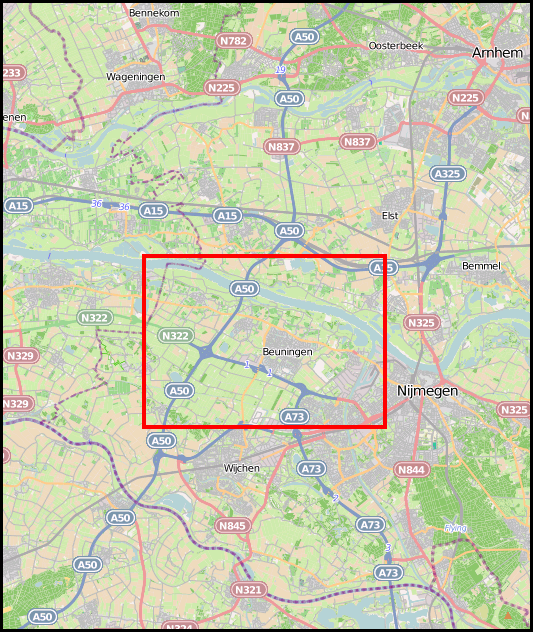 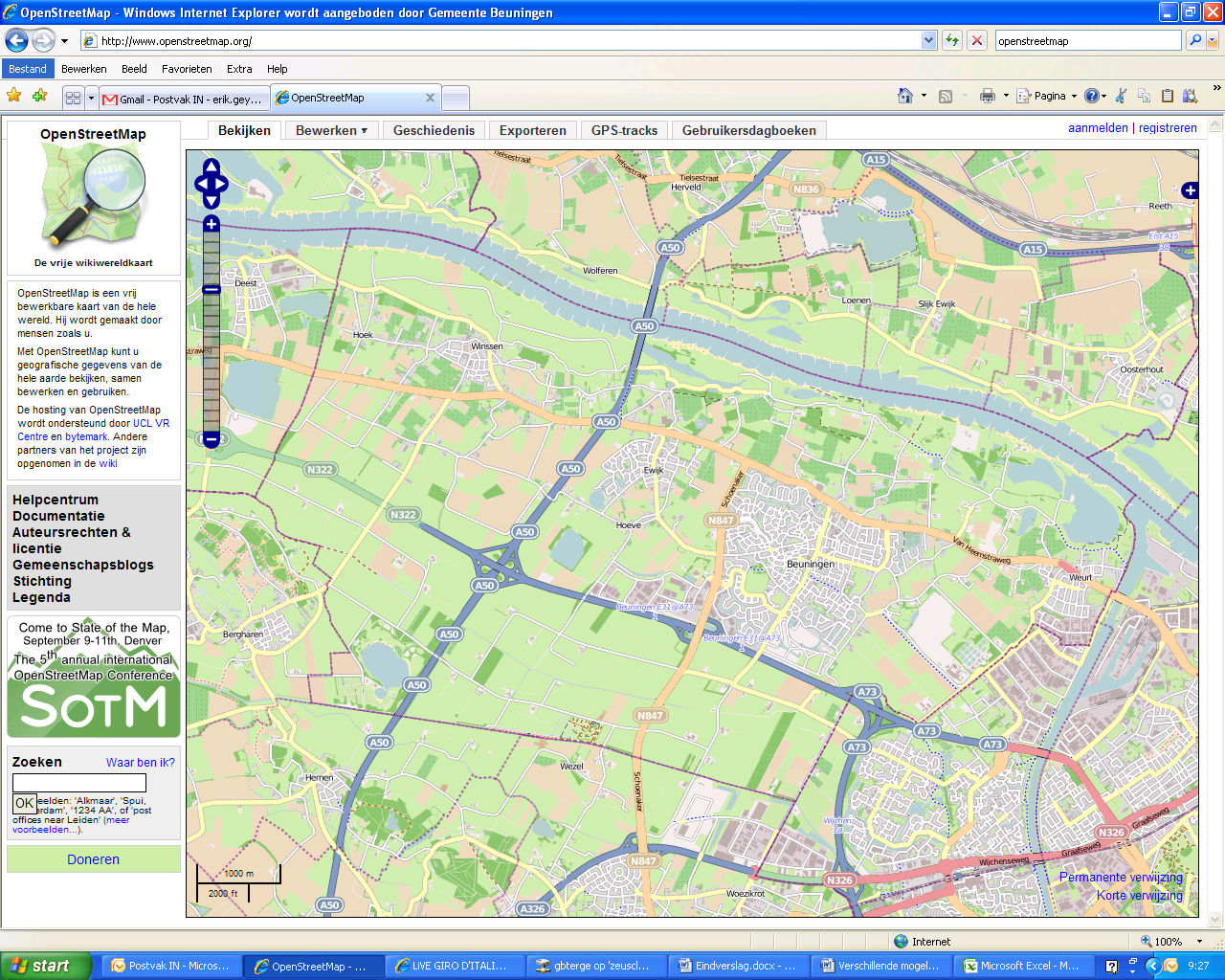 2.2 Organisatie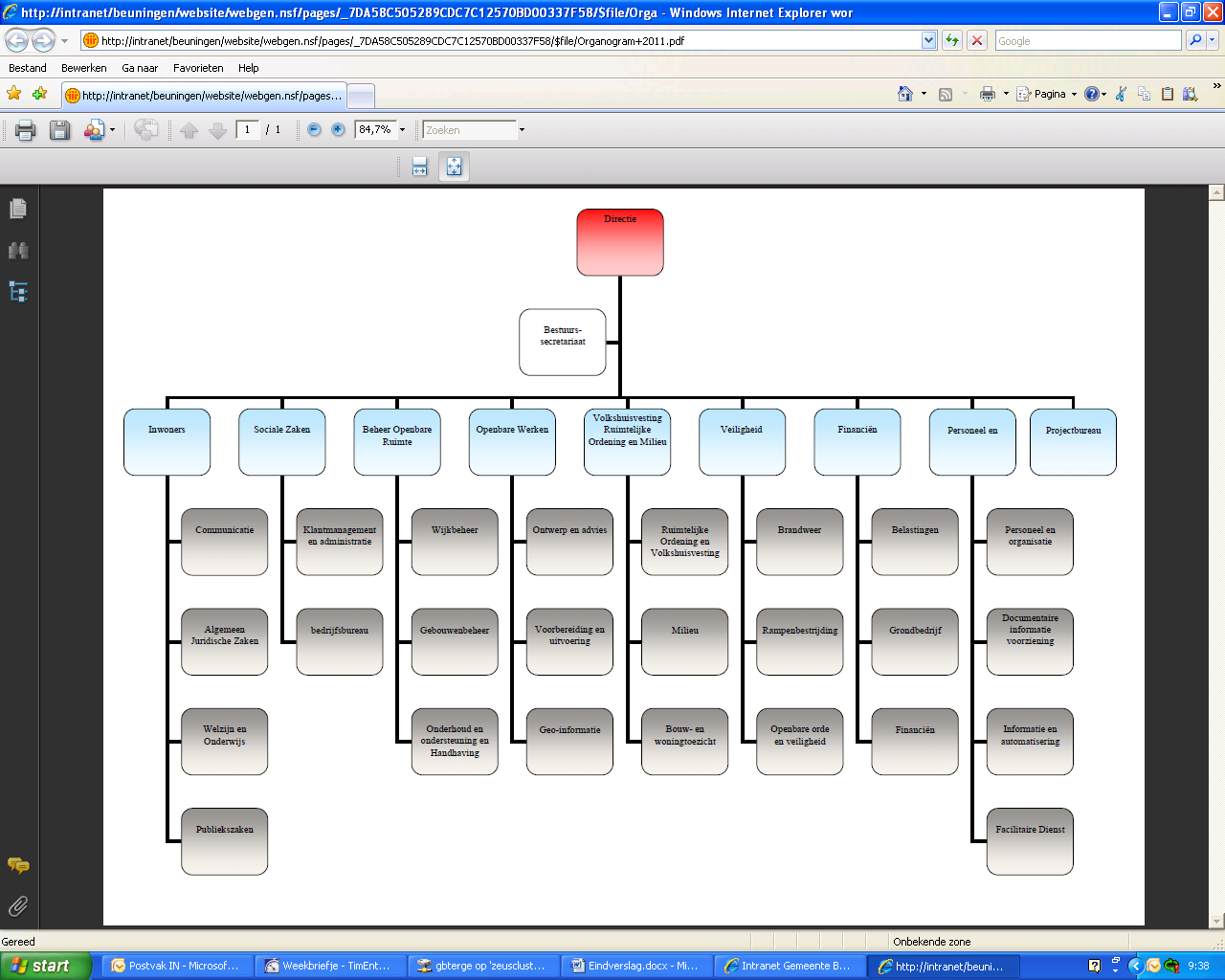 Bij de gemeente Beuningen zijn ongeveer 200 medewerkers werkzaam. In bovenstaand schema wordt de organisatiestructuur getoond (afbeelding 2.2). De directie heeft de leiding over negen afdelingen: Inwoners, Sociale Zaken, Beheer Openbare Ruimte, Openbare Werken, Volkshuisvesting Ruimtelijke Ordening en Milieu, Veiligheid, Financiën en Personeel. Daarnaast staat ook nog het projectbureau. De verschillende afdelingen worden weer onderverdeeld in werkvelden waarbij een aantal werkvelden zijn eigen coördinator heeft.Geo-informatie
Het werkveld Geo-informatie valt onder de afdeling Openbare Werken. Door dit team worden alle geografische gegevens van de gehele gemeente verzameld, gecontroleerd, vastgelegd en beheerd. Dit betekent dat hier alle informatie over alle gebouwen, percelen, wegen, groenvoorzieningen, speelgelegenheden, enzovoort worden bijgehouden en beheerd. Ook zorgen de mensen van dit team voor het uitzetten van de maten van alle nieuw te bouwen woningen. En deze (maten) worden vervolgens na de bouw opnieuw ingemeten. Daarnaast stelt men hier voor nieuwbouwplannen op basis van het stedenbouwkundig ontwerp het matenplan vast dat dient als ondergrond voor het bestemmingsplan. Verder houdt men in dit werkveld de zogenaamde Grootschalige Basiskaart van Beuningen actueel. Dit betekent dat alle wijzigingen in de fysieke buitenruimte die jaarlijks plaatsvinden, worden ingemeten en geregistreerd. Ten slotte levert het werkveld Geo-informatie alle benodigde gegevens ten behoeve van de onderhoudswerkzaamheden voor de afdeling Beheer Openbare Ruimte (BOR).2.3 Datastructuur gemeente BeuningenIn deze paragraaf wordt aangegeven hoe de datastructuur binnen de gemeente Beuningen in elkaar zit. Welke applicaties worden er gebruikt, welke databases worden daarmee gevuld, hoe lopen de datastromen en hoe komt uiteindelijk alles in Stroomlijn terecht? Hier wordt ook de technische link beschreven waar dit onderzoek betrekking op heeft.Aan de hand van onderstaand overzicht (afbeelding 2.3) wordt uitgelegd hoe de datastromen lopen en welke applicaties worden gebruikt binnen de gemeente Beuningen. Onder deze afbeelding wordt een uitgebreide beschrijving gegeven van de datastromen en de applicaties die te zien zijn.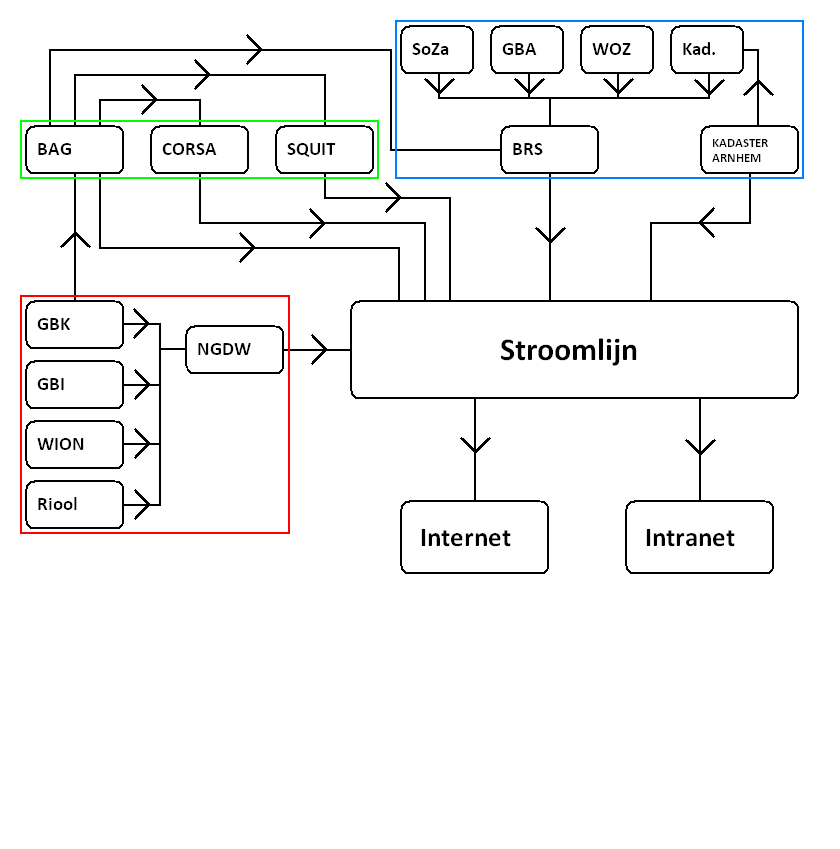 Afbeelding 2.3: Overzicht applicaties en datastromen binnen de gemeenten Beuningen.Stroomlijn vormt de basis van de geo-informatie binnen de gemeente. Dit is een applicatie waarin gegevens geregistreerd, geordend en gepresenteerd worden op basis van ruimtelijke locaties en relaties. De database (de ‘Rode Bol’ van Vicrea op basis van Oracle) van Stroomlijn wordt gevoed vanuit verschillende applicaties en andere bronnen (de back-office).Het kadaster levert informatie over de percelen rechtstreek aan Stroomlijn, maar ook aan het BRS (Database van Getronics). In dit BRS worden meerdere administratieve gegevens samengevoegd (blauwe kader). Het gaat dan om financiële gegevens (WOZ, Waardering Onroerende Zaken), persoonsgegevens (GBA, Gemeentelijke Basisadministratie van persoonsgegevens) en sociale zaken (SoZa). Al deze gegevens gaan samen naar Stroomlijn.In het groene vlak staat een aantal applicaties die voor verschillende doeleinden gebruikt worden. De BAG staat voor Basisregistratie Adressen en Gebouwen (wettelijke registratie om landelijk alle adressen en gebouwen vast te leggen en op te slaan) en hiervoor is een speciale applicatie aangeschaft. Deze applicatie levert zijn gegevens niet alleen aan Stroomlijn, maar ook aan het BRS en de andere twee applicaties binnen dit groene vlak. CORSA is een digitaal archief waarin documenten en dossiers worden opgeslagen. Deze worden op dit moment gekoppeld aan een adres en daar zijn de gegevens uit de BAG voor nodig. SQUIT is een applicatie van Roxit voor alle vergunning- en handhavingzaken en wordt gebruikt door de afdelingen Milieu en Bouw- en Woningtoezicht. Ook hiervoor zijn de gegevens van de BAG benodigd.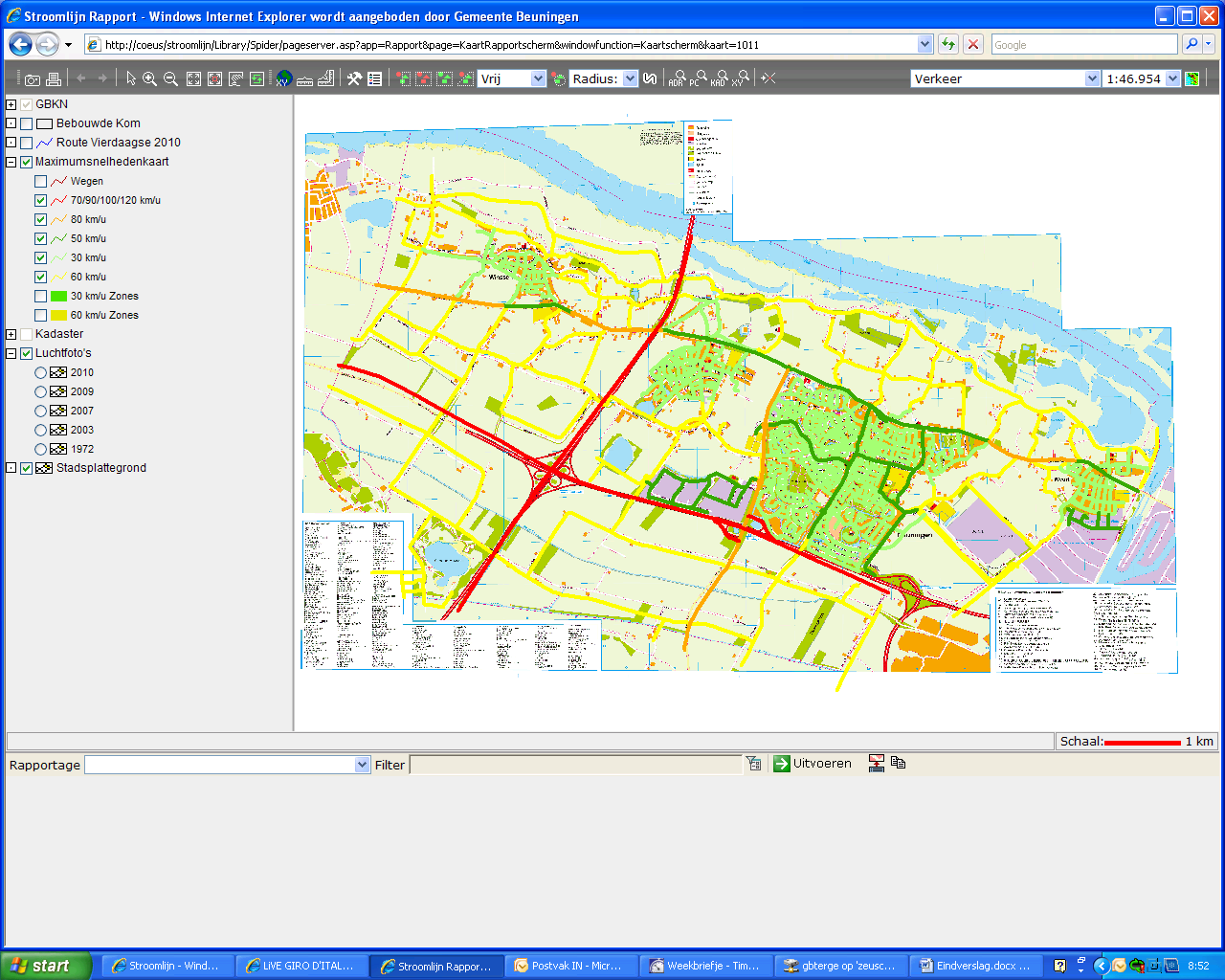 Het rode deel bevat de ruimtelijke informatie binnen de gemeente. Dan gaat het om de grootschalige basiskaart (GBK), groenbeheer (GBI, software van Oranjewoud), kabels en leidingen (WION, wet informatie-uitwissing ondergrondse netten) en Riool. Al deze gegevens gaan via NGdW naar Stroomlijn. NGdW staat voor het NedGegevensmagazijn van NedGraphics. Dit is een gegevensmagazijn speciaal voor ruimtelijke informatie.Aan de onderkant van Stroomlijn (de front-office kant) wordt de informatie getoond in verschillende media. Voor intern gebruik binnen de gemeente wordt gebruik gemaakt van de intranetoplossing van Stroomlijn. Hier kan door iedereen kaartmateriaal geraadpleegd worden. Aan de andere bestaat de wens dus ook om een gedeelte van deze informatie aan de burger te tonen. Dit is het gedeelte dat op de website (Internet) getoond moet gaan worden en is het onderdeel waarop dit onderzoek zich toespitst.In de huidige situatie wordt er nog niet veel aan kaartmateriaal weergegeven op de website van de gemeente Beuningen. Het blijft beperkt tot een digitale gemeentegids, waar een aantal voorzieningen getoond wordt op een Google Maps ondergrond. Ook staat er wel een aantal schetsen en tekeningen van nieuwe ruimtelijke plannen op de site, maar deze informatie is niet interactief en kan niet met andere informatie gecombineerd worden.2.4 Project Geo-loketHet project Geo-loket is een project dat in 2008 is opgestart om geografische informatie op de gemeentewebsite weer te geven. Dit was een logisch gevolg op de ingebruikname van Stroomlijn (de GIS-applicatie van leverancier Vicrea op het intranet) begin 2008. Er is vanaf medio 2008, samen met de gemeente Druten, intensief overleg gevoerd met Vicrea. Na een aantal van deze gesprekken zijn de onderhandelingen vastgelopen. Dit had indertijd een aantal redenen:- Er is een aantal landelijke voorzieningen waar gemeenten ook hun informatie (moeten) publiceren. Denk dan aan RO-Online (bestemmingsplannen) en Kadaster-on-line (Wkpb). Als deze informatie ook op het Geo-loket ontsloten moet worden is dit dubbel werk.- Er werd in 2009 nog nagedacht over de doorontwikkeling van de gemeentewebsite. Hiervoor moest nog een keuze worden gemaakt voor een CMS (Content Management System) en in deze keuze wordt de mogelijkheid tot de integratie van het Geo-loket meegenomen.- De gemeente Beuningen had onvoldoende inzicht in de wensen van burgers, bedrijven en instellingen betreffende het Geo-loket. Hiervoor moest nog verder onderzoek worden uitgevoerd.- De oplossing van Vicrea (GIS-loket) was opgebouwd uit verschillende modules. Een aantal van deze modules was echter nog niet nodig vanwege verschillende redenen. Andere modules die wel wenselijk waren, konden nog niet geleverd worden.- Als laatste was er ook te weinig capaciteit beschikbaar binnen de gemeente vanwege een aantal andere lopende projecten (BAG, Wabo, DURP).Er is toen een tijdspad uitgezet waarin werd aangegeven dat het project medio 2010 weer opgepakt kon gaan worden. Op dit tijdstip zou de keuze voor een CMS gemaakt moeten zijn. Dan zijn dus ook de technische (on)mogelijkheden bekend. Er zou dan een plan van aanpak gemaakt moeten worden.Op het moment van schrijven is het mei 2011 en is de keuze van het nieuwe CMS er bijna door. Dit onderzoek is het eerste vervolg aan het project Geo-loket. Dit project maakt onderdeel uit van het bedrijfsvoeringsplan ‘Beuningen 2.0’. Dit is een plan om binnen de gemeente meer klant- en resultaatgericht te gaan werken.Om dit plan te realiseren is een projectstructuur opgezet, genaamd ‘slim werken’. Deze projectstructuur wordt onderverdeeld in drie hoofdcategorieën: Informatisering, Nieuwe werken en Dienstverlening. Elk van deze categorieën is weer onderverdeeld in een aantal subcategorieën en elk individueel project wordt in één van deze subcategorieën geplaatst. Het project Geo-loket valt onder de overige dienstverlening. In de volgende afbeelding is deze structuur te zien (afbeelding 2.4).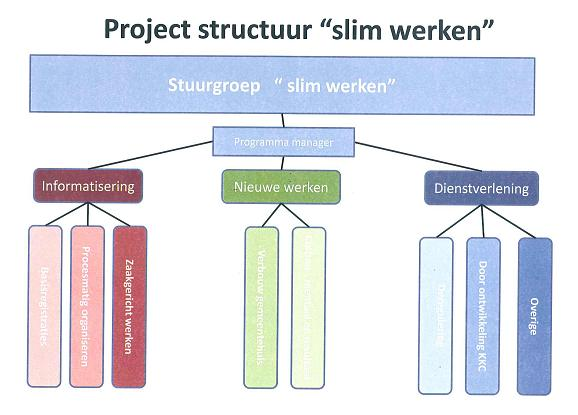 Om meer inzicht te krijgen in het opstarten van een project en de procedures die daarvoor doorlopen moeten worden heeft een gesprek plaatsgevonden met Hans van Baaijen (Directielid). Hij zit ook in de stuurgroep ‘slim werken’ en weet dus veel van de manier van werken.Uit dit gesprek is naar voren gekomen dat het project Geo-loket nog helemaal niet opgestart is en er dus eerst een plan van aanpak (bijlage X) gemaakt dient te worden. Dit plan van aanpak is met Jeroen Hanegraaf (Hoofd Openbare Werken en opdrachtgever van dit project) en Hans Vincken (Programmamanager Dienstverlening) besproken en doorgegaan naar de stuurgroep. Deze heeft beslist of het project wel of geen doorgang zou vinden. De stuurgroep heeft dit plan van aanpak akkoord bevonden en geplaatst onder het project voor de nieuwe website. Het project Geo-loket zal nu voortgezet worden met de aanbeveling die uit dit onderzoek volgt en aan het eind van de stageperiode bij de stuurgroep ingediend zal worden. In het vervolg van dit project zal deze aanbeveling een aanzet zijn tot de volgende te ondernemen stappen.Deze aanbeveling bestaat voor een gedeelte uit de samenvatting van de achtergrondtheorie. Daarna wordt hierin het programma van eisen en de verschillende producten beschreven. De aanbeveling is te vinden in bijlage XI.3. AchtergrondonderzoekIn dit hoofdstuk wordt ingegaan op het verrichte literatuuronderzoek. Hiervoor is vooral informatie gevonden op het internet. De exacte bronnen zijn in het hoofdstuk ‘Bronnen’ te vinden. In paragraaf 3.1 wordt de term WMS uitgelegd en in paragraaf 3.2 wordt dit gedaan voor de term open source software. Paragraaf 3.3 gaat over de ontwikkeling op het gebied van SaaS (Software as a Service). Ten slotte worden in paragraaf 3.4 Google Maps en zijn alternatieven beschreven.3.1 Uitleg WMSInleidingIn deze paragraaf wordt de term WMS uitgelegd. WMS staat voor Web Map Service en dit is de term die wordt gebruikt voor de standaard die het weergeven van geografische informatie op websites beschrijft. Naast de uitleg van de term WMS wordt hier ook iets over het OGC (de ontwikkelaars van de WMS-standaard), de geschiedenis en het ontstaan van deze standaard verteld en wordt een aantal voorbeelden gegeven van software die volgens deze standaard kaarten kan tonen op websites.DefinitieWMS is een standaardprotocol, gedefinieerd door het OGC (Open Geospatial Consortium) waarmee geografische gegevens vanuit een spatial database op het internet visueel weergegeven kunnen worden (afbeelding 3.1). Een spatial database is een database waarin geografische gerefereerde gegevens staan. Dat zijn gegevens die de ruimte beschrijven. Het gaat dan dus niet om het weergeven van de gegevens zelf maar om een visuele weergave daarvan. Een WMS Server waarmee de afbeelding gegenereerd wordt, wordt samengesteld uit een WCS en een WFS. WCS staat voor Web Coverage Service. Dit is de standaard voor het tonen van geo-gerefereerde plaatjes (rasterdata). WFS is een afkorting voor Web Feature Service. Door middel van deze standaard kunnen geo-gerefereerde punten, lijnen en vlakken (vectordata) getoond worden. Deze beide standaarden zijn door het OGC beschreven.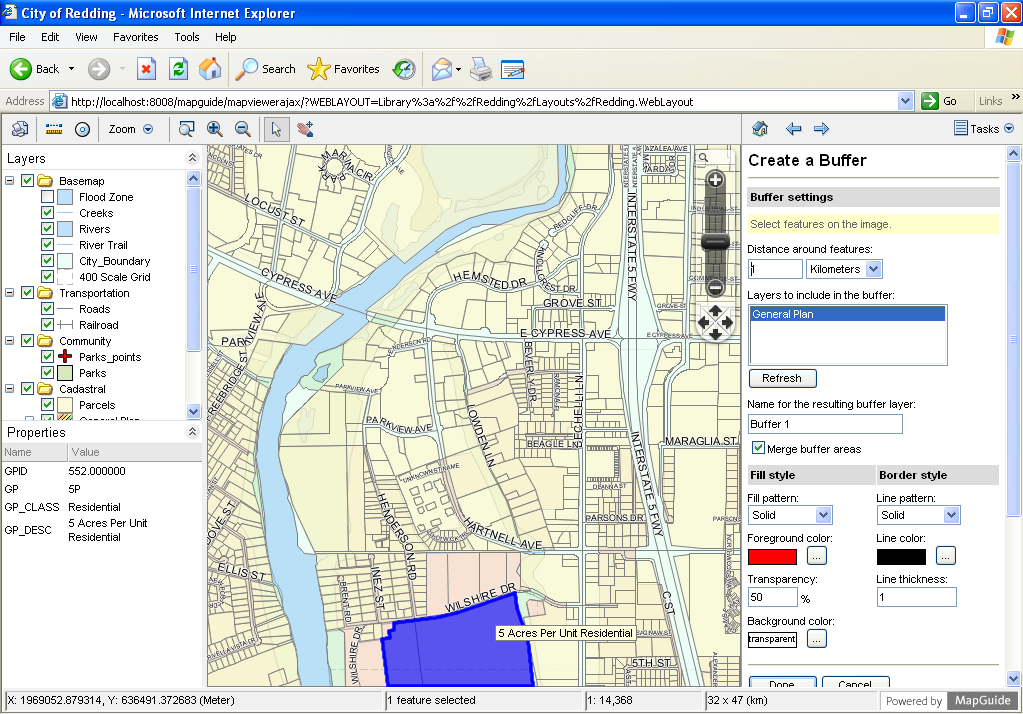 Achtergrond en geschiedenisHet OGC is een internationale organisatie die standaarden ontwikkelt voor de uitwisseling van geografische informatie. Binnen deze non-profitorganisatie werken mensen van meer dan 400 bedrijven, overheden, universiteiten en onderzoeksorganisaties samen. Deze standaarden maken complexe geografische informatie en diensten toegankelijk voor diverse toepassingen. In 1997, naar aanleiding van een publicatie van Allen Doyle over kaartpublicatie op het internet (Doyle, Allan (1997), WWW Mapping Framework, Open GIS Consortium.), raakte het OGC betrokken bij het ontwikkelen van standaarden voor ‘Web Mapping’. In april 2000 verscheen de eerste specificatie van de WMS-standaard en de laatste versie (WMS 1.3.0) werd in 2004 gepubliceerd. 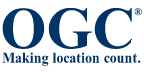 RequestsEen WMS-server moet volgens de WMS-standaard de volgende requests (vragen die aan de WMS server gesteld kunnen worden) kunnen verwerken:- GetCapabilities: geeft de metadata van de WMS en de beschikbare lagen weer.- GetMap: hier wordt de kaart gegenereerd en als een afbeelding (PNG, JPEG, enz.) aangeboden.Daarnaast zijn de volgende requests ook gedefinieerd. Deze zijn optioneel in een WMS Server:- GetFeatureInfo: geeft meer informatie over objecten in de kaart.- DescribeLayer: geeft meer informatie over de layer.- GetLegendGraphic: haalt de afbeelding voor een legenda op.Aan de hand van deze requests wordt een plaatje van een kaart weergegeven. Zo’n kaart biedt een aantal mogelijkheden. Een mapviewer zorgt ervoor dat deze requests uitgevoerd kunnen worden. In de mapviewer zit dus bijvoorbeeld een functie waarmee informatie over objecten kan worden opgevraagd (GetFeatureInfo).AanbiedersOm Geo-informatie weer te geven op het internet zijn in principe twee stukken software nodig, namelijk een mapserver en een mapviewer. Een mapserver maakt een afbeelding van de informatie die uit de database wordt gehaald. Een mapviewer toont deze afbeelding op een website en zorgt ervoor dat je op deze afbeelding kunt zoomen en navigeren. Zowel een mapserver als een mapviewer maken gebruik van de WMS-standaard om de gegevens onderling uit te wisselen.Er is een groot aantal WMS-servers op de markt beschikbaar van verschillende producenten. Het grote onderscheid wordt gemaakt in het feit of het closed source of open source software is. De termen closed source en open source worden in de volgende paragraaf uitgelegd. Hieronder een lijst met een aantal WMS-servers:Closed source: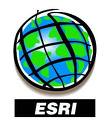 - ArcGIS Server van ESRIhttp://www.esri.com/software/arcgis/arcgisserver/index.html- GeoWebPublisher van Bentley Systemshttp://www.bentley.com/nl-NL/Products/Bentley+Geo+Web+Publisher/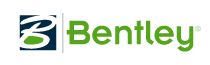 - Neuron Internet van Vicrea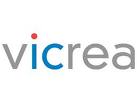 http://www.vicrea.nl/NL-nl/lokaleoverheid/NEURON%20Internet.aspx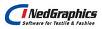 - NedGeoservices Studio van NedGraphicshttp://www.nedgraphics.nl/NedGeoservices-productinformatieOpen Source (ondersteund door OSGeo):- GeoServer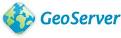 http://geoserver.org/display/GEOS/Welcome- Mapserver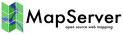 http://mapserver.org/- MapGuide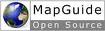 http://mapguide.osgeo.org/- SharpMap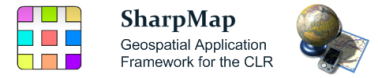 http://sharpmap.codeplex.com/- Deegree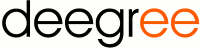 http://www.deegree.org/- Geomajas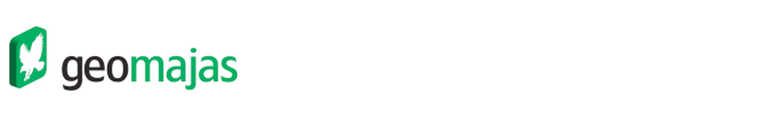 http://www.geomajas.org/De bekendste mapviewers zijn de volgende:- Flamingo mapviewer 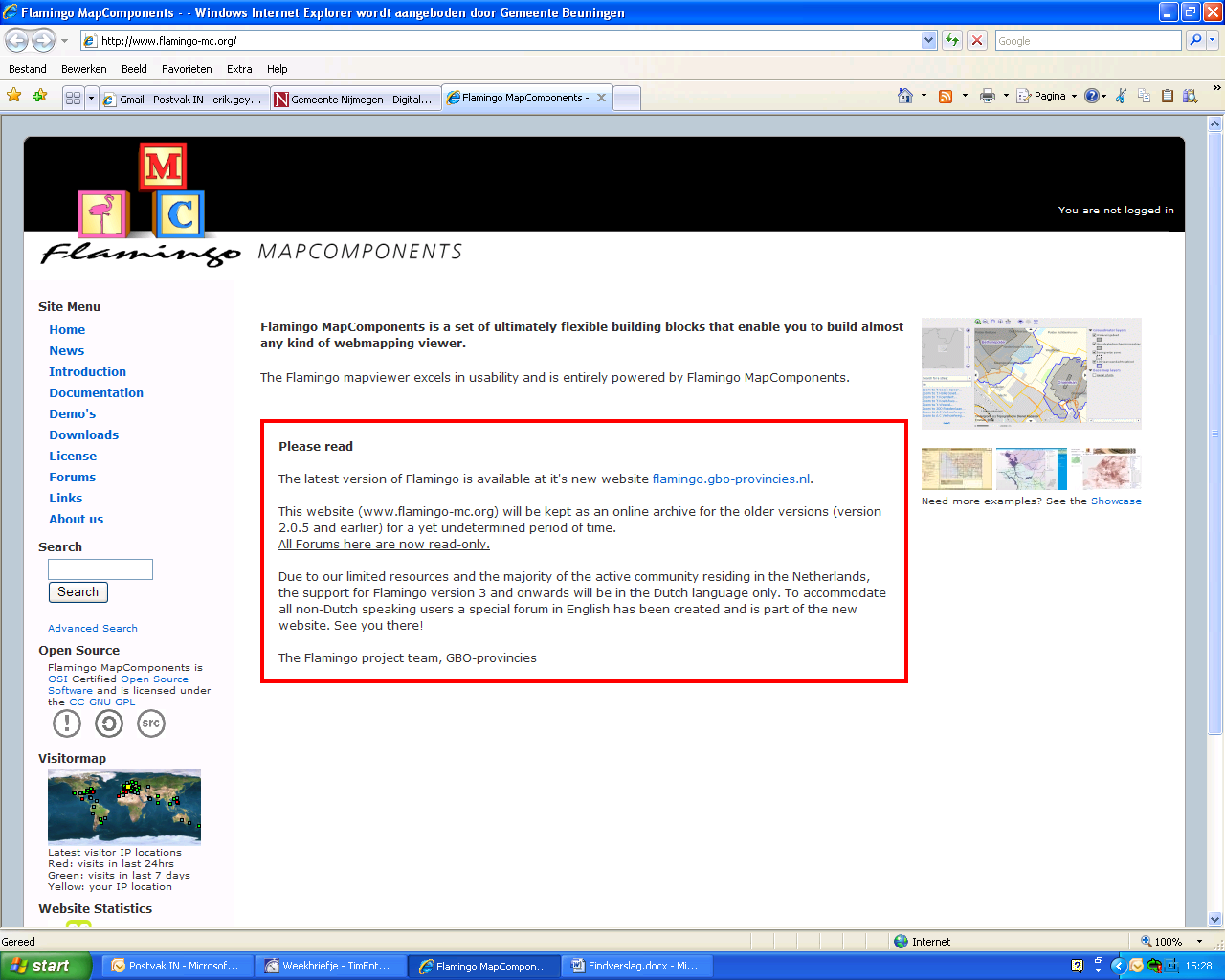 http://www.flamingo-mc.org/- OpenLayershttp://www.openlayers.org/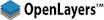 De Flamingo mapviewer is een initiatief van de samenwerkende provincies (IPO) en is een intuïtieve, open source viewer speciaal voor burgers en niet-experts. Voor Nederlandse overheden wordt het gebruik van deze viewer aangeraden.Er zijn nog veel meer kleine projecten in de open source wereld op dit gebied (mapservers en -viewers), maar deze zijn niet de moeite waard om te onderzoeken vanwege het ontbreken van een volledige documentatie. Daarnaast is het aantal ontwikkelaars dat aan deze projecten werkt vaak zo klein dat ontwikkelingen langzamer gaan en minder zekerheid bieden.Ook zijn er nog bedrijven, zoals Geodan, Nieuwland en B3Partners, die een eigen oplossing aanbieden op basis van open source producten. Deze oplossing wordt dan bij de klant geïnstalleerd. Ook zorgen zij voor het onderhoud en beheer. Eigenlijk is dit een combinatie van een leverancier met een eigen oplossing en een open source product. De klant profiteert van het feit dat het niet zelf verantwoordelijk is voor het onderhoud en beheer. Daarnaast bestaat ook het voordeel dat het product een open source product is en dus alle voordelen van open source heeft (zie volgende paragraaf).3.2 Open SourceInleidingIn dit hoofdstuk wordt verteld over de termen open standaarden en open source software en het verschil met closed source software. Ook worden hier de geschiedenis en de voor- en nadelen van open source ten opzichte van closed source beschreven.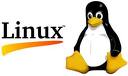 In de afgelopen jaren is de markt van de open source software flink gegroeid. De bekendste voorbeelden van open source software zijn Linux, Mozilla Firefox en OpenOffice. Steeds meer bedrijven en overheden in Nederland en de rest van de wereld stappen over van closed source naar open source. Maar wat is nou precies open source software en waarom maakt deze markt zo’n groei door?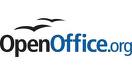 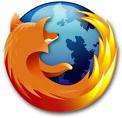 DefinitieSoftware bestaat grof gezegd uit 2 componenten: de broncode waarmee de software in een programmeertaal beschreven wordt en een ‘executable’ waarmee de software ‘gedraaid’ kan worden. Wanneer closed source software gekocht wordt, wordt alleen de executable verkregen en daarmee dus een licentie om de programmatuur voor een bepaalde periode te gebruiken. Bij open source software daarentegen wordt naast de executable ook de broncode verkregen. Dit geeft de verkrijger van de software de mogelijkheid om de broncode in te zien, te verbeteren, aan te vullen, te gebruiken en zelfs te distribueren. Vanwege dit laatste feit hoeft er ook niet betaald te worden voor open source software. Hierdoor worden gebruikers aangemoedigd om de software te verbeteren en aan te vullen en deze vernieuwde software weer te distribueren. Om deze voorwaarden te garanderen is een aantal open source softwarelicenties in het leven geroepen. Hierin wordt vaak beschreven dat wanneer de software verder verspreid wordt, dezelfde licentie van kracht blijft.GeschiedenisHet idee achter open source software is ontstaan in de jaren ‘60. In de tijd van de eerste commerciële computers werd de software gedeeld onder de gebruikers en de broncode verbeterd en verspreid. In de jaren ‘70 werd dit verboden en in een reactie hierop gingen hackers aan de gang om vrije besturingssystemen te ontwikkelen. In 1983 werd de Free Software Movement opgericht om samen te werken aan vrije software. In 1985 werd dit de Free Software Foundation met als hoofddoel het bouwen van een vrij besturingssysteem. Dit besturingssysteem werd een vrije kloon van het gesloten besturingssysteem Unix. Tevens werd toen de eerste licentie voor vrije software (GNU General Public License) waarin wordt geborgd dat deze software gratis blijft en de vrije software wordt gepromoot.In de jaren ‘80 en ‘90 werd er doorgegaan met het ontwikkelen van vrije software. Door de komst van het internet werden intercontinentale samenwerkingen mogelijk en ontstond er een betere coördinatie tussen programmeurs over de hele wereld. In 1993 hadden zowel Linux als BSD (Berkeley Software Distribution) een redelijk stabiel, vrij besturingssysteem. Op basis hiervan werd in de jaren ‘90 een grote hoeveelheid vrije software geproduceerd voor deze platforms, waardoor ze als goed alternatief werden aanvaard voor gesloten besturingssystemen. In 1998 werd de term ‘Open Source’ bedacht en gepromoot als nieuwe term om de filosofie van vrije software te verspreiden.Vanaf dit moment kreeg de open source software meer media-aandacht en waar de open source tot dan toe alleen gebruikt werd door particulieren en kleine en middelgrote bedrijven, begonnen ook veel grote bedrijven de open source software te accepteren en te gebruiken. In het begin van de jaren 2000 begon een aantal grote bedrijven met het publiceren van een gedeelte van de code van hun software, maar hielden de belangrijke delen voor zichzelf, waardoor de termen FOSS (Free Open Source Software, helemaal open) en COSS (Commercial Open Source Software, gedeeltelijk open) ontstonden.Tegenwoordig wordt er in de open source wereld veel in ‘communities’ gewerkt. Dit zijn groepen ontwikkelaars die samenwerken aan bepaalde projecten. In deze communities kunnen onafhankelijke ontwikkelaars zitten, maar ook ontwikkelaars in dienst van bedrijven die een bepaald project ondersteunen. Een aantal van deze communities dat zich richt op GIS- en geo-software wordt ondersteund door de OSGeo Foundation, waarover hieronder meer. OSGeoDe Open Source Geospatial Foundation, opgericht in februari 2006, ondersteunt het gebruik en de ontwikkeling van hoogwaardige open source software op het gebied van ruimtelijke geo-informatie. Het doel van de stichting is om het gebruik en de gemeenschappelijke ontwikkeling van deze software aan te moedigen. OSGeo is een non-profit organisatie die de open source communities financieel en organisatorisch steunt en van juridisch advies voorziet.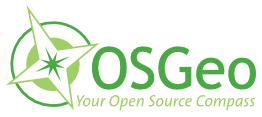 Voor- en nadelen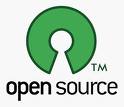 Hieronder worden de voor- en nadelen van het gebruik van open source software beschreven. Te beginnen met de voordelen:- Beschikbaarheid van de broncode.Doordat bij open source software de broncode beschikbaar is kan deze naar eigen wens worden gebruikt, veranderd en gedistribueerd. Hierdoor kunnen gebruikers hun eigen voorkeuren in de software verwerken. Het voordeel hiervan is dat de klant niet afhankelijk is van een leverancier. Omdat de broncode vrij beschikbaar is kan elke programmeur hierin wijzigingen aanbrengen en kan simpel worden overgestapt op andere leveranciers.- Geen licentiekosten.Door de licentievoorwaarden van de open source software hoeft er niet betaald te worden voor de aanschaf van deze software. Er kunnen wel kosten ontstaan bij de implementatie, het onderhoud en het beheer (zie onderdeel nadelen), maar in principe is de basissoftware gratis beschikbaar en te gebruiken.- Hoge kwaliteit en innovatiesnelheid.In de open source software worden 'bugs' en 'errors' snel verholpen, omdat de software wordt ontwikkeld vanuit de wensen van de gebruikers. Ook worden innovaties snel doorgevoerd in de software door het grote aantal ontwikkelaars dat aan de software werkt.- Grotere flexibiliteit.Open source software is erg flexibel, omdat de gebruiker de software naar zijn eigen wens kan (laten) aanpassen. Als er dus een nieuwe mogelijkheid gewenst is dan kan een programmeur worden ingeschakeld om deze wijziging of toevoeging toe te passen.- Open standaarden.Bijna alle open source software maakt gebruik van open standaarden. Dit zijn standaarden voor formaten van bestanden (bijvoorbeeld WMS) waardoor de interoperabiliteit tussen verschillende programma’s vergroot wordt. Als gebruiker bestaat er dus geen afhankelijkheid van het bestandsformaat van een commerciële aanbieder. Hierdoor wordt ook de zogenaamde ‘Vendor lock-in’ voorkomen. Dit betekent dat bedrijven hun eigen bestandsformaten gebruiken die niet door andere programma’s ondersteund worden. Hierdoor blijven klanten afhankelijk van deze leverancier en kunnen ze lastig overstappen naar een andere. Met het gebruik van open standaarden wordt dit voorkomen.- Meer openheid.Doordat de broncode van de open source software vrij wordt gegeven kan iedereen zien wat er gebeurt en hiermee wordt een zekere transparantie binnen een bedrijf bewerkstelligd.Natuurlijk is er ook een aantal nadelen:- Kosten.Ondanks dat er geen aanschafkosten zijn bij open source software, komen er bij het beheer en het maken van aanpassingen aan de software wel kosten kijken. Wanneer er geen kennis in huis is, moet een programmeur in de hand worden genomen voor beheer en aanpassingen. Waar er bij aanschaf van een closed source softwarepakket vaak een onderhoudscontract wordt meegeleverd, is dit bij open source software niet het geval. Voor de meeste klanten zijn de standaard aangeboden open source producten niet compleet genoeg of moeten ze nog op maat gemaakt worden en neergezet worden binnen het eigen bedrijf. Hiervoor worden toch vaak contracten met leveranciers van programmeerdiensten afgesloten. Ook wordt hierin vaak het beheer en onderhoud geregeld. Het gebruik van open source software is dus in het bedrijfsleven meestal niet gratis, er hoeven alleen geen licentiekosten betaald te worden.- Te veel aanpassingen.Wanneer er binnen een bedrijf te veel aanpassingen worden gedaan aan open source software bestaat het risico dat de software te ver af komt te liggen van het origineel, waardoor eventuele updates vanuit de community niet meer toegepast kunnen worden. Omdat er, zoals hierboven beschreven, toch vaak contracten met leveranciers worden afgesloten, wordt dit probleem tenietgedaan. De beschikbare updates worden door de leverancier doorgevoerd en vallen binnen het beheer en onderhoud.- Verantwoordelijkheid.De verantwoordelijkheid voor de software ligt bij de gebruiker en niet bij de producent zoals bij closed source software. Wanneer iets niet werkt kan niet zomaar de producent gebeld worden om het op te lossen. Voor het beheer van de software geldt hetzelfde: hiervoor zal een programmeur ingehuurd moeten worden. Zoals hierboven beschreven kan ook dit contractueel geregeld worden met een leverancier.ConclusieOmdat het binnen gemeenten in deze tijd van economische onzekerheid vooral gaat om het financiële plaatje, zal dit wellicht de beslissende factor zijn. Nu ligt hier ook het probleem, omdat voor een open source product moeilijk in te schatten is hoe veel dit gaat kosten. Bij traditionele closed source producten kan van tevoren makkelijk gezegd worden hoeveel dit kost in aanschaf en voor de komende jaren kan ook een begroting worden gemaakt op basis van de licentiekosten. Bij open source ligt dit moeilijker, omdat alleen betaald wordt voor de inrichting van de software op het eigen systeem. Hierbij zijn de totale kosten dus afhankelijk van de hoeveelheid werk die gedaan moet worden om de software op maat te maken. Voor het onderhoud van open source software kan ook een onderhoudscontract met een daarin gespecialiseerd bedrijf worden afgesloten, waarin duidelijk moet worden aangegeven wat hier allemaal wel en niet binnen valt om conflicten te voorkomen.Het is dus erg moeilijk om te zeggen wat nu de goedkoopste oplossing is en het is aan de gemeente om te kiezen tussen een traditionele closed source oplossing en een transparante en meer toekomstgerichte open source oplossing.3.3 SaaSSaaS staat voor Software as a Service. SaaS is een vorm van ASP. ASP is een afkorting voor Application Service Provider. Dat is een onderneming die via het internet software aanbiedt. Zij doen dit door de software op een server te installeren en deze software aan gebruikers te verhuren. Voor het gebruik van de software wordt per maand een bedrag bepaald. De software hoeft dus niet bij de gebruiker geïnstalleerd te worden en de ASP verzorgt het beheer en onderhoud.SaaS heeft dezelfde eigenschappen, maar het verschil met ASP is dat er bij SaaS sprake is van één versie van de software waarbij alle klanten dus precies dezelfde software gebruiken.Voordelen SaaSHet grote voordeel van SaaS (en ook van ASP) is dat er geen licentie- of aanschafkosten hoeven worden betaald. In plaats van licentiekosten moeten er ‘huurkosten’ worden betaald voor het gebruik van de software. Vooral het ontbreken van aanschafkosten is een grote pre, omdat dit, vooral voor kleine bedrijven/overheden/organisaties, een grote investering is waar niet altijd budget voor is. De kosten van de software worden nu verdeeld in de ‘huurkosten’, maar de hoge drempel is weg.Bij SaaS zijn de huurkosten lager dan bij ASP, omdat SaaS geen maatwerk toestaat. Hierdoor zijn de geleverde diensten voor alle gebruikers exact hetzelfde. De kosten voor beheer en onderhoud kunnen dus verdeeld worden over meerdere gebruikers en hierdoor dalen de individuele kosten.Een ander voordeel is dat er geen hardware aangeschaft hoeft te worden om de software te laten draaien. Er is alleen een pc nodig met een internetverbinding. Er wordt dan ingelogd op de SaaS-server en dan kan de software gebruikt worden.Nadelen SaaSEen nadeel van SaaS is dat maatwerk niet mogelijk is. Omdat de software voor alle gebruikers hetzelfde is, kunnen er geen individuele aanpassingen gedaan worden. Als dit wel gewenst is, wordt het meteen een stuk duurder.Daarnaast worden de gegevens die gebruikt worden ook op de server bij de leverancier opgeslagen en zijn deze dus niet meer in eigen beheer. Hierdoor wordt het ook moeilijker om de gegevens up-to-date te houden. De nieuwe gegevens zullen dan steeds naar de leverancier moeten worden gestuurd. Dit is voor een GIS-viewer verre van ideaal, omdat de gegevens zo recent mogelijk moeten blijven.ConclusieSaaS is een opkomende markt en vooral voor kleine bedrijven is het een goed alternatief om grote investeringen te voorkomen, maar voor een gemeente als Beuningen, waar veel informatie verwerkt wordt en deze gegevens actueel moeten blijven, zullen er geen geschikte SaaS oplossingen zijn en wordt maatwerk erg duur.3.4 Google Maps en alternatieven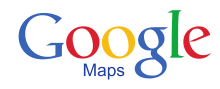 Er bestaat een aantal gratis online commerciële geo-viewers, waaronder Google Maps, Microsoft BING maps en Yahoo!. In de praktijk blijkt dat alleen Google Maps gebruikt wordt en ook verreweg de bekendste is. Daarom zal op dit gebied ook alleen Google Maps besproken worden.Een heel aantal gemeenten in Nederland gebruikt Google Maps om geografische informatie weer te geven. De basiskaart van Google Maps wordt ‘getiled’ en ‘gecached’. Dit houdt in dat de kaart in kleine stukjes wordt opgedeeld (tiling) die tijdelijk worden opgeslagen (caching). Hierdoor wordt het weergeven van deze kaart als zeer snel ervaren. Ook biedt Google Maps de mogelijkheid om ‘placemarkers’ toe te voegen aan de kaart. Op deze manier kunnen zaken als voorzieningen binnen een gemeente weergegeven worden. Deze gratis dienst heeft echter ook een aantal beperkingen:- De zoekmachine van Google registreert het zoekgedrag van gebruikers voor commerciële doeleinden. Dit is voor communicatie tussen overheid en burgers niet wenselijk.- Volgens de gebruikervoorwaarden eigent Google zich het recht toe om de gepubliceerde data te gebruiken, analyseren, verrijken en te hergebruiken voor commercieel gebruik. Dit kan doordat de data toegankelijk moet zijn voor de Google Maps API die zorgt voor de verbeelding. Zo heeft Google toegang tot de data die op de kaart wordt weergegeven.- Google biedt geen garanties over de continuïteit van Google Maps waardoor de dienst ineens kan verdwijnen.- Google mag, al dan niet op basis van het zoekgedrag van gebruikers, commerciële uitingen (bijvoorbeeld reclame) plaatsen op de kaart.- De gebruiksvoorwaarden veranderen regelmatig en kunnen daardoor leiden tot juridische en/of financiële consequenties.- De actualiteit en nauwkeurigheid van het kaartmateriaal en de luchtfoto’s wisselt sterk per gebied.- Afbeeldingen van Google Maps mogen niet worden hergebruikt (printen, opname in een rapportage).- Google Maps voldoet niet aan de webrichtlijnen en biedt zelf geen oplossingen om dit wel te doen.Door gebruik te maken van Google Maps Premier kan een aantal van deze nadelen teniet gedaan worden, maar dan is het geen gratis dienst meer. De basislicentie kost al € 7000,- en daar komen nog kosten per kaartweergave bij.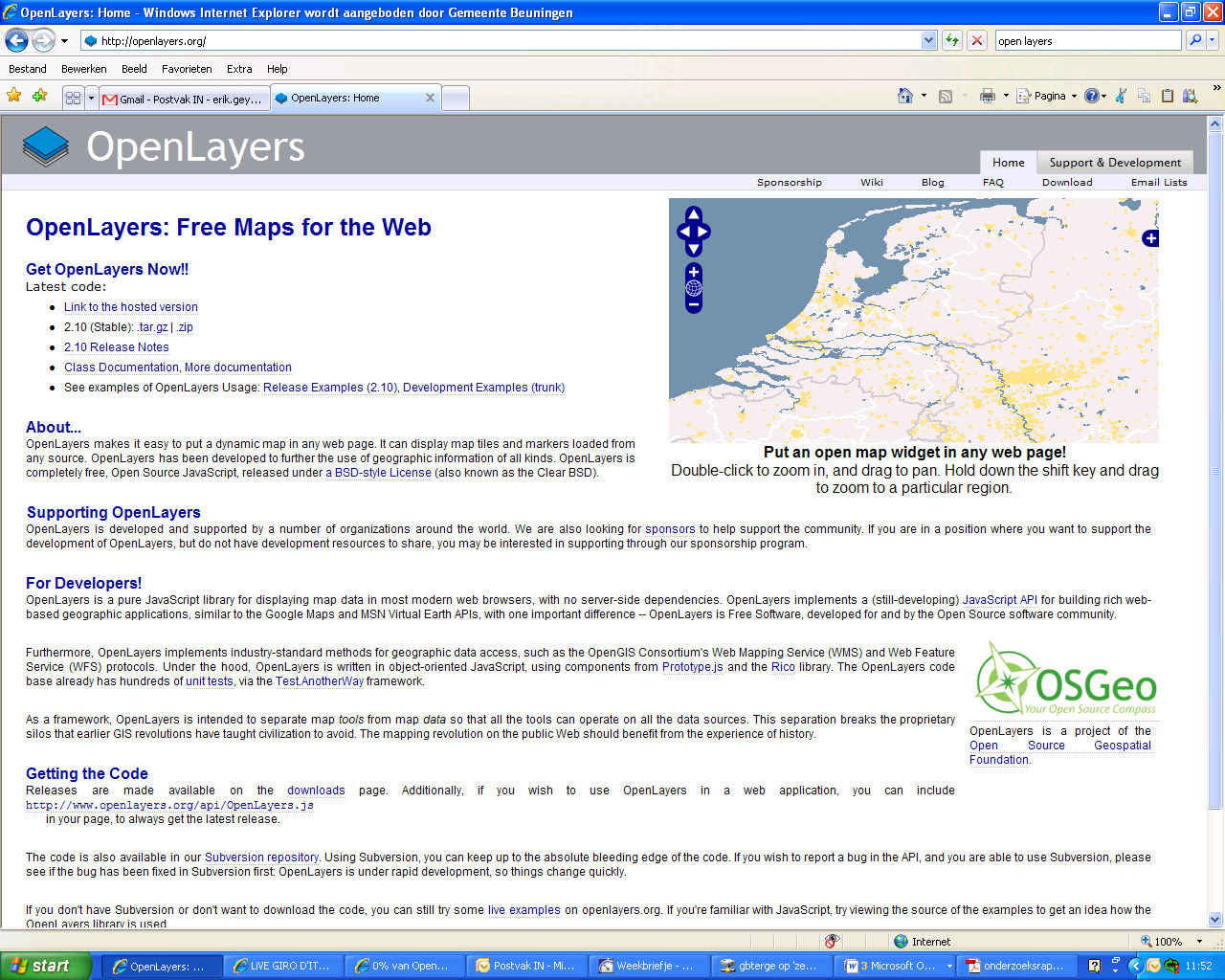 AlternatievenAls alternatief op Google Maps kan gekozen worden voor een oplossing op basis van OpenLayers. Dit is eigenlijk een open source bibliotheek waarmee een Google Maps-achtige applicatie gebouwd kan worden. Dit is echter geen standaardoplossing en dient dus altijd door middel van maatwerk op een website ingebouwd te worden.Om niet afhankelijk te zijn van de basiskaart van Google Maps kan ook gekozen worden voor OpenStreetMap. Dit is een vrij beschikbare basiskaart voor de hele wereld die door vrijwilligers wordt bijgehouden. In tegenstelling tot Google Maps is deze basiskaart geheel open source. Dit houdt in dit geval in dat veel informatie op de kaart is verkregen door de observaties van de mensen die de kaart maken. Overige bronnen kunnen slechts gebruikt worden wanneer de gebruiksvoorwaarden van die informatie overeen komen met die van het OpenStreetMap project.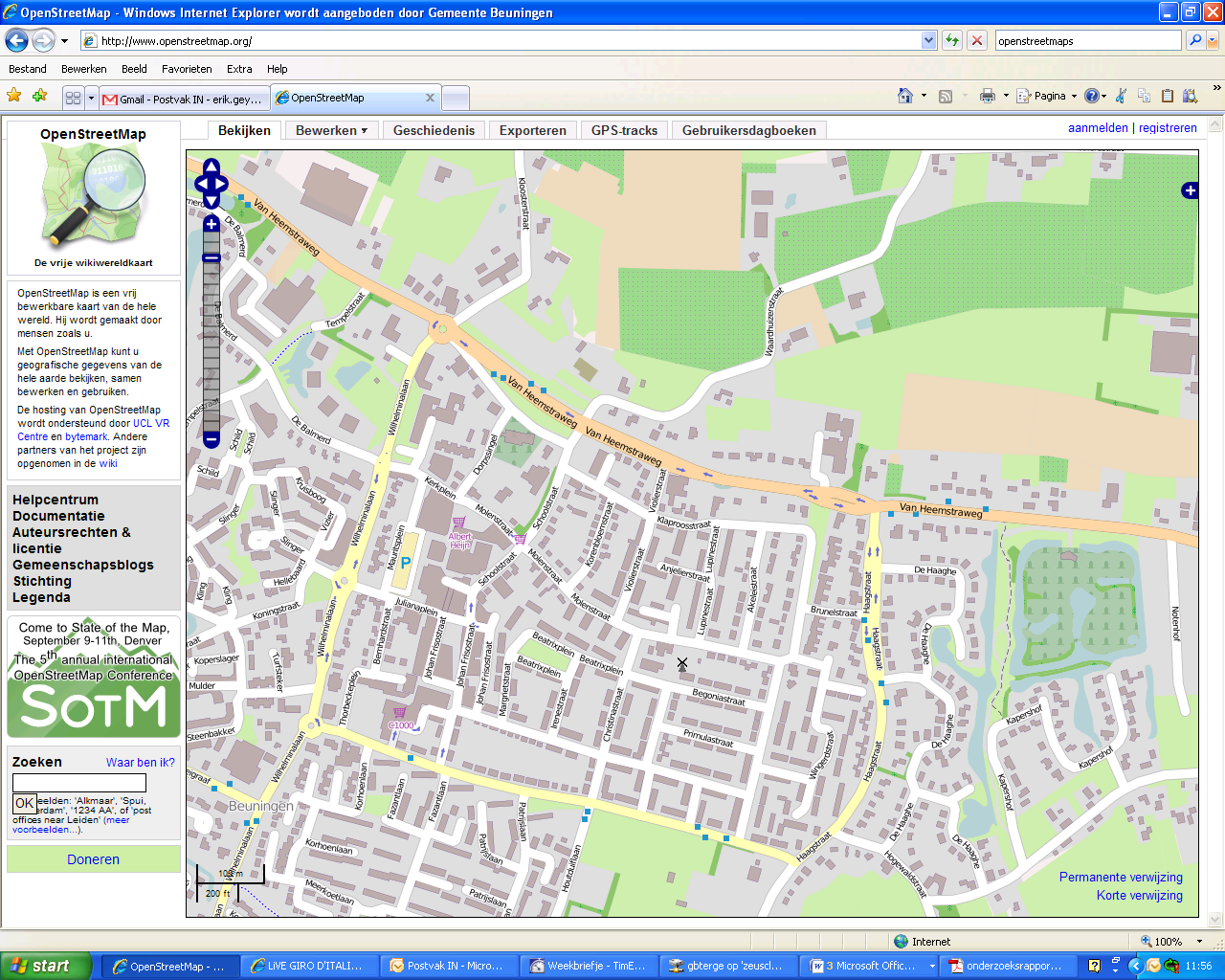 4. Wensen en eisenOm ervoor te zorgen dat dit onderzoek een breder draagvlak zou krijgen dan alleen het werkveld geo-informatie, is in eerste instantie binnen de gemeente een aantal gesprekken gevoerd. Dit onderzoek is een onderdeel van het project Geo-loket en als er nu al rekening wordt gehouden met de wensen van alle afdelingen, is dit onderzoek al een mooie basis voor de verdere ontwikkeling van het project.Er zijn gesprekken gevoerd binnen de gemeente met de volgende personen:	- Peter Anderson (Beleidsmedewerker Organisatie en Informatisering)	- Gerard Paans (Coördinator Automatisering)	- Nancy van der Zande (Beleidsmedewerker Ruimtelijke Ordening)	- Greetje Roelofs (Communicatie-adviseur)	- Gijs van Veen (Medewerker Milieubeheer)	- Robin Arians (Hoofd Beheer Openbare Ruimte)Daarnaast is er bij andere gemeenten ook nog een aantal gesprekken gevoerd om te kijken hoe er daar met een soortgelijk project is/wordt omgegaan:	- Gemeente Nijmegen (Robert van Wijk, Geo-informatie)	- Gemeente Rotterdam (Mark Verschuur, Adviseur GIS-diensten)Om meer inzicht te verkrijgen in de wensen van gebruikers is een literatuuronderzoek gedaan. Hiervoor is een aantal externe bronnen geraadpleegd.In dit hoofdstuk worden de conclusies uit deze gesprekken getrokken en een pakket van eisen opgesteld. De samenvattingen van deze gesprekken zijn te vinden in de bijlagen.4.1 Gesprekken binnen de gemeenteGeschiedenis project Geo-loketHet eerste gesprek is gevoerd met Peter Anderson (Beleidsmedewerker Organisatie en Informatisering), omdat hij in 2009 intensief bij het project betrokken was, is hij op de hoogte van de stand van zaken. Het project is in die tijd stil gelegd vanwege de vertraging in de ontwikkeling van de nieuwe gemeentewebsite. Het project Geo-loket zou weer worden opgepakt wanneer de gemeentewebsite verder is ontwikkeld en naar schatting is dit pas in 2012 het geval.Uit dit gesprek is een aantal vragen naar voren gekomen die in dit onderzoek de moeite zijn om te beantwoorden:- Wat wil de burger graag aan geografische informatie zien op de website?- Welke informatie uit Stroomlijn leent zich voor ontsluiting op de website?- Welke verschillende aanbieders en producten zijn er op de markt?- Is het nodig om een gecompliceerde GIS-viewer aan te schaffen of kan er ook gewerkt worden met een simpele viewer?Hij heeft ook een aantal namen gegeven van andere collega’s die aanvullende informatie zouden kunnen geven.Het verslag van dit gesprek is te vinden in bijlage I.AutomatiseringGerard Paans is de coördinator Automatisering en weet veel over het technische gedeelte van dit project. In eerste instantie is er gepraat over de nieuwe website. Deze wordt opgebouwd met een CMS (Content Management System). Dit is een kaal framework waarin allerlei andere webapplicaties geplaatst kunnen worden. Hierdoor zijn er eigenlijk geen technische beperkingen wat betreft de nieuwe GIS-viewer.Daarnaast kwam het onderwerp open source ter sprake. Hierin werd duidelijk dat bij dit soort grote projecten de voorkeur wordt gegevens aan closed source oplossingen, omdat hier minder beheer en onderhoud en dus capaciteit voor nodig is. Dit zou uiteindelijk goedkoper zijn dan een open source oplossing.Als laatste is ook de datastructuur binnen de gemeente besproken. Het ging dan vooral om de functie van Stroomlijn en de processen en datastromen.Het verslag van dit gesprek is te vinden in bijlage II.WensenNa deze algemene gesprekken zijn er gesprekken geweest met medewerkers die meer specifiek met een onderwerp bezig zijn. Deze gesprekken zijn gevoerd om erachter te komen wat de verschillende werkvelden binnen de gemeente weer zouden willen geven op de GIS-viewer en welke wensen ze hiervoor hebben. Hieronder worden de belangrijkste conclusies uit die gesprekken uiteengezet.In het gesprek met Nancy van der Zande (Beleidsmedewerker Ruimtelijke Ordening) is gesproken over de weergave van ruimtelijke plannen op de GIS-viewer. Hierin kwam naar voren dat het nu erg lastig is om de plannen te zien op de gemeentewebsite. Burgers weten niet precies waar ze deze plannen moeten vinden en kunnen dus ook lastiger procedures volgen. Om dit te verbeteren is het wenselijk om in de viewer twee ingangen te hebben waardoor burgers binnen kunnen komen: via een overzichtskaart moeten alle plannen overzichtelijk worden weergegeven, zodat burgers snel kunnen zien waar bepaalde plannen gelden. Wanneer dan op zo’n plan geklikt wordt, moeten de specificaties en procedures worden weergegeven. Aan de andere kant moet het mogelijk zijn om een adres in te vullen, zodat de huidige plannen voor dat adres worden getoond.Het verslag van dit gesprek is te vinden in bijlage III.Met Greetje Roelofs (Communicatie-adviseur) is gesproken over onderzoeken naar de wensen van burgers en de richtlijnen waaraan een webviewer zou moeten voldoen. Er is binnen de gemeente nog nooit onderzoek gedaan naar de wensen van burgers, maar landelijk wel en Greetje zou via haar contacten kijken of ze aan dit soort onderzoeksresultaten kan komen.Vanuit de overheid zijn er richtlijnen opgesteld waaraan een website van hoge kwaliteit zou moeten voldoen. Deze richtlijnen gaan over het ontwerp, bouw en beheer van de site. Dit zijn nog geen verplichtingen, maar dit gaat waarschijnlijk wel gebeuren. Daarom zou het goed zijn nu al aan (een aantal van) deze richtlijnen te voldoen.Het verslag van dit gesprek is te vinden in bijlage IV.In verband met de wensen op het gebied van milieu-informatie heeft een gesprek plaatsgevonden met Gijs van Veen (Medewerker Milieubeheer). Bij milieuzaken (geluid, geur) bestaat het risico dat burgers de informatie op hun eigen manier gaan interpreteren en dingen gaan zien/horen/ruiken die er helemaal niet zijn. Het zou mooi zijn als er van elk perceel gezien kan worden wat de vergunningen zijn die op dat perceel van toepassing zijn. Daarnaast zouden van elk bedrijf de contactgegevens weergegeven kunnen worden bij het aanklikken van een bedrijf. Voor bedrijven op het bedrijventerrein Schoenaker in Beuningen zijn ook geluidsbuffers bekend die ook getoond kunnen worden.Het verslag van dit gesprek is te vinden in bijlage V.Voor de wensen van de afdeling BOR (Beheer Openbare Ruimte) is een gesprek gevoerd met Robin Arians (Hoofd BOR). Hieruit is gebleken dat er vooral behoefte is aan informatie over het onderhoud van groen en wegen. Wel moet hierin een afweging gemaakt worden betreffende de nauwkeurigheid van de informatie, omdat burgers anders kunnen gaan klagen over onderhoud dat misschien een dag vertraging heeft opgelopen. Verder zou ook algemene informatie over groenvoorzieningen met de bijbehorende werkafspraken weergegeven kunnen worden. Er zijn dus geen extra functionele eisen benodigd voor deze wensen.Het verslag van dit gesprek is te vinden in bijlage VI.4.2 Gesprekken andere gemeentenOm een beter inzicht te krijgen in wat er allemaal komt kijken bij de keuze en implementatie van een webviewer is een aantal gesprekken gevoerd met andere gemeenten. Het gaat dan om de gemeenten Nijmegen en Rotterdam. In Nijmegen wordt op dit moment ook onderzoek gedaan naar een nieuwe webviewer voor op de gemeentewebsite en in Rotterdam hebben ze al een online GIS-omgeving waarop vele thema’s getoond kunnen worden en die ongeveer is wat bij de gemeente Beuningen ook wenselijk is. Gemeente Nijmegen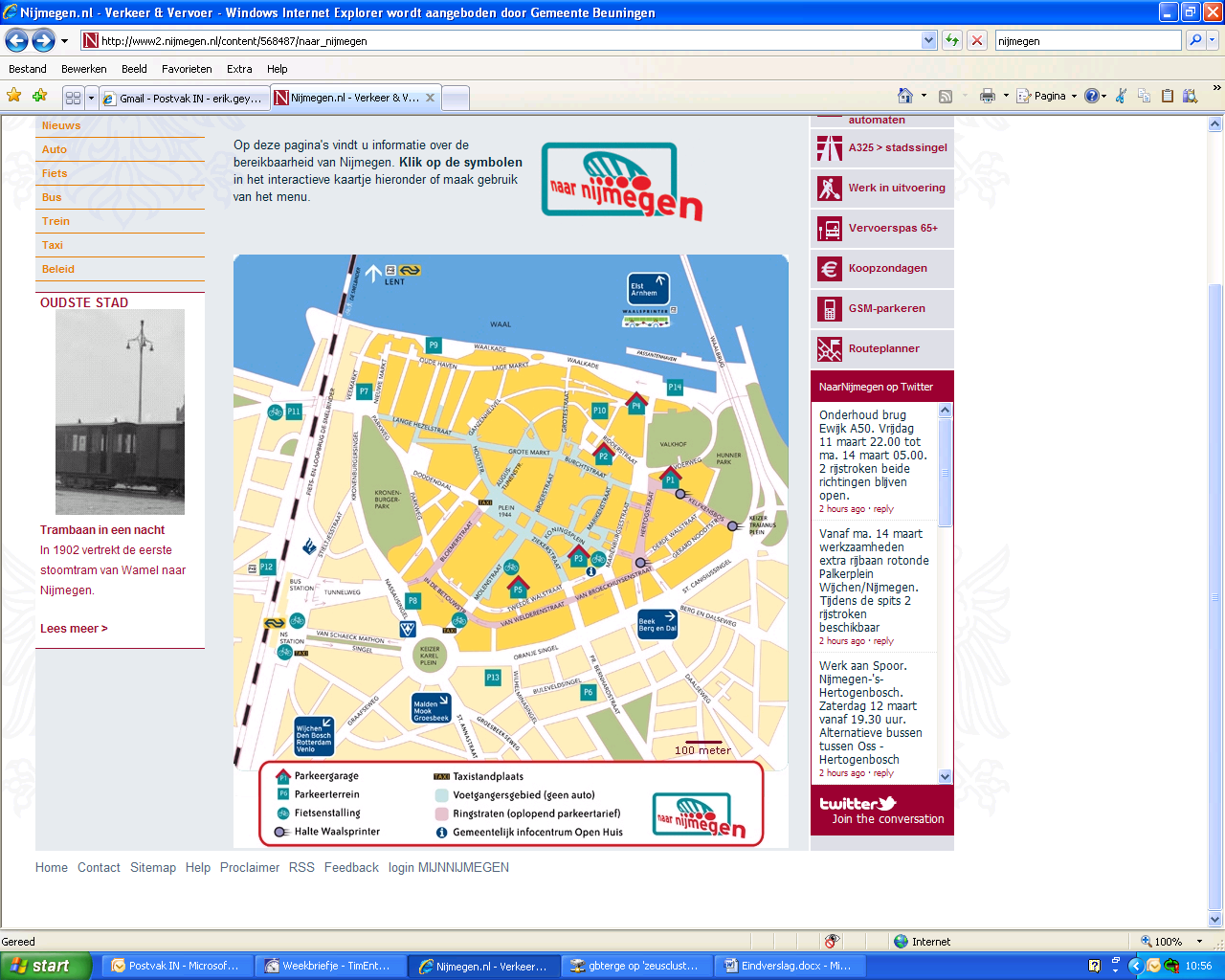 Bij de gemeente Nijmegen is gesproken met Robert van Wijk van de afdeling Geo-informatie (Bijlage VII). Hier wordt nu nog gebruik gemaakt van een groot aantal verschillende applicaties die door de verschillende afdelingen gekocht/gemaakt zijn en gebruikt worden om geografische informatie naar de burgers te ontsluiten (afbeeldingen 4.1 en 4.2). Het beheer van al deze viewers ligt bij de afdeling Geo-informatie. Omdat dit beheer uit de hand begint te lopen, wordt gekeken naar één nieuwe viewer waarin al deze informatie weer kan worden gegeven. Er is gekozen voor een opzet waarbij er een summier pakket van eisen is opgesteld en leveranciers is gevraagd een concept te ontwikkelen. Aan de hand van dit concept wordt een leverancier gekozen en het product verder uitgewerkt. 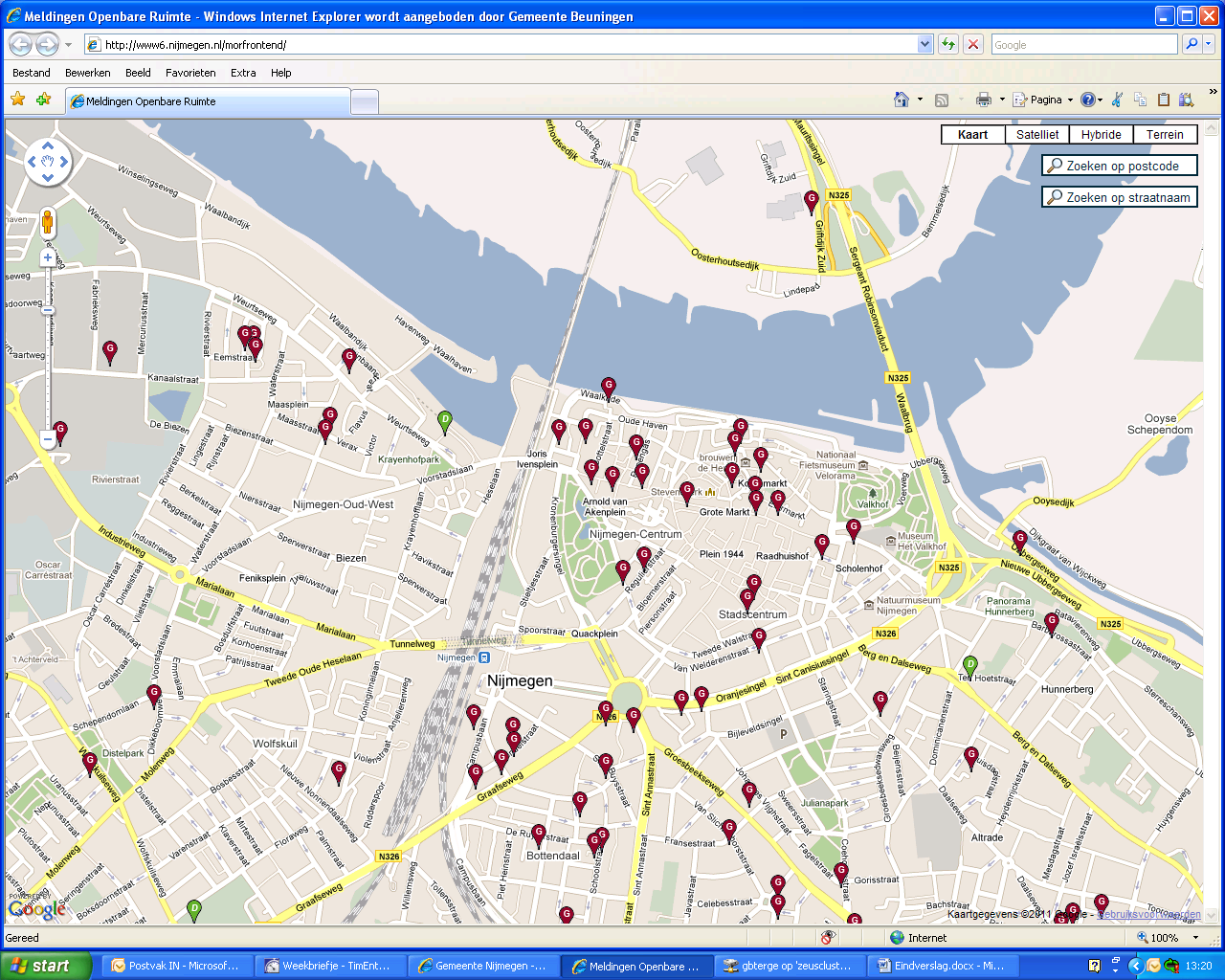 Ook is er voorgesteld om na te denken over een samenwerking tussen de gemeenten Nijmegen en Beuningen op dit gebied. Omdat beide gemeenten nu hetzelfde traject starten, zou het misschien handig zijn om van hetzelfde eindproduct gebruik te gaan maken.Gemeente RotterdamOp aanraden van Robert van Wijk (gemeente Nijmegen) heeft een gesprek plaatsgevonden met Mark Verschuur van de gemeente Rotterdam (Bijlage VIII). Rotterdam heeft een webviewer op de website waarin verschillende geografische thema’s ontsloten worden naar de burger. Zij hebben deze applicatie (GisWeb) zelf opgebouwd op basis van open source producten (Openlayers). De hiernaast afgebeelde stadsplattegrond (afbeelding 4.3) is het onderdeel van GisWeb voor op de gemeentewebsite.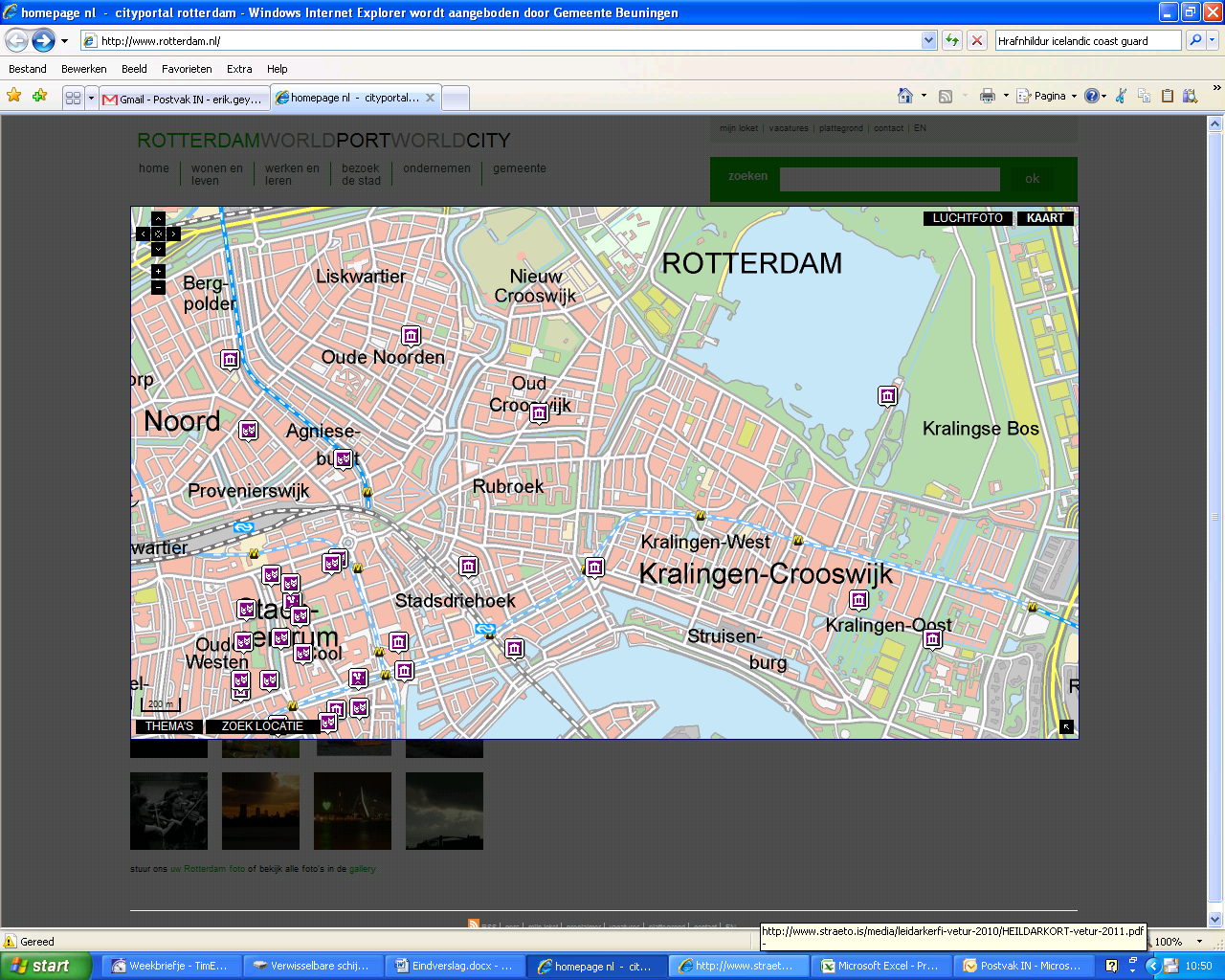 Het GisWeb (afbeelding 4.4) heeft meer mogelijkheden (GIS-mogelijkheden, meer thema’s) en is bedoeld voor het gebruik op het intranet voor medewerkers binnen de gemeente. Dit GisWeb is ook toegankelijk op het internet, maar dan moet een account aangevraagd worden. Hierdoor kunnen klanten van de gemeente (nutsbedrijven, lokale overheden) ook bij (een gedeelte van) de gegevens van de gemeente.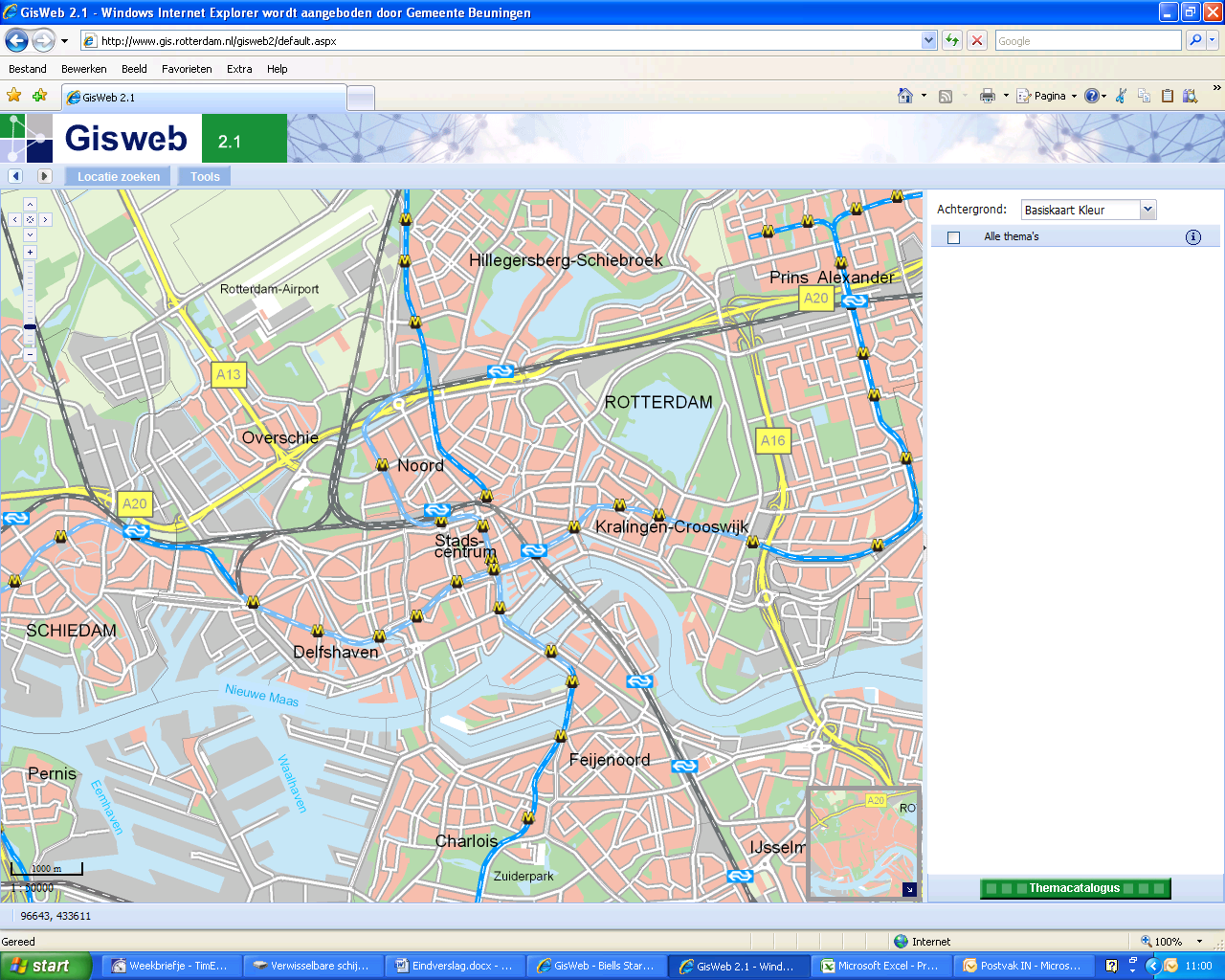 Omdat de gemeente Rotterdam zoveel groter is dan Beuningen en ze daar een eigen ontwikkelteam hebben, is een dergelijke oplossing niet haalbaar voor Beuningen. Er zijn wel mogelijkheden voor een samenwerking. Beuningen kan dan gebruik maken van de WebGis software en kan hierin de eigen gegevens weergeven. Dit is mogelijk via webservices. Het beheer en onderhoud van de software blijft in Rotterdam en naast de financiële voordelen zullen er wellicht goede ideeën voor verbetering komen vanuit de gemeente Beuningen.4.3 Wensen van gebruikersIn het kader van de verbetering van de klantvriendelijkheid is het voor de ontwikkeling van het Geo-loket van belang dat er wordt gekeken naar de wensen van de toekomstige gebruikers van dit Geo-loket, de burgers. Wat zouden zij graag aan informatie getoond willen zien in een Geo-loket? Op welke manier willen ze dit zien? Welke andere gerelateerde voorzieningen zijn wenselijk?Een dergelijk onderzoek is binnen de gemeente Beuningen nog nooit gedaan en zou ook veel tijd en organisatie vergen. Landelijk zijn echter wel zulke onderzoeken gedaan en de conclusies hieruit zullen grotendeels ook gelden voor de gemeente Beuningen. Deze onderzoeken zijn al wel enigszins gedateerd, tot ongeveer 5 jaar oud, maar doordat mensen steeds vertrouwder raken met geo-informatie (Google Maps/Earth) zullen ze hier ook positiever tegenover staan.Onderzoek TNS NIPOIn een onderzoek van TNS NIPO (Burgerpanel E-strategie, Wensen en behoeften van burgers. Ellen Hessing & Sibolt Mulder, 14 juni 2006) is een burgerpanel ingeschakeld om de wensen en behoeften van burgers in beeld te brengen betreffende geo-informatie op het internet en bijbehorende diensten.Verschillende gebruikersgroepenTen eerste worden er verschillende gebruikersgroepen onderscheiden die elk verschillende wensen en behoeften hebben aan informatievoorziening via het internet. Er zijn groepen die snel en makkelijk informatie willen verzamelen over voorzieningen in de buurt en andere ‘leuke’ informatie. Daarnaast is er een groep die allerlei zaken snel wil regelen zonder daarvoor te hoeven bellen of een afspraak hoeven te maken op het gemeentehuis. Dan gaat het om zaken als het aanvragen van bouwvergunningen en het ontvangen van e-mails over gebeurtenissen en hinder in hun wijk. De derde groep bestaat uit mensen die actief betrokken zijn bij de wijk. Zij willen op de hoogte blijven van veranderingen in de wijk en hier ook inspraak op hebben.Ook moet er rekening gehouden worden met verschillende opleidingsniveau’s, mate van ervaring en behoeften aan hoeveelheid informatie. Wanneer er veel informatie in één keer getoond wordt, zal het voor sommige mensen lastig zijn om de gewenste informatie eruit te halen. Daarnaast moet er ook rekening worden gehouden met mensen die niet zoveel ervaring hebben met kaartmateriaal of informatie opzoeken op het internet. Door de informatie op verschillende niveau’s weer te geven, kan elke gebruiker de informatie vinden die wordt gezocht.Verschillende mogelijkhedenIn het onderzoek is aan 100 ‘creative minds’ gevraagd om alle mogelijkheden van dienstverleningen op het internet te inventariseren. Deze mensen hebben aan eerdere onderzoeken meegedaan en daaruit is gebleken dat zij creatiever zijn dan andere mensen. Uit deze brainstorm is een lijst ontstaan van 26 diensten en voorzieningen die burgers graag op internet zouden willen zien. Deze 26 diensten en voorzieningen zouden allemaal verwerkt kunnen worden in een Geo-loket.Deze 26 ideeën zijn voorgelegd aan een burgerpanel van 1271 respondenten. Zij hebben een vragenlijst ingevuld waaruit duidelijkheid is ontstaan over welke van de ideeën het meeste aanspraken en waarnaar de grootste wens bestaat. Uit dit onderzoek is naar voren gekomen dat een aantal van de 26 ideeën belangrijker wordt gevonden dan anderen en deze zijn onder te verdelen in verschillende categorieën.In de categorie ‘informatie’ zijn de volgende ideeën het meest wenselijk bevonden:Voorzieningen in de buurt / gemeente (winkels, artsen, scholen, sport, cultuur; een soort gemeentegids)Mogelijke risico’s en overlast van bedrijven, zoals lawaai, stank en (vervoer van) gevaarlijke stoffenBereikbaarheid (inclusief openbaar vervoer), parkeergelegenheidKoop- en huurwoningen (prijzen, beschikbaarheid, kadastrale gegevens, e.d.)Vroegere, huidige en toekomstige bebouwing (stadsvernieuwingsplan, bestemmingsplannen)In de categorie ‘interactie/transactie’ is de volgende top 4 tot stand gekomen:Digitaal melden van klachten over bijvoorbeeld kapot straatmeubilair of verlichting, scheve stoeptegels, gebrekkig onderhoud van gemeentegroen, scheuren in wegen, fietspaden, e.d.Digitaal bericht krijgen over actuele zaken in de wijk (wegafsluitingen, aanvragen van vergunningen, kappen van bomen, tijdelijke stankoverlast of geluidshinder, e.d.)Digitaal vragen stellen aan de gemeente (met garantie van antwoord binnen redelijke termijn)Digitaal aanvragen en afhandelen van (bouw)vergunningenIn de categorie ‘domotica’ zijn twee ideeën wenselijk:Videobewaking in het kader van veiligheid van burgers (inbraak, e.d.)Een voorziening waarmee burgers veiliger kunnen omgaan met energie (controle en automatisch uitzetten van fornuis, verlichting, apparatuur e.d. als deze niet meer nodig zijn)Wanneer buiten deze categorieën om wordt gekeken, dan blijkt vooral dat de elektronische diensten uit de categorie ‘interactie/transactie’ erg hoog staan in de top 26. Het gaat dan om diensten als: digitaal melden van klachten, digitaal bericht krijgen over actuele zaken in de wijk en digitaal vragen stellen aan de gemeente. Ook het weergeven van voorzieningen en mogelijke risico’s en overlast van bedrijven staan hoog op de lijst met wensen.Onderzoek Ernst & YoungIn een onderzoek van Ernst & Young (Burgers en eOverheid, Wat verwacht de burger van de dienstverlening door de gemeente? Ernst & Young, april 2009) is onderzoek gedaan onder burgers en ambtenaren naar de wensen van de burgers voor de dienstverlening van gemeenten en de verschillen met de meningen van ambtenaren. De conclusies van dit onderzoek komen redelijk overeen met die van bovengenoemd onderzoek van 3 jaar eerder. Ook uit dit onderzoek blijkt dat burgers veel behoefte hebben aan persoonlijke informatievoorziening en interactie met de gemeente. Hier gaat het dan ook om het digitaal ontvangen van informatie over de wijk en het digitaal contact hebben met de gemeente.In dit onderzoek wordt tevens aangegeven dat in vergelijkbare onderzoeken in het verleden ongeveer dezelfde conclusies getrokken zijn. Dit betekent dat de wensen van de burgers niet veel zijn veranderd en nu dus nog steeds hetzelfde zullen zijn.4.4 Programma van eisenNaar aanleiding van de gevoerde gesprekken en het gedane onderzoek kan een programma van eisen worden opgesteld. Hierin wordt aangegeven aan welke eisen de viewer moet voldoen. Dit zijn bijvoorbeeld eisen wat betreft de mogelijkheid tot het weergeven van verschillende thema’s. Een kaart waarop bladkorven worden weergegeven hoeft veel minder uitgebreid te zijn qua opties dan een kaart met bestemmingsplannen. Van deze bestemmingsplannen moet meer informatie worden weergegeven en er moet ook doorgelinkt kunnen worden naar gerelateerde documenten.Daarnaast zijn er natuurlijk eisen te stellen aan het gebruik van de viewer. Op het gebied van gebruiksvriendelijkheid dient gekeken te worden naar welke functies beschikbaar moeten zijn voor gebruikers. Het is wenselijk om de gebruikers veel mogelijkheden te geven, maar daar staat tegenover dat wanneer het aantal mogelijkheden te groot wordt, minder kundige gebruikers de weg kwijt raken en de viewer te moeilijk in gebruik vinden.Verder zouden er verschillende ingangen moeten zijn om tot bepaalde informatie te komen. De meest voor de hand liggende optie is de kaart. Het startscherm bestaat uit een overzicht van de hele gemeente en door middel van de navigatiemiddelen kan naar de gewenste plek worden gegaan en de informatie worden opgevraagd. Een andere manier is om via een soort van zoekmachine informatie over een locatie te verkrijgen. Er kunnen dan een adres en een thema worden ingevoerd en dan wordt weergegeven welke invloeden dat thema op dat adres heeft. Bijvoorbeeld bij bestemmingsplannen wordt weergegeven welk bestemmingsplan geldt voor een bepaald adres. Hierna kan dit weer in de kaart worden getoond.Regelgeving overheidEr dient ook rekening gehouden te worden met wet- en regelgevingen van de Europese en landelijke overheden. Het gaat dan om een aantal regelgevingen en richtlijnen die zijn opgesteld om de informatievoorziening te moderniseren en ervoor te zorgen dat informatie transparanter wordt en beter uitwisselbaar. De meeste van deze regels/richtlijnen zijn nog niet verplicht, maar zullen dat in de toekomst wellicht wel worden. Het is daarom goed om deze regels/richtlijnen nu al mee te nemen in het programma van eisen, om in de toekomst te voorkomen dat de viewer alsnog aangepast moet worden. Een overzicht van deze regels/richtlijnen is te vinden in de bijlagen (bijlage IX).Eisen gemeente BeuningenAan de webviewer voor de gemeente Beuningen hoeven in eerste instantie niet veel eisen gesteld te worden. De viewer moet:- verschillende thema’s kunnen weergegeven (ruimtelijke plannen, voorzieningen, milieumeldingen, enzovoort).- koppelingen hebben naar Corsa (archief) en Squit (vergunningen).- alle navigatiemogelijkheden (pannen, zoomen, afstand meten) hebben en een aantal simpele GIS-functies.- verschillende zoekingangen hebben (op een kaart en op adres of postcode).- goed aansluiten op de infrastructuur en huidige systemen binnen de gemeente Beuningen.Deze lijst is zeer beperkt van omvang. Hier is voor gekozen, omdat het moeilijk is om van te voren veel eisen te stellen aan een GIS-viewer. Als er teveel specifieke eisen gesteld worden, wordt ook het risico gelopen dat geen enkele viewer aan de eisen voldoet en dan zullen er toch compromissen gesloten moeten worden. Door de lijst van eisen beperkt te houden, kan worden gekeken wat verschillende leveranciers te bieden hebben. Wanneer, op basis van deze aanbiedingen, een keuze voor een bepaalde leverancier is gemaakt, kunnen altijd de details nog besproken worden.5. VerwerkingIn dit hoofdstuk zal dieper ingegaan worden op een aantal verschillende mogelijkheden die de gemeente Beuningen heeft wanneer het aankomt op de keuze van een GIS-viewer op de gemeentewebsite.In eerste instantie zal een drietal producten beschreven worden. Het gaat dan om de volgende producten:- Neuron Internet van leverancier Vicrea- GisWeb van de gemeente Rotterdam- GIS Suite van leverancier B3Partners BVNeuron Internet is een closed source oplossing van leverancier Vicrea. Deze optie is gekozen, omdat de gemeente al klant is bij Vicrea. Zij leveren de Intranetomgeving Stroomlijn en hierdoor zal de koppeling met een internetomgeving makkelijker gaan dan bij andere leveranciers. Alternatieven: ArcGIS Server van ESRI, GeoWebPublisher van Bentley Systems en NedGeoservices Studio van NedGraphics.Tijdens het gesprek bij de gemeente Nijmegen is gewezen op de gemeente Rotterdam die een eigen GIS-omgeving heeft gebouwd en open staat voor samenwerking met andere gemeenten. Er zijn maar erg weinig kleine of middelgrote gemeenten die een GIS-omgeving op het internet hebben en de meeste grote gemeenten hebben dit bij een leverancier aangeschaft. Dit is dus een unieke kans om over een fraaie, open source, internetomgeving te kunnen beschikken.Een reguliere open source oplossing kan door meerdere leveranciers geleverd worden. In dit geval is voor het product GIS Suite van het bedrijf B3Partners BV gekozen. Dit product is volledig opgebouwd op basis van open source producten en open standaarden. Hiervoor is gekozen vanwege de grote hoeveelheid aan documentatie en informatie. Alternatieven: WebGIS Publisher van Nieuwland BV en een oplossing van Geodan.Deze drie producten en de voor- en nadelen van elke eventuele keuze zullen beschreven worden.5.1 Verschillende productenZoals hiervoor aangegeven zijn er verschillende mogelijkheden om een Geo-loket op de gemeentewebsite in te richten. De software van verschillende aanbieders lijkt wel erg sterk op elkaar en biedt vergelijkbare functionaliteiten. Het verschil dat wel degelijk gemaakt wordt, ligt in de licentiestructuur van de software. Het gaat dan om het verschil tussen open source software en closed source software. Beide keuzes hebben voor- en nadelen (paragraaf 3.2). Hieronder worden drie producten beschreven.Neuron Internet van Vicrea(http://www.vicrea.nl/NL-nl/lokaleoverheid/NEURON-Internet.aspx)In eerste instantie is dit de makkelijkste optie. Vicrea levert al het product Stroomlijn (intranet GIS-omgeving) aan de gemeente Beuningen. Hiervoor heeft Vicrea ook al het gegevensmagazijn (Vicrea’s ‘rode bol’) ingericht. Dit zorgt ervoor dat de software waarschijnlijk erg goed aansluit op de huidige data-infrastructuur van de gemeente Beuningen. De koppelingen die zijn gelegd van Stroomlijn naar andere software kunnen ook gebruikt worden voor het Geo-loket en er zijn ook geen verdere conversies nodig.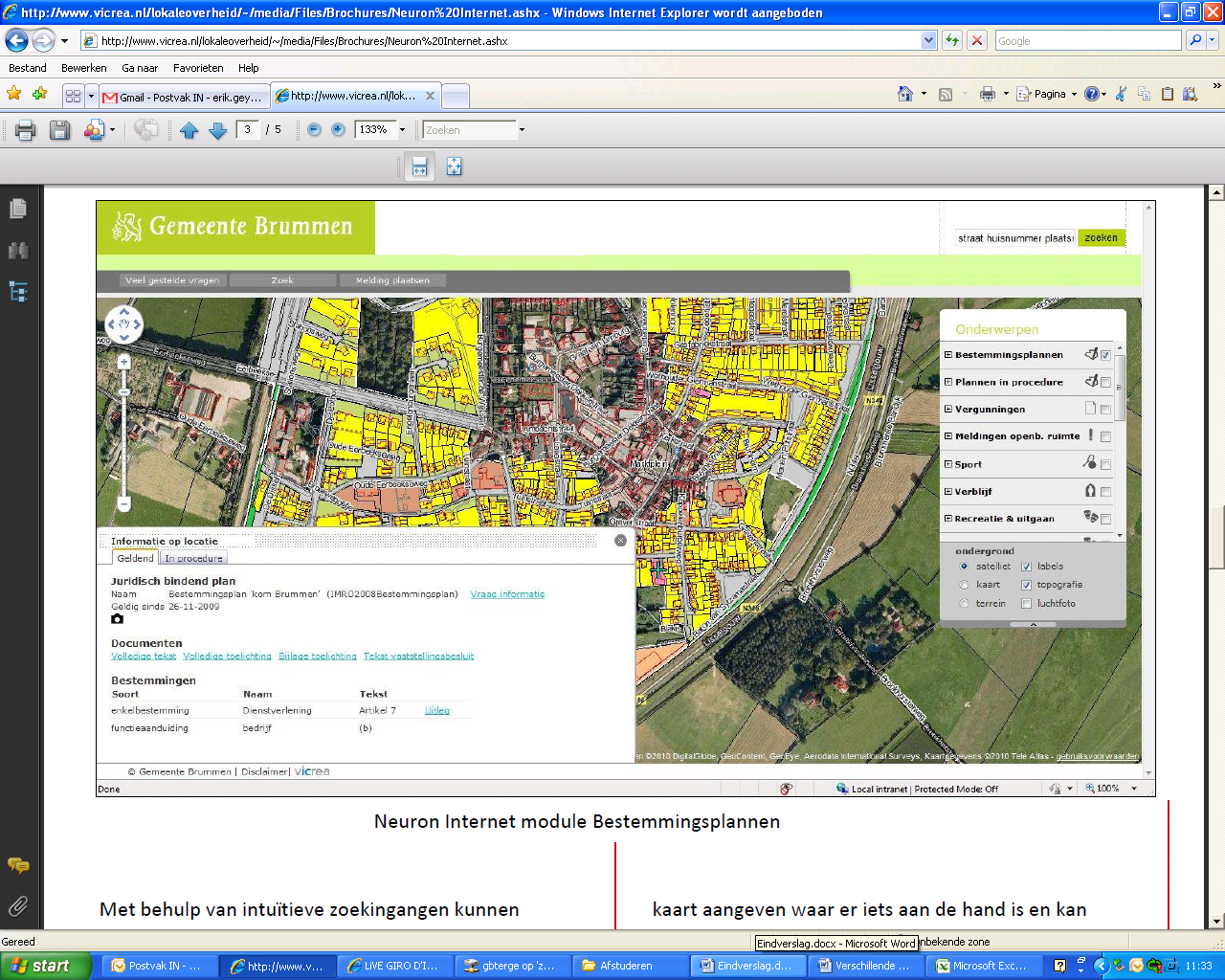 Neuron internet is een closed source product en wordt bij aanschaf op het netwerk van de gemeente Beuningen geïnstalleerd. Het product kan worden opgebouwd uit verschillende modules voor het weergeven van verschillende thema’s. Zo kan gekozen worden voor de modules Bestemmingsplannen, Meldingen Openbare Ruimte, Gemeentegids en Voorzieningen. Deze modules zijn speciaal ingericht voor de functies die ze moeten vervullen. Het grote voordeel van dit pakket is dat leverancier Vicrea bij de gemeente Beuningen al het gegevensmagazijn heeft ingericht en ook verantwoordelijk is voor de intranet GIS-omgeving Stroomlijn. Hierdoor kan de nieuwe applicatie makkelijk gekoppeld worden aan de huidige situatie en hoeven er geen conversies plaats te vinden.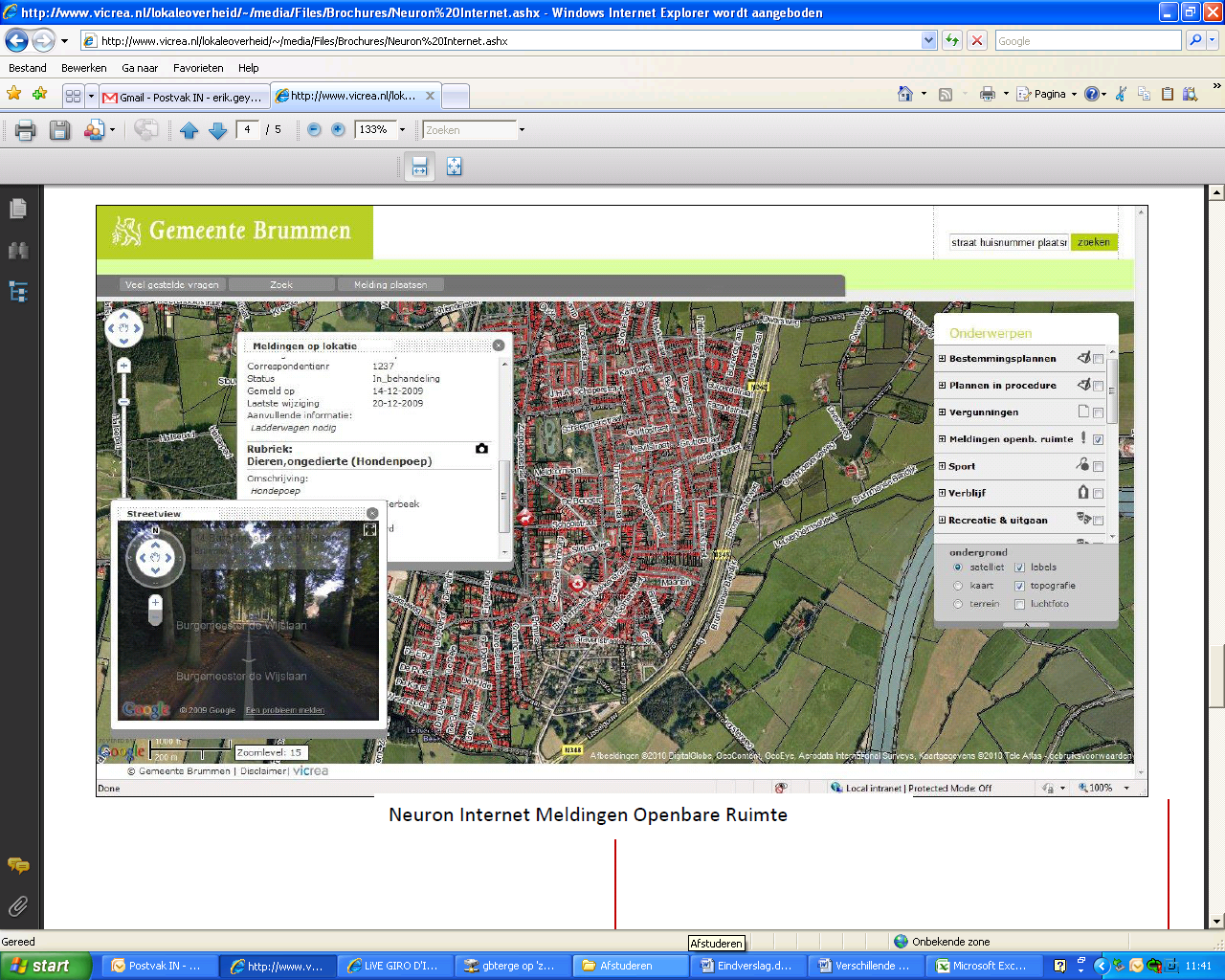 Nadeel is dat de gemeente door te kiezen voor Neuron Internet erg afhankelijk wordt van Vicrea als leverancier. Als Vicrea besluit te stoppen met de ontwikkeling van deze producten of als het helemaal ophoudt te bestaan, ontstaat er een probleem. Verder wordt de gemeente nog verder op kosten gejaagd door de extra licenties die voor dit product moeten worden gekocht.GisWeb van de gemeente Rotterdam(http://www.gis.rotterdam.nl/gisweb2/)Het GisWeb is een door de gemeente Rotterdam zelf ontwikkelde GIS-omgeving voor zowel internet als intranet. Het GisWeb is opgebouwd uit open source producten en er wordt alleen met open standaarden gewerkt. Alle ambtenaren binnen de gemeente Rotterdam hebben toegang tot het GisWeb en de thema’s waartoe zij gemachtigd zijn. Mensen die niet bij de gemeente werken kunnen een log-in aanvragen en op die manier toegang krijgen tot (een deel van) de informatie.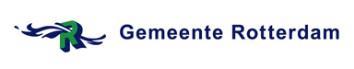 De gemeente Rotterdam is reeds met andere gemeenten in gesprek over een samenwerking. Hoe deze samenwerking er precies uit komt te zien is nog niet duidelijk, maar de gemeente Beuningen is wel uitgenodigd om deel te nemen aan de gesprekken betreffende de samenwerking. Waarom zou elke gemeente het wiel opnieuw moeten uitvinden als er door middel van een samenwerking veel geld en moeite bespaard kan worden? Het idee is dat de software op de server van de gemeente Rotterdam blijft draaien en dat de informatie via webservices op de website van de gemeente Beuningen wordt weergegeven.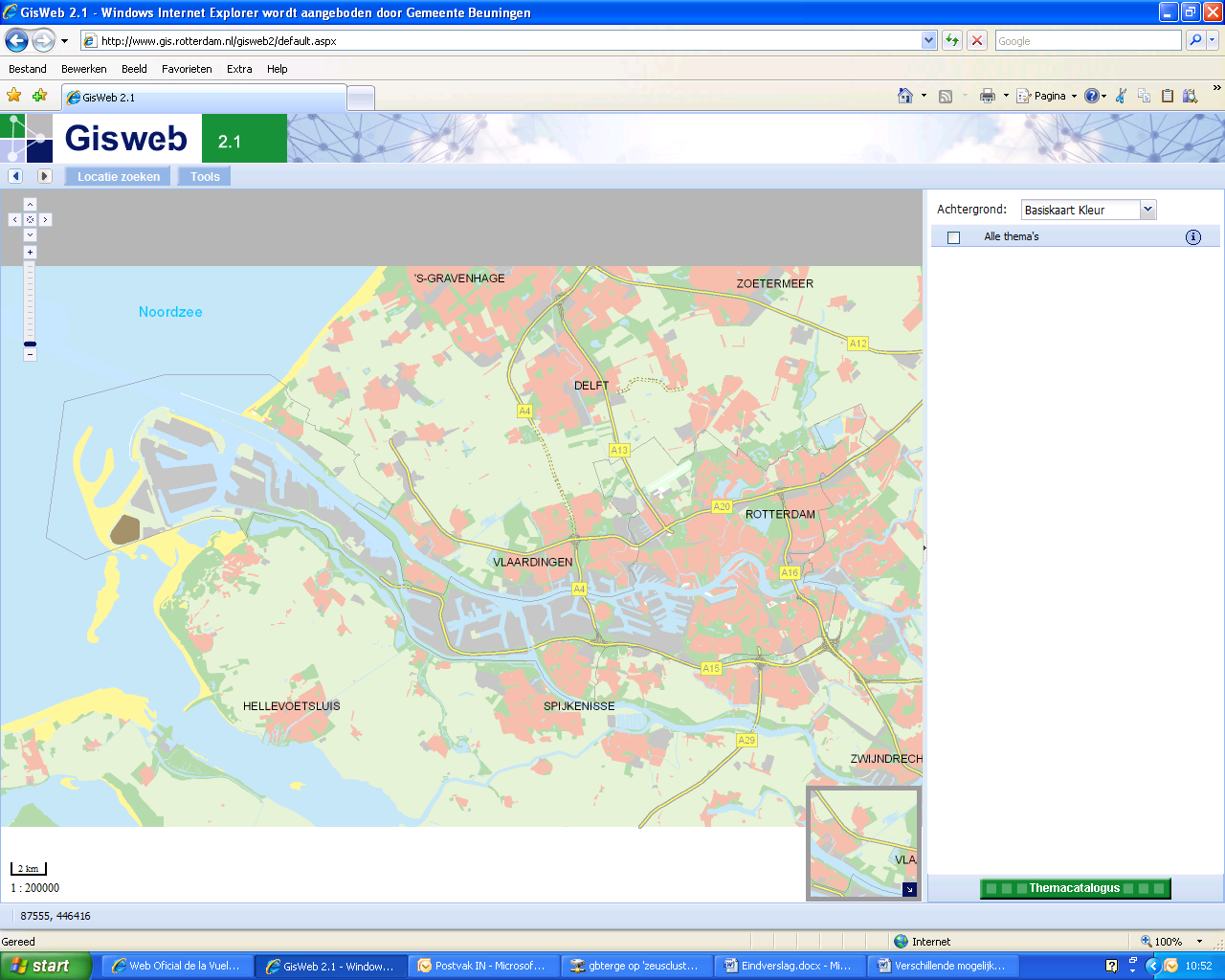 Voordeel van deze keuze is dat er geen software hoeft worden aangeschaft. Wat dat betreft lijkt deze keuze op een SaaS oplossing (zie paragraaf 3.3). Het GisWeb is echter gebouwd met het idee dat er grote hoeveelheden informatie mee verwerkt moeten worden en dit zou dus geen probleem moeten zijn. Daarnaast zou deze (waarschijnlijk) de goedkoopste oplossing zijn. Hoewel er nog niks duidelijk is over kosten, kunnen de kosten verdeeld worden over de deelnemende gemeenten. Daarbij komt dat de gemeente Rotterdam geen winst hoeft te maken op dit product en de kosten dus lager kunnen blijven.Er kleven echter ook enkele nadelen aan deze keuze. Ten eerste is het een nadeel dat de software niet op de eigen server draait en er bij problemen altijd de afhankelijkheid van de gemeente Rotterdam blijft. Daarnaast kan de software niet naar eigen wens aangepast worden. De deelnemende gemeenten kunnen wel ideeën aankaarten, maar het blijft aan de gemeente Rotterdam om daar iets mee te doen, voordat de andere gemeenten hiervan gebruik kunnen maken. Ook moet er gewerkt worden met een nieuw systeem en deze omschakeling zal tijd en moeite kosten.GIS Suite van B3Partners(http://www.b3partners.nl/b3partners/do/webPages/204907/B3P_GIS_Suite.html)De GIS Suite is een open source product van het bedrijf B3Partners BV. Dit is een bedrijf dat geavanceerde webapplicaties ontwikkelt waarbij ze gespecialiseerd zijn in GIS-applicaties. Hiervoor wordt gebruik gemaakt van open source producten en open standaarden.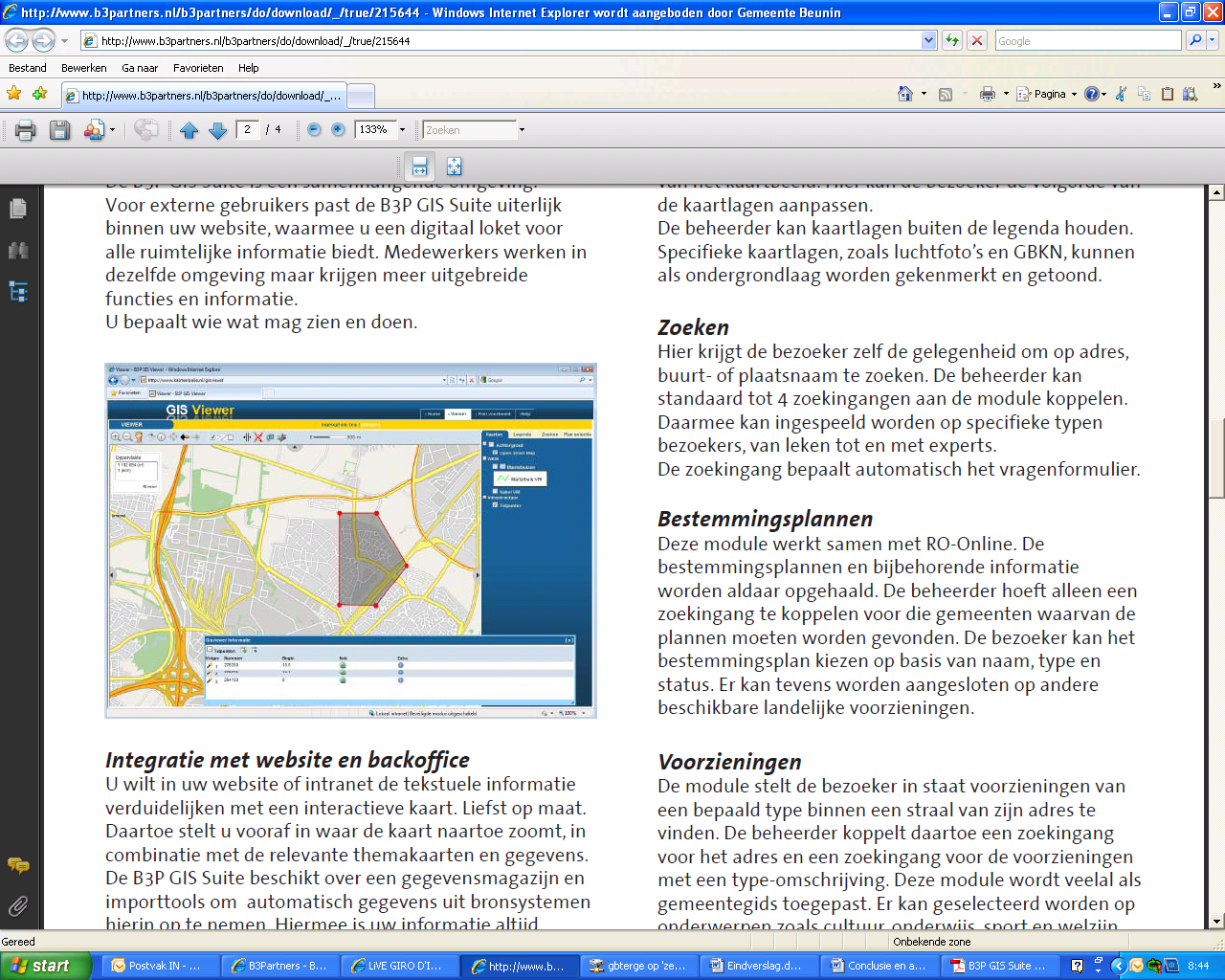 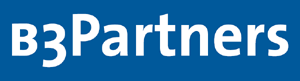 Het product GIS Suite is ontwikkeld voor zowel intern als extern gebruik. Het kan dus gebruikt worden als raadpleegomgeving voor medewerkers van de gemeente, maar ook als Geo-loket voor informatievoorziening naar burgers. Ook dit product is opgebouwd uit verschillende modules (o.a. voorzieningen, bestemmingsplannen, vergunningen, meldingen openbare ruimte, analyse en gebieden) en de beheerder kan bepalen wie toegang heeft tot bepaalde thema’s en functies. Verder kan gebruik gemaakt worden van simpele analyse- en GIS-functies (afstand/oppervlakte meten, informatie over geselecteerd gebied).Het voordeel van een open source product is dat het voldoet aan de moderne eisen van interoperabiliteit en leveranciersonafhankelijkheid. Door de interoperabiliteit zal GIS Suite ook goed aansluiten op andere systemen en landelijke voorzieningen. Door de leveranciers-onafhankelijkheid kan een ander bedrijf het onderhoud en beheer overnemen wanneer B3Partners dit niet meer kan of de gemeente Beuningen een andere leverancier wil.Ook hier zal gewend moeten worden aan een nieuwe werkwijze. Het nieuwe product zal anders werken dan dat medewerkers binnen de gemeente gewend zijn. Het zal tijd en moeite gaan kosten voordat dit nieuwe product weer is ingeburgerd. Wanneer het systeem echter op een intuïtieve manier wordt ingericht kan dit vrij snel gaan.5.2 Vergelijking productenHierboven zijn drie verschillende opties geschetst en zijn de voor- en nadelen in beeld gebracht. In deze paragraaf worden de drie producten met elkaar vergeleken. Er zal onderscheid gemaakt worden in verschillende onderdelen.KostenIn deze tijden van economische onzekerheid is dit misschien wel de belangrijkste factor in de keuze voor een Geo-loket. Nu is dit meteen één van de lastigste punten. Het is niet in te schatten wat de terugverdieneffecten zijn. Deze kunnen gezocht worden in het efficiënter afhandelen van vragen van burgers waardoor minder telefoontje/mailtjes beantwoord hoeven worden, wanneer zij dit op de website zelf kunnen regelen.Daarnaast is er nog geen inzicht verkregen in de initiële/jaarlijkse kosten van de drie hiervoor genoemde oplossingen. De inschatting is dat een samenwerking met verschillende gemeenten aan GisWeb de goedkoopste optie is. Omdat het een open source product is, mogen hiervoor geen licentiekosten worden gevraagd. Het zal dan gaan om implementatiekosten en beheerkosten. Omdat de leverancier in deze een lokale overheid (gemeente Rotterdam) is, zal er geen winst gemaakt hoeven worden en hierdoor kunnen de kosten laag blijven. Ook het feit dat er meerdere gemeenten samenwerken, kan de kosten drukken.Welke van de overige twee opties de goedkoopste is, is nog niet te zeggen. Bij Neuron Internet van Vicrea wordt gewerkt met een aanschafprijs en met jaarlijkse gebruikerslicenties. GIS Suite van B3Partners is open source dus er zijn geen licentiekosten. Hier dient echter voor implementatie en beheer/onderhoud betaald te worden in de vorm van een contract. Hoe deze verschillende kosten zich tot elkaar verhouden zal nader onderzocht moeten worden of in gesprekken duidelijk moeten worden.FunctionaliteitQua mogelijkheden bestaan er weinig verschillen tussen de opties. In alle drie de gevallen kan in de kaart genavigeerd (in-/uitzoomen, pannen) worden en kan informatie over objecten opgevraagd worden. Ook geldt voor alle producten dat verschillende layers over elkaar gelegd kunnen worden en simpele GIS-functies uitgevoerd kunnen worden. Daarnaast bieden alle opties ook de mogelijkheid voor communicatie over en weer tussen burgers en de overheid en kan er bij de verschillende thema’s extra informatie (formulieren, procedures) opgevraagd worden.Data-infrastructuurZoals al eerder vermeld zal de oplossing van Vicrea (Neuron Internet) het beste aansluiten op de huidige data-infrastructuur. Omdat Vicrea het gegevensmagazijn (de ‘rode bol’) bij de gemeente heeft ingericht en hierop ook de intranetapplicatie Stroomlijn heeft aangesloten, is het maar een kleine stap om ook een internetviewer aan te sluiten.De andere twee opties hebben op dit gebied als voordeel dat het open source producten zijn en met open standaarden werken. Daardoor zou het mogelijk moeten zijn om ze te koppelen met de data-infrastructuur. Hiervoor zal echter wel maatwerk benodigd zijn.ToekomstHet moge duidelijk zijn dat open source producten duurzamer zijn dan closed source producten. Doordat er geen leveranciersafhankelijkheid is kan open source software door elke programmeur onderhouden en beheerd worden, ook als de leverancier dit niet meer kan/doet. Dit betekent dat de toekomst van Neuron Internet erg afhankelijk is van leverancier Vicrea.Dit geldt ook, in mindere mate, voor het GisWeb van de gemeente Rotterdam. Wanneer Rotterdam besluit de stekker uit dit project te trekken, heeft de gemeente Beuningen ook geen Geo-loket meer. Omdat het een open source applicatie is zou de software op de server van Beuningen geïnstalleerd kunnen worden om dit te voorkomen.De GIS Suite scoort op dit punt het best. Omdat er totaal geen leveranciersafhankelijkheid is, kan op elk gewenst moment overgestapt worden naar een andere leverancier.Ervaring leverancierOmdat er binnen Nederland nog maar erg weinig gemeenten zijn die een volledige GIS-omgeving op hun website hebben, zijn er ook maar weinig leveranciers die hier ervaring in hebben. Vicrea heeft natuurlijk wel veel ervaring met het werken met gemeenten door hun Stroomlijn-omgeving. Ook zijn zij bezig met de implementatie van het Neuron Internet bij verschillende gemeenten.Voor B3Partners geldt dat zij ook met een aantal gemeenten bezig zijn om daar hun GIS Suite te installeren. Zij hebben al wel andere producten geleverd aan verscheidene gemeenten.Omdat het GisWeb door de gemeente Rotterdam zelf is gemaakt, is deze precies naar de wensen van de gemeente gebouwd.OverzichtOmdat er qua mogelijkheden van de software zo weinig verschillen zijn kan op basis hiervan geen goede beslissing worden genomen. Het verschil moet dus gemaakt worden op andere vlakken.Op de korte termijn is de keuze voor Neuron Internet waarschijnlijk de makkelijkste, omdat dit het minste werk oplevert vanwege de huidige inrichting van het gegevensmagazijn van Vicrea. Daarnaast zal dit ongeveer hetzelfde werken als Stroomlijn en daarom zal het vertrouwd overkomen en zal er makkelijk aan gewend kunnen worden.Op het gebied van toekomstgerichtheid winnen de andere twee producten het van Neuron Internet. Vooral de GIS Suite van B3Partners is wat dat betreft een goede keuze. Met het GisWeb blijft de afhankelijkheid van de gemeente Rotterdam een lastige factor, maar bij de keuze voor GIS Suite is er helemaal geen afhankelijkheid meer van een leverancier.Uiteindelijk komt het toch allemaal aan op de kosten. Omdat hier nog niets over bekend is, kan hier ook nog geen oordeel over geveld worden. Wanneer de kosten buiten beschouwing worden gelaten lijkt een open source oplossing de beste keuze vanwege de openheid en vrijheid die zo’n product biedt.6. Conclusie en aanbevelingen6.1 ConclusieDe hoofdvraag van dit onderzoek was: Is er binnen de gemeente Beuningen behoefte aan een GIS-viewer op de website en zo ja, wat is dan de beste optie?Om deze vraag te beantwoorden is een aantal deelvragen opgesteld en deze zullen in deze conclusie beantwoord worden.- Welke webviewers zijn er op de markt?Er zijn erg veel webviewers op de markt om geo-informatie mee te tonen. Het grootste verschil tussen deze viewers zit in de licentiestructuur. Het gaat dan om het verschil tussen open source en closed source software. - Wat is open source software en wat zijn de voor- en nadelen ten opzichte van closed source software?Open source software is software waarvan de broncode beschikbaar wordt gesteld. Volgens de open source licenties mogen gebruikers hiervan de broncode van de software gebruiken, inzien, verbeteren, aanvullen en zelfs distribueren. Voordeel van open source software ten opzicht van closed source software is dat het gratis is om te verkrijgen en te gebruiken. Daarnaast wordt een grotere transparantie bereikt door het gebruik van open standaarden. Doordat iedereen bij de broncode kan, is er geen afhankelijkheid van de diensten of kennis van één leverancier. Verder wordt het gebruik van open source software gestimuleerd door de overheid.Nadeel is dat, wanneer er geen programmeerkennis in huis is, alsnog een bedrijf ingehuurd moet worden voor implementatie en beheer/onderhoud van de software. - Welke eisen worden er aan de webviewer gesteld?Het is erg lastig om van te voren een uitgebreid programma van eisen op te stellen, omdat de pakketten veel op elkaar lijken en er dan waarschijnlijk geen enkele optie aan de eisen voldoet. Het is beter om een aantal basiseisen op te stellen en tijdens gesprekken naar een uiteindelijke oplossing toe te werken. Een aantal van deze eisen:De viewer moet:- verschillende thema’s kunnen weergegeven (ruimtelijke plannen, voorzieningen, milieumeldingen, enzovoort).- koppelingen hebben naar Corsa (archief) en Squit (vergunningen).- alle navigatiemogelijkheden (pannen, zoomen, afstand meten) hebben en een aantal simpele GIS-functies.- verschillende zoekingangen hebben (op een kaart en op adres of postcode).- goed aansluiten op de infrastructuur en huidige systemen binnen de gemeente Beuningen.- Wat zijn de mogelijkheden van de verschillende webviewers?Zoals net al vermeld zijn de mogelijkheden van de verschillende producten redelijk vergelijkbaar. Deze mogelijkheden sluiten dan aan op een aantal van de gestelde eisen. Wanneer gekozen wordt voor een open source oplossing, kunnen extra functionaliteiten altijd later nog ingebouwd worden. - Hoe sluiten verschillende webviewers aan op de huidige data-infrastructuur binnen de gemeente?De closed source oplossing van Vicrea, Neuron Internet, sluit het beste aan op de huidige data-infrastructuur, omdat Vicrea ook al het gegevensmagazijn binnen de gemeente heeft ingericht. De andere oplossingen zullen hieromheen gebouwd moeten worden en hiervoor zullen dan enkele conversies en koppelingen moeten worden toegepast.- Welke kosten brengen de verschillende webviewers met zich mee, zowel in aanschaf als in onderhoud/beheer?Er is geen informatie ingewonnen over de eventuele kosten van de verschillende oplossingen. Voor de open source oplossingen is dit ook pas in beeld te brengen wanneer precies duidelijk is wat er moet gebeuren. Omdat het allemaal maatwerk is, wordt dan pas bekend hoeveel werk, en dus geld, het gaat kosten. De samenwerking aan het GisWeb van de gemeente Rotterdam is waarschijnlijk de goedkoopste oplossing, omdat de software al bestaat en de kosten met meerdere gemeenten gedeeld kunnen worden.- Hoe kan een goede keuze gemaakt worden tussen de webviewers voor een uiteindelijke aanbeveling?Alle onderzochte opties hebben voor- en nadelen. Het is moeilijk om in dit stadium al te zeggen wat de beste optie is. Dit is natuurlijk voor een gedeelte afhankelijk van het budget. Daarnaast spelen het tijdstip van invoering en de keuze voor wel of geen open source een rol.De hoofdvraag (Is er binnen de gemeente Beuningen behoefte aan een GIS-viewer op de website en zo ja, wat is dan de beste optie?) kan dan als volgt worden beantwoord:Zowel uit gesprekken met de medewerkers binnen de gemeente als uit landelijke onderzoeken onder burgers is gebleken dat er behoefte is aan de ontsluiting van geografische informatie op websites van overheden. Naast het kunnen raadplegen van geo-informatie is er ook een grote vraag naar interactiviteit door bijvoorbeeld het online kunnen aanvragen van bouwvergunningen en inspraak kunnen hebben op bestemmingsplannen.Er kan gekozen worden voor een uitgebreid programma van eisen waarin elk detail wordt besproken, maar dan zal er geen viewer zijn die aan deze eisen voldoet. De verschillende producten lijken erg veel op elkaar qua mogelijkheden en functionaliteiten. Hierdoor is het makkelijker om te kijken wat verschillende leveranciers kunnen bieden en samen tot een ideale oplossing te komen. Zo verloopt de communicatie soepeler en wordt het eindproduct toch naar eigen wens ingericht.Er is gekozen om de volgende producten te beschrijven en verder uit te werken:	- Neuron Internet van leverancier Vicrea (closed source)	- GisWeb van de gemeente Rotterdam (open source)	- GIS Suite van leverancier B3Partners BV (open source)Voor de eerste en derde optie zijn veel alternatieven, het deelnemen aan het GisWeb van de gemeente Rotterdam is een unieke kans.Uit de vergelijking tussen deze producten blijkt dat er voor- en nadelen bestaan voor alle drie de opties, maar dat de open source oplossingen een lichte voorkeur krijgen boven de closed source oplossing. Op technisch gebied krijgt de keuze voor de GIS Suite de voorkeur boven de andere vanwege de openheid en de onafhankelijkheid.6.2 AanbevelingenOm dit project tot een goed vervolg te brengen staan hieronder enkele aanbevelingen:- Er dient meer onderzoek gedaan te worden naar welke informatie weergegeven kan/moet worden. Hoe zit het met de auteursrechten/ vertrouwelijkheid van de verschillende kaarten/thema’s?- De makkelijkste optie is om de oplossing van Vicrea aan te schaffen, maar een oplossing in open source en open standaarden dient serieus overwogen te worden. In eerste instantie zal dit een investering vergen, maar op de langere termijn zal dit voordelen met zich mee brengen.- De oplossing om samen te werken met de gemeente Rotterdam aan hun GisWeb zou een buitenkans kunnen zijn en een erg goede en goedkope optie. Om deel te nemen aan gesprekken met Rotterdam en andere geïnteresseerde gemeenten kan contact opgenomen worden met Els Mitek (010-4897926, EH.Mitek@gw.rotterdam.nl) van de gemeente Rotterdam.- Voor meer informatie over GIS Suite van B3Partners BV kan contact opgenomen worden met Chris van Lith (chrisvanlith@b3partners.nl). Er kan met hem een afspraak worden gemaakt voor een demonstratie.- Voor meer informatie over Neuron Internet kan contact opgenomen worden met Maarten Stam van Vicrea (m.stam@vicrea.nl, 033 460 40 80).- Wanneer voor een open source oplossing gekozen wordt, moeten goede afspraken gemaakt worden over het beheer en onderhoud van de software, zodat er geen onvoorziene problemen optreden.- Wanneer een Geo-loket ingericht gaat worden, dient ook gekeken te worden naar de combinatie met een intranet GIS-omgeving. Als gekozen wordt voor Neuron Internet is het logisch om Stroomlijn aan te houden. Andere leveranciers bieden ook een totaalpakket voor zowel internet als intranet, zodat het handiger is om beide systemen door eenzelfde leverancier te laten inrichten.- Om het Geo-loket tot een succes te maken zal dit makkelijk te vinden moeten zijn op de website. Het zal een centrale plek in de website moeten innemen zodat burgers er niet omheen kunnen en het willen gaan gebruiken.7. BronnenBoeken:- Scharl, Arno & Tochtermann, Klaus: The geospatial web: how geobrowsers, social software and the Web 2.0 are Shaping the Network Society.Publicaties:- Uitgave van B3Partners BV: Open Source Inside. Chris van Lith en Marc Vloemans, december 2008.- Uitgave van B3Partners BV: Organisatiebreed webGIS. Chris van Lith en Marc Vloemans, november 2009.- Onderzoek TNS NIPO in opdracht van het ministerie van VROM: Burgerpanel E-strategie, Wensen en behoeften van burgers. Ellen Hessing & Sibolt Mulder, 14 juni 2006- Onderzoek Ernst & Young: Burgers en eOverheid, Wat verwacht de burger van de dienstverlening door de gemeente? April 2009- Onderzoek Geon BV in opdracht van het ministerie van BZK: Gebruik geo-viewers op overheidswebsites. Jeroen Overbeek en Nanka Karstkarel, 23 maart 2011Personen:- Robert van Wijk, Afdeling Geo-Informatie gemeente Nijmegen- Mark Verschuur, Adviseur GIS-Diensten gemeente RotterdamInternet:- B3Partners:					http://www.b3partners.nl/- Capgemini Open Source:			http://www.nl.capgemini.com/- Fabels en feiten Open Source:		http://www.project81.nl/- Gemeente Beuningen:			http://www.beuningen.nl/- Gemeente Nijmegen:			http://www.nijmegen.nl/- Gemeente Rotterdam:			http://www.rotterdam.nl- GeoServer:					http://www.geoserver.org/- Google:					http://www.google.nl/services/- Vicrea:					http://www.vicrea.nl/- Nederland Open in Verbinding:		http://www.noiv.nl/- Nederlands profiel WMS:			http://www.geonovum.nl/- OGC:						http://www.opengeospatial.org/- OpenStreetMap:				http://www.openstreetmap.nl/- OSGeo:					http://www.osgeo.org/- Webrichtlijnen:				http://www.webrichtlijnen.nl/8. Bijlagen- GesprekkenBijlage I:	Peter AndersonBijlage II:	Gerard PaansBijlage III:	Nancy van der ZandeBijlage IV:	Greetje RoelofsBijlage V:	Gijs van VeenBijlage VI:	Robin AriansBijlage VII:	Robert van Wijk (gemeente Nijmegen)Bijlage VIII:	Mark Verschuur (gemeente Rotterdam)- Bijlage IX:	Regelgeving overheid- Bijlage X:	Plan van aanpak project Geo-loket- Bijlage XI:	Aanbeveling gemeente BeuningenBijlage IGesprek Peter Anderson (Beleidsmedewerker Organisatie en Informatisering)Maandag 21 februari 2011Het eerste gesprek dat binnen de gemeente is gevoerd was met Peter Anderson. Dit gesprek is gevoerd om meer inzicht te verkrijgen in de stand van zaken betreffende het project Geo-loket. Ook zou hij meer weten over welke mensen zich nu bezighouden met dit project en bij wie ik nog aanvullende informatie zou kunnen krijgen.In eerste instantie heeft Peter verteld over de geschiedenis van dit project. In 2008 is de wens ontstaan om een Geo-loket in te richten op de gemeentewebsite om ruimtelijke informatie te kunnen ontsluiten richting de burger. Rond deze tijd werd ook gewerkt aan een nieuwe website waarop dit Geo-loket aan zou moeten sluiten. Omdat de keuze voor een CMS (Content Management System, softwaretoepassing om makkelijk een website op te zetten) vertraging opliep, moest ook het Geo-loket wachten. Er zijn wel verregaande gesprekken geweest met Vicrea over de aanschaf van de software voor het Geo-loket. Deze onderhandeling zijn door een aantal redenen afgeketst. Dit ging dan vooral om het ontbreken van een aantal modules binnen de software om bepaalde informatie weer te geven. Ook de werkdruk op de betrokken afdelingen binnen de gemeente zou dusdanig verhoogd worden dat dit niet haalbaar bleek.Er is toen besloten om het plan Geo-loket uit te stellen tot medio 2010. Dit bleek ook niet haalbaar. Er wordt nu nog steeds gewerkt aan de nieuwe website en de schatting is dat deze voor 2012 niet gereed is. Tegen die tijd zal er pas verder gewerkt worden aan het Geo-loket.Daarna is er nog gesproken over dit onderzoek. Volgens Peter zou het goed zijn om de vragen, die destijds nog uitgezocht moesten worden, nu proberen te beantwoorden. Dan gaat het om de vragen als: Wat wil de burger graag aan geografische informatie zien op de website? Welke informatie uit Stroomlijn leent zich voor ontsluiting op de website? Welke verschillende aanbieders en producten zijn er? Is het nodig om een gecompliceerde WMS-server aan te schaffen of kan er ook gewerkt worden met een simpele viewer?Wanneer er nog gesprekken zouden volgen met leveranciers wil Peter daar ook graag bij zijn om te begeleiden en omdat hij dit project zelf ook interessant vindt om te volgen. Daarnaast wil hij graag op de hoogte worden gehouden van de vorderingen en hij kan altijd benaderd worden voor vragen.Bijlage IIGesprek Gerard Paans (Coördinator Automatisering)Dinsdag 22 februari 2011In navolging van het gesprek met Peter Anderson is er een gesprek gevoerd met Gerard Paans. Hij heeft meer verstand van het technische gedeelte van het verhaal en zit dicht op de ontwikkeling van de nieuwe website en de datastructuur binnen de gemeente. Ook weet hij veel van de software die draait binnen de gemeente.Geo-loket/websiteGerard weet niet veel van het project Geo-loket. Het project ligt momenteel stil. In eerste instantie wordt er nog gewerkt aan de nieuwe website. In april 2011 wordt er een besluit genomen over deze nieuwe website. Het CMS (Content Management System) dat wordt aangeschaft is een framework voor een website waar allerlei webapplicaties ingebouwd kunnen worden. Hierin liggen dus geen beperkingen wat betreft de keuze van een GIS-viewer. Het lastige in de keuze van een goede webviewer zit hem vooral in het feit dat leveranciers hun projecten steeds andere kanten op sturen. Wanneer er weer nieuwe ontwikkelingen plaatsvinden, worden deze producten weer aangepast. Daardoor is het moeilijk om in te schatten hoe een product er over een paar jaar uitziet. Hierdoor zie je op gemeentewebsites vaak verschillende producten om geografische informatie te ontsluiten.Open SourceVolgens Gerard is het geen goed idee om een CMS of een GIS-viewer als open source pakket aan te schaffen. Hoewel er geen aanschafkosten zijn voor de licenties, is er zoveel capaciteit nodig voor implementatie, beheer en onderhoud dat dit voor de gemeente Beuningen niet haalbaar is. Er kan nu wel een open source pakket worden aangeschaft, maar dan blijft het in de hoek liggen. Wanneer een closed source pakket wordt aangeschaft dan wordt het netjes neergezet en beheerd zonder dat er nog capaciteit voor nodig is. Binnen de gemeente wordt wel een aantal open source producten gebruikt, maar dit zijn vooral kleine applicaties waar geen beheer voor nodig is. Er is een aantal gemeenten dat heeft geprobeerd de overstap naar open source te maken, maar dit heeft steeds meer gekost dan dat het heeft opgeleverd.DatastructuurDaarnaast heeft Gerard ook het één en ander verteld over de datastructuur van de gemeente. De gemeente Beuningen werkt met Oracle-software. Deze software bevat verschillende databases voor de verschillende applicaties (afbeelding 9.1).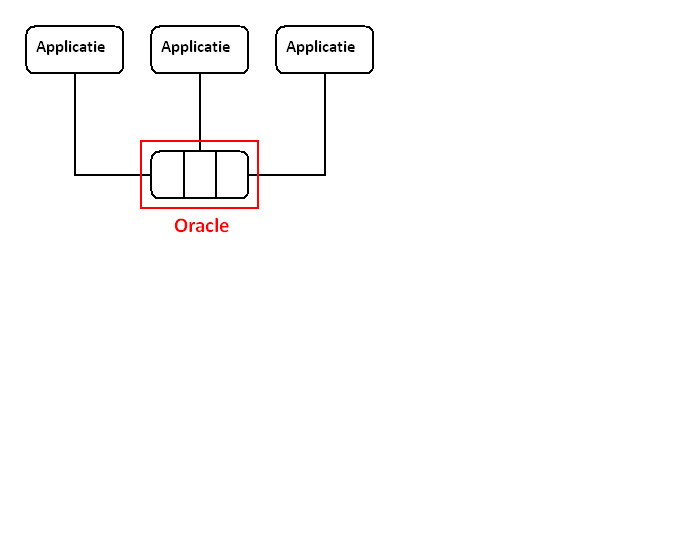 Afbeelding 9.1: Datastructuur 1Als er dan wordt ingezoomd op de applicaties dan wordt er meer duidelijk hoe de interactie is tussen de verschillende applicaties en databases. Stroomlijn is de hoofdapplicatie. Stroomlijn is een applicatie om ruimtelijke gegevens weer te geven die op het intranet van de gemeente te raadplegen zijn. Maar achter de objecten die binnen Stroomlijn weer worden gegeven, zitten allerlei documenten en administratieve data. Deze gegevens staan in andere databases die gekoppeld zijn aan andere applicaties. Om deze gegevens in Stroomlijn te kunnen ophalen moeten deze gekoppeld worden aan de database van Stroomlijn. Vicrea (producent van Stroomlijn) werkt met de zogenaamde ‘Rode bol’ die als gegevensmagazijn fungeert. Wanneer er in Stroomlijn gegevens worden opgevraagd die niet in de Stroomlijn-database zitten dan vraagt een onderdeel van Stroomlijn dit stukje informatie op bij de applicatie die deze gegevens wel in zijn database heeft zitten. Het stukje van die database wordt dan gekoppeld aan de database van Stroomlijn en zo kunnen deze gegevens ook weergegeven worden in Stroomlijn (afbeelding 9.2).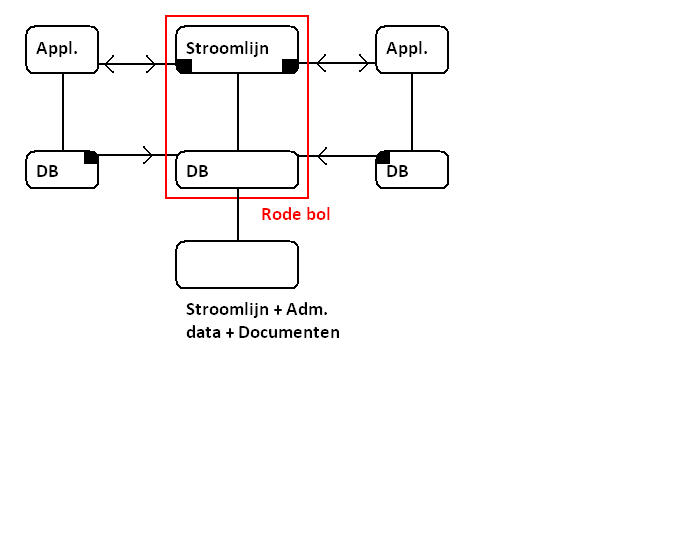 Afbeelding 9.2: Datastructuur 2De datastructuur binnen een gemeente bestaat over het algemeen uit 3 delen: front-office, mid-office en back-office. De front-office zijn alle applicaties waarmee informatie bekeken kan worden en waarmee vragen van klanten/burgers/ambtenaren beantwoord kunnen worden. In de mid-office worden deze vragen verwerkt en worden de juiste gegevens uit de back-office gehaald. De back-office zijn de applicaties waarmee de gegevens worden gecreëerd en aangepast.Er is nog geen mid-office binnen de gemeente. Ook hier wordt wel onderzoek naar gedaan, maar dat is er dus nog niet. Totdat er een mid-office is worden de vragen van de front-office rechtstreek aan de back-office gesteld. Over het algemeen verloopt dit via Stroomlijn, wat er eigenlijk voor zorgt dat deze applicatie als een soort mid-office fungeert.Bijlage IIIGesprek Nancy van der Zande (Beleidsmedewerker ruimtelijke ordening)Dinsdag 22 februari 2011Dit gesprek heeft plaatsgevonden om de wensen ten behoeve van de weergave van ruimtelijke en bestemmingsplannen in beeld te krijgen. Er wordt gekeken naar de manier waarop dit gebeurt op de huidige website van de gemeente en hoe dit gebeurt op de website van de gemeente De Bilt.Huidige situatieOp de website van de gemeente Beuningen is het niet makkelijk om op de pagina te komen waar de ruimtelijke plannen staan uitgelegd. Als burgers niet weten waar ze moeten zoeken staan de plannen niet op een logische plek en kost het te veel muisklikken om bij de goede plannen terechtkomen. Verder is er nog geen overzichtskaart waarin een duidelijk overzicht wordt gegeven van de ruimtelijke plannen.Website De BiltOp de website van De Bilt staan de ruimtelijke plannen op een logische plek en zijn ze duidelijk benoemd. Ze zijn te vinden onder het kopje ‘Wonen en Leven’ en op de beginpagina met ruimtelijke plannen staat een kaartje waarop alle plannen staan ingetekend. Op deze kaart kan ingezoomd worden en alle plannen kunnen individueel aangeklikt worden om meer informatie over deze plannen te verkrijgen.Gewenste situatieVoor de gemeente Beuningen is het wenselijk dat er een kaart komt waarop inzichtelijk wordt gemaakt waar de bestemmingsplannen en andere ruimtelijke plannen zijn. Deze kaart zou op een pagina moeten komen te staan, speciaal voor de ruimtelijke plannen. Deze pagina zal dan ook makkelijker te vinden moeten worden. Via deze kaart zal dan van elk plan meer informatie te verkrijgen moeten zijn. Dit zou kunnen door middel van pop-ups in het scherm. Hierin kunnen dan links worden verwerkt naar meer informatie en zaken als inspraak en regels.Bijlage IVGesprek Greetje Roelofs (Communicatie-adviseur)Woensdag 23 februari 2011Dit gesprek is gevoerd om uit te vinden of er al eens onderzoek is gedaan naar de wensen van de burgers in de gemeente ten aanzien van kaartmateriaal op de website. Ook is er gesproken over hoe deze informatie verworven kan worden en hoe de webviewer gebruiksvriendelijk gemaakt kan worden.WensenonderzoekEr is in 2008 een onderzoek geweest naar de website van de gemeente Beuningen waarin naar de mening van de gebruikers gevraagd werd. Dit ging dan om algemene vragen als: Wat vindt u van de website? Kunt u vinden wat u wilt? Vindt u de site gebruiksvriendelijk? Dit zijn dus geen vragen waar dit onderzoek baat bij heeft en ook is dit onderzoek redelijk gedateerd en zijn de huidige mogelijkheden groter dan drie jaar geleden.Een optie om hier wel achter te komen is om te zoeken op landelijke onderzoeken naar dit onderwerp. Omdat er steeds meer gemeenten en andere overheidsdiensten kaartmateriaal op hun website willen tonen, zal dit al eerder onderzocht zijn. Ook is er door Greetje aangeboden om via haar contacten rond te vragen of iemand een dergelijk onderzoek kent.WebrichtlijnenEr is door de overheid een lijst opgesteld van 125 richtlijnen waaraan een website zou moeten voldoen om een website van hoge kwaliteit te zijn. Dit zijn richtlijnen die gaan over het ontwerpen, bouwen en beheren van een website. Deze richtlijnen zijn nog geen verplichting richting gemeenten, maar dit zit er wel aan te komen. Het is dus goed om hier alvast zoveel mogelijk aan te voldoen.Eén van deze richtlijnen is bijvoorbeeld dat er geen gebruik gemaakt mag worden van iframes. Dit zijn frames binnen een website waarin informatie gebruikt wordt vanuit een andere site. Dan gaat het bijvoorbeeld om het gebruiken van een Google Maps achtergrond om ruimtelijke gegevens weer te geven. Dit is volgens de richtlijnen niet toegestaan, omdat sommige browserinstellingen dit niet aan kunnen en daardoor zouden mensen de site niet optimaal kunnen gebruiken.Bijlage VGesprek Gijs van Veen (Medewerker Milieubeheer)Vrijdag 25 februari 2011Het gesprek met Gijs van Veen is gevoerd om meer inzicht te krijgen in de wensen op milieugebied voor het Geo-loket. Dit onderwerp ligt wat gevoelig, omdat het lastig is om in te schatten wat burgers wel en niet willen zien en vooral wat ze wel of niet goed kunnen interpreteren. Wanneer een kaart met bijvoorbeeld geurbuffers op het internet geplaatst wordt, gaan mensen van alles ruiken wat er misschien helemaal niet is. Daarom moet er goed overwogen worden welke informatie wel en niet getoond wordt.Ook is er gepraat over het weergeven van milieuklachten op een Geo-loket. Dit is wat lastig, omdat dit redelijk veel beheer vergt. Deze klachten kunnen elk moment binnenkomen en moeten dan ook meteen verwerkt worden om de kaart up-to-date te houden. Als dit zonder al te veel werk kan gebeuren is het wenselijk om deze informatie te tonen op de website.Het zou wel mooi zijn als er op de kadastrale kaart op een perceel geklikt zou kunnen worden en vervolgens de vergunningen voor dat perceel zichtbaar worden. Zo kunnen burgers zien welke vergunningen gelden op een perceel, wat deze vergunningen inhouden en welke consequenties deze hebben.Er bestaat ook een wens om bedrijfsinformatie weer te geven op de gemeentewebsite. In eerste instantie gaat het dan om contactgegevens en andere algemene informatie zoals een website. Ook kunnen van het bedrijventerrein Schoenaker in Beuningen geluidsbuffers per bedrijf getoond worden. Deze zijn echter nog niet digitaal en zullen dus eerst gedigitaliseerd moeten worden voordat deze in kaart gebracht kunnen worden. Wat dit betreft kan contact gelegd worden met bedrijvenverenigingen van bedrijventerreinen in de gemeente. Er kan dan gekeken worden wat de bedrijven hiervan vinden en welke wensen zij hiervoor hebben.Het tonen van klachten ten aanzien van bedrijven kan zowel positieve als negatieve invloed hebben op bedrijven. Wanneer er klachten op de website worden gepubliceerd tegen een bedrijf dan is dat natuurlijk geen goede reclame, maar als dit niet het geval is dan is dit positief. Ook is het misschien voor bedrijven goed om ervoor te zorgen dat er geen klachten binnenkomen door kritisch naar hun eigen bedrijfsvoering te kijken. Hier kunnen gespreken met bedrijven(verenigingen) een goed inzicht in geven.Bijlage VIGesprek Robin Arians (Hoofd Beheer Openbare Ruimte)Dinsdag 5 april 2011Om meer informatie te verkrijgen over de wensen van de afdeling BOR (Beheer Openbare Ruimte) wat het Geo-loket betreft heeft een gesprek plaatsgevonden met Robin Arians. De afdeling BOR is verantwoordelijk voor het beheer en onderhoud van de openbare ruimte en is onderverdeeld in drie werkvelden: Gebouwenbeheer, Wijkbeheer en Onderhoud & Ondersteuning.Vanuit BOR is er een wens om burgers te laten weten wanneer en waar er onderhoud aan groen of wegen wordt gepleegd. Deze informatie moet echter niet te nauwkeurig worden getoond want als er een vertraging ontstaat, gaan mensen zich afvragen waarom er geen onderhoud wordt gepleegd en gaan ze daar misschien over klagen. Deze informatie moet dus globaal blijven door bijvoorbeeld te zeggen: “Van week … tot week … wordt in deze wijk onderhoud gepleegd.”.Daarnaast zou in de kaart elk vlak waar BOR iets mee doet (wegen, groenvoorzieningen, bomen) aangeklikt moeten kunnen worden om meer informatie te krijgen over de onderhoudsfrequentie van dat vlak. Hier zou dan ook informatie weergegeven kunnen worden over welke soort groen zich daar bevindt. Burgers zouden hier dan ook informatie moeten kunnen vinden over de werkafspraken die gelden voor dat vlak en eventueel klachten of meldingen moeten kunnen doen.Omdat de afdeling BOR nu nog bezig is met het ontwikkelen van nieuwe beheerplannen weten ze nog niet precies op welke manier informatie ontsloten moet worden. Het gaat dan om de manier waarop met verschillende situaties omgegaan moet worden en hoe en welke informatie naar de burger toe wordt ontsloten.Naast het beheer zouden ook zaken als bladkorven of algemene informatie over de groenvoorzieningen getoond kunnen worden. Ook bij deze afdeling wordt afgevraagd welke informatie nuttig is voor burgers en wat zij graag zouden willen zien op de gemeentewebsite. Daarnaast is het vooral een kwestie van afwegen hoeveel informatie je weer gaat geven en met welke nauwkeurigheid.Bijlage VIIGesprek Robert van Wijk (Geo-informatie, gemeente Nijmegen)Dinsdag 8 maart 2011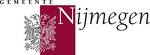 Om te kijken hoe er in andere gemeenten om is/wordt gegaan met het ontsluiten van geografische informatie naar de burgers heeft er een gesprek plaatsgevonden met Robert van Wijk van de gemeente Nijmegen. Hij werkt op de afdeling Geo-informatie en is verantwoordelijk voor deze dienstverlening.Huidige situatieOp de website van de gemeente Nijmegen is wel het één en ander te vinden aan geografische informatie. Het is echter zo dat elke afdeling die iets aan de burger wil laten zien hiervoor een eigen applicatie heeft gekocht/ontwikkeld om relevante informatie te ontsluiten. Op het simpelste niveau is er een aantal kaarten waarop een stadplattegrond van het centrum wordt afgebeeld of een kaart met de adressen van de verschillende locaties van de gemeente. Dit zijn statische kaarten onder enige vorm van interactie. Op een geavanceerder niveau is er een aantal kaarten dat gebruik maakt van een Google-Maps ondergrond en waarop een aantal punten wordt getoond. Dit zijn dan punten die bijvoorbeeld milieumeldingen weergeven. Op deze punten kan dan geklikt worden om verdere informatie te verkrijgen. Hier kan gevonden worden wanneer de melding is ingediend, wat de aard van de melding is en of en hoe de melding verwerkt is. Op het hoogste niveau is er bijvoorbeeld een historische kaart beschikbaar op de gemeentewebsite. Hierin zit informatie over de percelen in de 17e, 18e en 19e eeuw. Dit zijn gedigitaliseerde kaarten waarin alle percelen uit die periode zijn ingetekend. Van deze percelen zijn de eigenaar en toenmalig perceelnummer op te vragen. Ook kan gezien worden wat er zich op het perceel bevond aan gebouwen of andere zaken.Wenselijke situatieOmdat al deze verschillende kaarten verschillende applicaties gebruiken die door de verschillende afdelingen gemaakt of gekocht zijn, wordt het beheerverhaal steeds lastiger. Het beheer van deze applicaties wordt centraal gedaan en door het steeds groter wordende aantal applicaties begint het beheer hiervan uit de hand te lopen. Om dit beheer terug te brengen wordt er onderzoek gedaan naar één GIS-viewer voor de hele gemeente. Het is dan de bedoeling dan elke afdeling die informatie wil ontsluiten, zelf een kaartje kan maken en dit kaartje ook zelf in beheer houdt. Een van de eisen aan deze viewer is dus dat er makkelijk mee gewerkt kan worden en het aanmaken van kaartlagen niet al te moeilijk mag zijn. Daarnaast is er onderzoek gedaan binnen de gemeente om uit te vinden wat de burgers willen qua gebruiksvriendelijkheid. Hieruit is gebleken dat mensen de Google Maps interface erg gebruiksvriendelijk vinden. Dit is ergens wel logisch, omdat dit vaak het enige is wat ze kennen. Maar in het pakket van eisen is wel opgenomen dat de nieuwe viewer ongeveer moet werken en eruit moet zien als Google Maps. Dit is om een beetje vertrouwen bij de gebruikers op te roepen zodat de drempel lager is om het te gebruiken en de angst voor iets nieuws weggenomen wordt.Om de wenselijke situatie in beeld te brengen is een schema opgesteld waarin de verschillende soorten input, verwerkingsmogelijkheden en output worden getoond. Aan de inputkant staan dan zaken als de ODS (Operational Data Store, is een database waarin vanuit verschillende bronnen data kan worden ingelzen en waarna er verschillende handelingen op kunnen worden uitgevoerd) vanuit de gemeente zelf, Cyclomedia-foto’s en ondergronden van externe bronnen.Bij de verwerkingsmogelijkheden staat een aantal logische zaken zoals WMS, WFS, een zoekmachine, om te zoeken op bijvoorbeeld een adres, en een datacatalogus om te kunnen zoeken waar bepaalde data gevonden kan worden. Daarnaast moet er ook een service komen om mobiele toepassingen van informatie te kunnen voorzien, waardoor burgers met hun mobiele telefoon informatie over bijvoorbeeld een gebouw waar ze voor staan kunnen zien.Al deze services zijn ervoor om een goede output te kunnen verzorgen. Dan gaat het om de output naar de burgers (via de GIS-viewer en mobiele toepassingen) en de ambtenaren (via het intranet).Het daadwerkelijke productAan de GIS-viewer zijn dus weinig specifieke eisen gesteld en deze zijn bij een aantal leveranciers neergelegd met de vraag om te laten zien wat deze ervan kunnen maken. Nadat er een eerste voorstel is gedaan door zo’n aanbieder wordt er gekeken welke oplossing het beste is en worden er verder eisen en afspraken gemaakt. Deze keuze is bewust gemaakt en heeft als reden dat wanneer het pakket van eisen te specifiek wordt gemaakt, geen enkele aanbieder hieraan kan voldoen. Op de gekozen manier wordt het product door verschillende iteratiefasen steeds verbeterd en meer naar de wensen van de gemeente Nijmegen aangepast.Een andere optie is het ‘overnemen’ van de GIS-viewer van de gemeente Rotterdam. Deze viewer ziet er goed uit en werkt ook volgens de gestelde eisen.SamenwerkingOmdat zowel de gemeente Nijmegen als de gemeente Beuningen op zoek zijn naar een GIS-viewer voor de gemeentewebsite is het voorstel ontstaan om te gaan kijken naar een eventuele samenwerking op dit gebied. Wanneer Nijmegen een viewer zou gaan aanschaffen zou Beuningen hier ook gebruik van kunnen gaan maken. Deze viewer moet dan wel zo opgebouwd worden dat deze ook de datastromen van de gemeente Beuningen kan verwerken.Bijlage VIIIGesprek Mark Verschuur (Adviseur GIS-diensten, gemeente Rotterdam)Woensdag 23 maart 2011Tijdens het bezoek aan de gemeente Nijmegen is de webviewer van de gemeente Rotterdam ter sprake gekomen. De gemeente Nijmegen was hier erg over te spreken en wilde deze viewer misschien ook wel gaan gebruiken. Om hier meer over te leren heeft een bezoek plaatsgevonden bij de gemeente Rotterdam met Mark Verschuur, adviseur GIS-diensten.GiswebDe intranet-omgeving voor het weergeven van geo-informatie bij de gemeente Rotterdam heet GisWeb. Deze applicatie is zelf door de gemeente Rotterdam in elkaar gezet. In eerste instantie was dit een pilot-versie, maar omdat deze pilot een groot succes was is deze uitgebouwd tot een volledig systeem.GisWeb is toen ontwikkeld door de programmeerafdeling bij de gemeente Rotterdam in samenspraak met een gebruikersgroep. In deze groep zaten gebruikers van verschillende afdelingen die het GisWeb zouden gaan gebruiken. Dit is gedaan om de applicatie gebruiksvriendelijk te maken en ervoor te zorgen dat een draagvlak ontstaat binnen de gemeente. Hier kwam onder andere uit dat het eruit moest zien en moest aanvoelen als Google Maps, omdat mensen daar vertrouwd mee zijn. Dit is goed gelukt want veel medewerkers wilden GisWeb gaan gebruiken en dit heeft er mede voor gezorgd dat het project is doorgezet.Inmiddels is een nieuwe versie van GisWeb neergezet waarin een aantal nieuwe functionaliteiten zit en de gegevens die worden weergegeven zijn allemaal voorzien van metadata. Net als de eerste versie is dit GisWeb gebaseerd op open source producten. Hiervoor is gekozen, omdat geen van de standaardoplossingen van leveranciers in staat was aan alle eisen te voldoen. Omdat er binnen de gemeente Rotterdam toch programmeurs aanwezig waren hebben ze ervoor gekozen het zelf te gaan bouwen.Op dit GisWeb kunnen klanten van de geografische informatie van de gemeente Rotterdam ook inloggen. Deze klantenkring bestaat uit nutsbedrijven en andere overheden uit de buurt waarmee samen wordt gewerkt. Om ervoor te zorgen dat elke klant of ambtenaar de informatie kan raadplegen waar zij ook daadwerkelijk iets aan hebben, kan aan elke gebruiker een aantal thema’s worden toegewezen. InternetOp het internet staat een stadsplattegrond die beschikbaar is voor burgers. Deze is gebaseerd op OpenLayers. Op deze plattegrond is een aantal thema’s te zien en er kan op een intuïtieve manier in de kaart worden genavigeerd. Dit kaartmateriaal wordt ook binnen de intranetomgeving met dezelfde functionaliteiten gebruikt.Deze stadsplattegrond werkt echter nog niet optimaal en omdat deze is ontwikkeld in een traject dan niet synchroon liep met de ontwikkeling van de intranetomgeving zijn er ook wat verschillen in het gebruik van beide applicaties. Er wordt nu gewerkt aan een nieuwe stadsplattegrond die er hetzelfde uitziet als het GisWeb en ook hetzelfde werkt, zodat hier wat meer eenheid in ontstaat.ToekomstOmdat de gemeente Rotterdam een eigen ontwikkelteam heeft en zij ook budget hebben om nieuwe ontwikkelingen door te voeren, is GisWeb nooit af. Er worden steeds nieuwe stukjes software toegevoegd. Dit gebeurt vooral op inspraak van de gebruikers die suggesties kunnen inbrengen wat betreft verbeteringen of toevoegingen. Er wordt nu gewerkt aan de koppeling van statistische gegevens aan het kaartmateriaal. Deze statistische informatie is nu al te vinden op de website van het Centrum voor Onderzoek en Statistiek (COS, website: http://www.cos.rotterdam.nl) en is vrij toegankelijk voor iedereen.SamenwerkingEr is een aantal andere gemeenten, waaronder dus Nijmegen, bij de gemeente Rotterdam op bezoek geweest om te kijken naar dit GisWeb. Ook heeft Mark Verschuur aangegeven dat ze bij de gemeente Rotterdam openstaan voor een samenwerking. Dit zou dan inhouden dat de gemeente Beuningen gebruik zou kunnen maken van de software. De gegevens worden dan via webservices en de server van Rotterdam ontsloten op de website van de gemeente Beuningen. Hoe deze samenwerking er precies uit zou moeten komen te zien is nog niet bekend.Bijlage IXRegelgeving overheidOmdat informatievoorziening tussen overheden onderling en tussen overheden en de burger steeds belangrijker wordt, is er een aantal Europese en nationale wetgevingen en richtlijnen opgesteld om deze informatievoorziening te moderniseren. In deze paragraaf worden deze wetgevingen en richtlijnen beschreven en welke uitwerkingen deze hebben op de keuze van een GIS-viewer voor de gemeente Beuningen.INSPIRE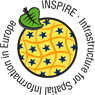 INSPIRE staat voluit voor ‘Directive 2007/2/EC of the European Parliament and of the Council of 14 March 2007 establishing an Infrastructure for Spatial Information in the European Community’. Deze Europese richtlijn helpt om de beschikbaarheid, kwaliteit, organisatie, toegang tot en uitwisseling van geo-informatie in Europa te verbeteren. In Nederland wordt INSPIRE door Geonovum, ook lid van het OGC, uitgevoerd. Er wordt gestreefd naar het gebruik van open standaarden om de interoperabiliteit tussen bedrijven en overheden te vergroten. NGIIOm te zorgen voor een nationale samenhang is de NGII in het leven geroepen. Dit staat voor Nationale Geo-Informatie Infrastructuur en is een initiatief van RGI en Geonovum. RGI is het innovatieprogramma Ruimte voor Geo-Informatie en stimuleert vernieuwende projecten waarin geo-informatiespecialisten samenwerken met gebruikers daarvan. Het NGII benoemt de standaarden die voor Nederland binnen het geo-domein van toepassing zijn voor aansluiting met andere domeinen. Deze infrastructuur sluit aan op de Europese INSPIRE-richtlijnen.GIDEONUit de bovenstaande ontwikkelingen is de nota GIDEON ontstaan. Deze bevat een visie op de verdere ontwikkeling van de NGII en gaat ook in op de uitvoering en implementatie. Dan gaat het om de beantwoording van de volgende vragen: welke acties zijn noodzakelijk om de plannen te kunnen realiseren? Wie neemt welke rol in en wie heeft de verantwoordelijkheid? De verdere uitvoering van de nota GIDEON wordt verzorgd door de ministeries van VROM en BZK.e-overheid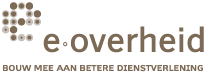 Deze term staat voor elektronische overheid en voor de wil van de overheid om voor de dienstverlening gebruik te maken van de toepassingen die de ICT biedt. De rijksoverheid heeft een aantal beleidsmatige ontwikkelingen opgestart en verplicht gesteld die van invloed zijn op gemeenten. Het gaat dan om ontwikkelingen op het gebied van volkshuisvesting, milieu en ruimtelijke ordening. NUPHet NUP is het Nationaal UitvoeringsProgramma en zorgt voor een betere dienstverlening en e-overheid. Met dit instrument willen kabinet, gemeenten, provincies en waterschappen een goede infrastructuur inrichten voor de dienstverlening aan burgers en bedrijven. Met behulp van het NUP is al een groot aantal voorzieningen gerealiseerd. Denk dan aan: DigiD, Webrichtlijnen, MijnOverheid.nl, Burgerservicenummer, Handelsregister, BAG en (de toekomstige) BGT.NORADe Nederlandse Overheid Referentie Architectuur (NORA) is de technische ruggengraat van de e-overheid. Hierin worden de uitgangspunten voor het inrichten van de informatiehuishouding beschreven. Door deze ontwerpprincipes en standaarden voldoen de oplossingen van overheidsinstanties aan de eisen van samenhang en standaardisatie. Een expertgroep met vertegenwoordiging vanuit Geonovum heeft in 2009 een geo-katern binnen het NORA opgesteld. Met dit geo-katern wordt het gebruik van geo-informatie in digitale werkprocessen geborgd.GEMMAOm ervoor te zorgen dat applicaties van verschillende gemeenten goed met elkaar kunnen samen werken is de GEMMA (GEMeentelijke Model Architectuur) in het leven geroepen. Hierin krijgt administratieve afhandeling vooralsnog de voorkeur en blijft het geo-domein achter. Er is wel beschreven dat de eigen informatiesystemen moeten aansluiten op de landelijke voorzieningen. Hiervoor dienen de werkprocessen en informatiehuishouding gedigitaliseerd te worden. Ook moeten deze applicaties voldoen aan de eisen van INSPIRE.EGEM i-teams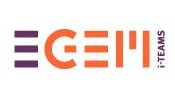 Het programma EGEM (Elektronische GEMeenten) ondersteunt lagere overheden die hun elektronische dienstverlening aan burgers en bedrijven willen verbeteren. Dit gebeurt door hulp bij de ontwikkeling van standaarden, het delen van kennis, het adviseren en overzicht te bieden in de ontwikkelingen binnen de e-overheid. De organisatie i-teams is opgericht om overheden te helpen bij het opzetten van digitale dienstverlening. Door de grote overlap van deze twee programma’s hebben zij de krachten gebundeld. StUFHet EGEM heeft als speerpunt het standaardiseren van de uitwisseling van gemeentelijke basisgegevens en is daarom beheerder geworden van een belangrijke standaard daarvoor: het StUF (Standaard Uitwisselings Formaat). Deze open standaard is geschreven in XML en gebaseerd op geaccepteerde internetstandaarden (W3C).NOiVNOiV staat voor Nederland Open in Verbinding en is het programma dat overheidsinstanties informeert over de wetgeving rond open standaarden en open source software en stimuleert om deze waar mogelijk toe te passen. NOiV is een onderdeel van de stichting ICTU (ICT Uitvoeringsorganisatie) en biedt ondersteuning in de vorm van voorlichting, kennisuitwisseling en instrumenten waarmee elke overheidsorganisatie zelf open source software kan toepassen.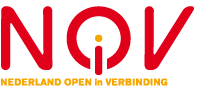 Bijlage XPlan van aanpak project Geo-loketInhoudsopgave1 Inleiding	842 Doelstelling	853 Uitgangspunten	863.1 Wettelijke of andere ontwikkelingen die van belang zijn	863.2 Relaties met andere werkprocessen en gegevensbestanden	864 Projectafbakening	875 Projectfasering	885.1 Procesbeschrijving	885.2 Realisatie	895.3 Beheer	896 Planning	906.1 Projectplanning	907 Middelen	917.1 Initiële kosten	917.2 Jaarlijkse exploitatielasten	91InleidingOm de klantvriendelijkheid te verbeteren worden door gemeenten in Nederland steeds meer diensten op de eigen website aangeboden. Eén van deze diensten is het Geo-loket waar allerlei geografische informatie weergegeven kan worden. Naast het kaartmateriaal kunnen hier ook andere, gerelateerde diensten worden aangeboden. Deze diensten moeten bijdragen aan de klantvriendelijkheid en een grotere efficiëntie binnen de gemeente. De volgende zaken kunnen hieraan bijdragen:Een aantal thema’s dat in het Geo-loket wordt getoond, staat al op het internet, maar verspreid over meerdere landelijke websites (denk aan RO-Online voor ruimtelijke plannen). Om de burgers niet naar allerlei verschillende websites te hoeven sturen, worden deze thema’s in één overzichtelijke viewer getoond op de gemeentewebsite. Bijkomend voordeel is dat de verschillende thema’s op deze manier kunnen worden gecombineerd.In een kaart met groen- en wegbeheer kunnen burgers op de hoogte worden gehouden van het onderhoud dat gepleegd wordt en gaat worden. Hierdoor kunnen burgers dit zelf in de gaten houden en zullen hier minder vragen (telefoon, e-mail) over gesteld gaan worden. Burgers kunnen hier ook melding maken van bijvoorbeeld kapotte straatverlichting of losliggende stoeptegels.Wanneer ruimtelijke plannen worden getoond, kunnen burgers op de gemeentewebsite zien waar en wanneer er gebouwd wordt en welke bestemmingsplannen er van kracht zijn. Ook kan dan via de viewer doorgelinkt worden naar informatie over inspraak-/bezwaarprocedures en -formulieren. Deze hoeven dan niet meer op de website opgezocht te worden.Milieumeldingen en –klachten kunnen door de burgers in de kaart worden ingetekend en door gebruik te maken van een inlogsysteem (bijvoorbeeld DigiD) kan de status van deze melding/klacht in de gaten worden gehouden. Hier hoeft dan ook niet meer over gebeld te worden.Ook kunnen burgers informatie ontvangen wanneer er iets in hun buurt/wijk gaat gebeuren (verandering tijden afval ophalen, wegwerkzaamheden, aanvraag vergunning in de buurt/wijk). Dit zou dan automatisch via mail of SMS doorgegeven kunnen worden.De grote winstpunten zijn dat er minder burgers met vragen naar het gemeentehuis zullen hoeven gaan (bellen). Als er veel zaken op het internet staan en burgers deze informatie makkelijk en snel kunnen benaderen, dan zal dat ook tot een positiever beeld over de gemeente leiden.Er heeft al een aantal gesprekken plaatsgevonden binnen de gemeente om meer duidelijkheid te verkrijgen over de stand van zaken wat betreft het project Geo-loket, de mogelijkheden in verband met de nieuwe website en de wensen van verschillende ambtenaren.Daarnaast zijn er ook al gesprekken geweest met de gemeenten Nijmegen en Rotterdam om te kijken naar hun stand van zaken en de oplossingen die zij hebben gekozen. Bij beide gemeenten is een voorstel gedaan om te kijken naar een eventuele samenwerking. Er zijn in Nederland nog maar erg weinig gemeenten die een dergelijke dienst aanbieden. Dit komt door het ontbreken van capaciteit en/of financiële middelen.DoelstellingHet doel van dit project is dat er onderzocht gaat worden wat de voordelen zijn voor de gemeente Beuningen wanneer een Geo-loket wordt ingericht. Hierbij wordt gekeken naar de kosten en de opbrengsten. Daarnaast zal in een aanbeveling een vergelijking worden gemaakt van een aantal verschillende opties voor het Geo-loket. Dit zal tevens het eindresultaat zijn van dit onderzoek.Hiertoe zijn de volgende deelvragen opgesteld:Welke webviewers zijn er op de markt?Wat is open source software en wat zijn de voor- en nadelen ten opzichte van closed source software?Wat zijn de wensen die de burgers hebben met betrekking tot een Geo-loket?Welke eisen worden er aan de webviewer gesteld?Wat zijn de mogelijkheden van de verschillende viewers?Welke kosten brengen de verschillende viewers met zich mee, zowel in aanschaf als in onderhoud/beheer?Aan de hand van dit onderzoek kan de gemeente Beuningen een keuze gaan maken voor een viewer voor het Geo-loket.Dit project zal lopen van 31 januari tot 1 juni. Dan komt mijn afstudeerstage ten einde en zal het eindresultaat behaald moeten zijn.Uitgangspunten Voor project Geo-loket gelden de volgende uitgangspunten:In 2008 is het project Geo-loket al een keer opgestart, maar is toen om verschillende redenen stopgezet. Dit plan van aanpak is een vervolg op dat project.Het project Geo-loket sluit aan op het ontwikkelen van de nieuwe website. Wanneer de nieuwe leverancier voor de website is gekozen, kan worden bepaald welke (eventuele) beperkingen er aan de keuze van de GIS-viewer worden gesteld. Bij de inrichting van de nieuwe website kan ook het Geo-loket een plek krijgen.Het project Geo-loket is een onderdeel van het bedrijfsvoeringsplan ‘slim werken’ dat binnen de gemeente Beuningen is ingegaan. Hierin wordt gepleit voor een betere dienstverlening naar de burgers en worden alle diensten op de wensen van de burger ingericht. Hierin kan het Geo-loket een belangrijke schakel zijn.Wettelijke of andere ontwikkelingen die van belang zijnEr is binnen Nederland en Europa een aantal ontwikkelingen die betrekking hebben op het project Geo-loket. Hieronder volgt een overzicht:Webrichtlijnen. In opdracht van het ministerie van BZK zijn de webrichtlijnen opgesteld. Deze gaan over het ontwerpen, bouwen en beheren van websites zodat deze voldoen aan de internationale standaarden voor kwaliteit en toegankelijkheid. Hierin zijn ook twee punten opgenomen over het tonen van geo-informatie. Deze webrichtlijnen zijn ook onderdeel van het Nationaal Uitvoeringsprogramma (NUP) voor een betere dienstverlening van (lokale) overheden.INSPIRE. Dit is de Europese richtlijn om de beschikbaarheid, kwaliteit, organisatie, toegang tot en uitwisseling van geo-informatie in Europa te verbeteren.GEMMA. Staat voor GEMeentelijke Model Architectuur en hierin wordt gesteld dat alle applicaties binnen een gemeente moeten aansluiten op de landelijke voorzieningen.e-overheid. Dit staat voor elektronische overheid en is de overkoepelende term voor het verbeteren van de dienstverlening van de Nederlandse (lokale) overheden. Het NUP en GEMMA zijn hier een onderdeel van en de e-overheid is gebaseerd op INSPIRE.Daarnaast dient er gekeken te worden naar een oplossing in open source software en open standaarden. Door hiervan gebruik te maken wordt de interoperabiliteit tussen gemeenten en applicaties onderling verbeterd en worden gemeenten minder afhankelijk van leveranciers. Vooral het NOiV-programma (Nederland Open in Verbinding) is intensief bezig met het stimuleren van het gebruik van open source en standaarden.Relaties met andere werkprocessen en gegevensbestandenAlle geografische informatie staat opgeslagen in de zogenaamde ‘Rode Bol’ van Vicrea. Dit is een op Oracle gebaseerde database waaruit ook Stroomlijn wordt gevuld. Vanuit deze database moet ook het Geo-loket voorzien worden van kaartmateriaal.Daarnaast zal ook een koppeling gemaakt moeten worden naar formulieren en andere documenten (Corsa) die de burgers kunnen invullen of bekijken vanuit verschillende thema’s in het Geo-loket. Ook een koppeling naar omgevingsvergunningen (Squit) is benodigd.ProjectafbakeningHet project Geo-loket omvat:Het vooronderzoek naar de theorie achter het tonen van geo-informatie op een website en de verschillende soorten viewers die er op de markt zijn.Een onderzoek naar de wensen van de burgers. Hierin is onderzocht welke informatie en diensten burgers wensen van een Geo-loket.Een vergelijking van verschillende oplossingen, waarin kosten, mogelijkheden en overige zaken worden vergeleken.Een aanbeveling op basis van de vergelijking en een uitwerking van een aantal van de opties.Het eindresultaat is dus een aanbeveling voor een bepaalde viewer voor het Geo-loket. Er zal dus niet verder gewerkt worden aan de eventuele aanschaf en implementatie van het Geo-loket.Dit onderzoek zal lopen van 31 januari tot en met 1 juni. Dit is de periode van de afstudeerstage en binnen deze periode zal het project dus afgerond moeten worden.ProjectfaseringProcesbeschrijving De eerste stap is het inzamelen van informatie binnen de gemeente Beuningen. Hiertoe hebben reeds gesprekken plaatsgevonden met medewerkers. Hieronder een overzicht:Peter Anderson (Beleidsmedewerker Organisatie en Informatisering) heeft de geschiedenis van het Geo-loket geschetst en waarom het project medio 2009 is stilgezet.Gerard Paans (Coördinator Automatisering) heeft meer verteld over de ontwikkeling van de nieuwe website en de mogelijkheden van het Geo-loket op deze nieuwe website.Nancy van der Zande (Beleidsmedewerker Ruimtelijke Ordening) heeft haar wensen wat betreft ruimtelijke plannen op het Geo-loket kenbaar gemaakt. Ruimtelijke plannen zijn zeer geschikt om weer te geven in het Geo-loket en hier kunnen ook beschrijvingen van procedures en bijbehorende formulieren aan gekoppeld worden. Hiervoor hoeven de burgers dan niet meer de hele website te doorzoeken.Gijs van der Veen (Medewerker Milieubeheer) heeft zijn wensen wat betreft milieuzaken kenbaar gemaakt. Milieu kan ook een belangrijk onderdeel worden van het Geo-loket, omdat hier vanuit de burgers veel interesse voor is.Robin Arians (Hoofd BOR) heeft zijn wensen wat betreft BOR kenbaar gemaakt. Het Geo-loket biedt ook kansen aan BOR om het beheer en onderhoud van groen en wegen via het internet duidelijk in beeld te brengen. Ook kunnen burgers persoonlijk op de hoogte gehouden worden van ontwikkelingen en kunnen ze melding maken van bijvoorbeeld schade. Hiervoor hoeven ze dan niet naar het gemeentehuis te bellen.Daarnaast is informatie ingewonnen over de theoretische achtergronden. Dan gaat het om informatie over het weergeven van geo-informatie op het internet, open source software en de landelijke en Europese ontwikkelingen en richtlijnen.Om meer informatie in te winnen over zaken waarmee rekening gehouden moet worden betreffende het Geo-loket hebben gesprekken plaatsgevonden met de gemeenten Nijmegen (Robert van Wijk) en Rotterdam (Mark Verschuur). In Nijmegen wordt op dit moment ook onderzoek gedaan naar een GIS-viewer en in Rotterdam hebben ze reeds een volledige viewer draaien. Beide gemeenten hebben aangeboden om in de toekomst samen te werken met de gemeente Beuningen.De wensen van de burgers zijn natuurlijk erg belangrijk in dit project. Uiteindelijk wordt het Geo-loket voor hen ingericht. Om deze wensen in beeld te brengen is een aantal landelijke onderzoeksrapporten bestudeerd en hieruit zijn conclusies getrokken.Uit de bovenstaande informatie moet een programma van eisen aan de viewer worden opgesteld. Aan de hand van dit eisenpakket kunnen de gesprekken met leveranciers aangegaan worden. Deze gesprekken zullen dan leiden tot een overzicht van de verschillende mogelijkheden en kosten van de producten.Na deze gesprekken kan gekeken worden welke realistische opties overblijven. Een aantal (twee of drie) van deze opties zal verder uitgewerkt worden en hier zal een aanbeveling uit volgen voor de beste optie.RealisatieHet project Geo-loket valt binnen de projectstructuur ‘slim werken’. Binnen deze projectstructuur is een onderverdeling gemaakt en dit project is dan onderdeel van de overige dienstverlening. De stuurgroep waarmee dit project van doen heeft is de stuurgroep ‘slim werken’. Het contact richting deze stuurgroep zal verlopen via Hans Vincken.Opdrachtgever is Jeroen Hanegraaf (Hoofd Openbare Werken), omdat het project wordt opgestart vanuit het werkveld Geo-informatie.Verder zal Titus Swartjes (Geo-informatie specialist) voor technische ondersteuning van het project zorgen en zal Peter Anderson (Beleidsmedewerker Organisatie en Informatisering) ondersteuning bieden in het aangaan van gesprekken met leveranciers.BeheerHet eindproduct zal een aanbeveling zijn aan de gemeente Beuningen. Hiervoor is dus nog geen beheer nodig. Het beheer van een eventueel Geo-loket zal in deze aanbeveling worden beschreven.PlanningProjectplanningEr zijn enkele beslismomenten in dit traject. Ten eerste moet dit plan van aanpak geaccepteerd worden. Dit zal zo snel mogelijk in mei 2011 gebeuren. Daarnaast zal het programma van eisen ook goedkeuring moeten verkrijgen van de stuurgroep. Dit zal eventueel tegelijk met het plan van aanpak kunnen gebeuren, zodat de snelheid in het proces blijft.Uiteindelijk zal de aanbeveling ook vastgesteld moeten worden. Dit zal voor juni 2011 moeten gebeuren wil het nog binnen de afstudeerstage passen.MiddelenInitiële kostenDe initiële kosten bestaan in dit onderzoek uit de stagevergoeding van Erik Geysen en de uurkosten van verschillende medewerkers.Stagevergoeding Erik Geysen: 4 maanden * € 200,- =		€ 800,-Uren begeleiding Titus Swartjes: 20 uur * € 90,- =		€ 1.800,-Uren begeleiding Jeroen Hanegraaf: 10 uur * € 90,- =		€ 900,-Uren overige medewerkers: 30 uur * € 90,- =			€ 2.700,-Totaal:							€ 6.200,-Wanneer er daadwerkelijk een Geo-loket ingericht gaat worden, zal deze software aangeschaft moeten worden. De initiële kosten hiervoor worden in dit onderzoek uitgezocht.Jaarlijkse exploitatielastenDe jaarlijkse exploitatiekosten van een Geo-loket zijn ook nog niet bekend en worden onderzocht.Bijlage XIAanbeveling gemeente BeuningenInhoudsopgave1 Inleiding	32 Achtergrondtheorie	43 Programma van eisen	54 vergelijking producten	75 conclusie & aanbevelingen	146 Realisatievoorstel	181 InleidingOm de klantvriendelijkheid te verbeteren worden door gemeenten in Nederland steeds meer diensten op de eigen website aangeboden. Eén van deze diensten is het Geo-loket waar allerlei geografische informatie weergegeven kan worden. Naast het kaartmateriaal kunnen hier ook andere, gerelateerde diensten worden aangeboden. Deze diensten moeten bijdragen aan de klantvriendelijkheid en een grotere efficiëntie binnen de gemeente. De volgende zaken kunnen hieraan bijdragen:Een aantal thema’s dat in het Geo-loket wordt getoond, staat al op het internet, maar verspreid over meerdere landelijke websites (denk aan RO-Online voor ruimtelijke plannen). Om de burgers niet naar allerlei verschillende websites te hoeven sturen, worden deze thema’s in één overzichtelijke viewer getoond op de gemeentewebsite. Bijkomend voordeel is dat de verschillende thema’s op deze manier kunnen worden gecombineerd.In een kaart met groen- en wegbeheer kunnen burgers op de hoogte worden gehouden van het onderhoud dat gepleegd wordt en gaat worden. Hierdoor kunnen burgers dit zelf in de gaten houden en zullen hier minder vragen (telefoon, e-mail) over gesteld gaan worden. Burgers kunnen hier ook melding maken van bijvoorbeeld kapotte straatverlichting of losliggende stoeptegels.Wanneer ruimtelijke plannen worden getoond, kunnen burgers op de gemeentewebsite zien waar en wanneer er gebouwd wordt en welke bestemmingsplannen er van kracht zijn. Ook kan dan via de viewer doorgelinkt worden naar informatie over inspraak-/bezwaarprocedures en -formulieren. Deze hoeven dan niet meer op de website opgezocht te worden.Milieumeldingen en –klachten kunnen door de burgers in de kaart worden ingetekend en door gebruik te maken van een inlogsysteem (bijvoorbeeld DigiD) kan de status van deze melding/klacht in de gaten worden gehouden. Hier hoeft dan ook niet meer over gebeld te worden.Ook kunnen burgers informatie ontvangen wanneer er iets in hun buurt/wijk gaat gebeuren (verandering tijden afval ophalen, wegwerkzaamheden, aanvraag vergunning in de buurt/wijk). Dit zou dan automatisch via mail of SMS doorgegeven kunnen worden.De grote winstpunten zijn dat er minder burgers met vragen naar het gemeentehuis zullen gaan (bellen). Als er veel zaken op het internet staan en burgers deze informatie gemakkelijk en snel kunnen benaderen, dan zal dat ook tot een positiever beeld over de gemeente leiden.Er heeft al een aantal gesprekken plaatsgevonden binnen de gemeente om meer duidelijkheid te verkrijgen over de stand van zaken wat betreft het project Geo-loket, de mogelijkheden in verband met de nieuwe website en de wensen van verschillende ambtenaren.Daarnaast zijn er ook al gesprekken geweest met de gemeenten Nijmegen en Rotterdam om te kijken naar hun stand van zaken en de oplossingen die zij hebben gekozen. Bij beide gemeenten is een voorstel gedaan om te kijken naar een eventuele samenwerking. Er zijn in Nederland nog maar erg weinig gemeenten die een dergelijke dienst aanbieden. Dit komt door het ontbreken van capaciteit en/of financiële middelen.AchtergrondtheorieIn dit hoofdstuk zullen enkele onderwerpen belicht worden die verband houden met het implementeren van een Geo-loket. Het gaat dan om de onderwerpen WMS, Open Source Software, SaaS en Google Maps.2.1 WMSWMS staat voor Web Mapping Service. Dit is de term voor de standaard die wordt gebruikt om kaartmateriaal dynamisch weer te kunnen geven op een website. Een dienst als een Geo-loket bestaat uit een mapserver en een mapviewer. De mapserver maakt een afbeelding van de geografische informatie uit een database. Daarna is een mapviewer benodigd om dit plaatje weer te kunnen geven op een website. Ook voegt de mapviewer navigatiemogelijkheden toe om te kunnen zoomen/pannen op de kaart. Deze beide applicaties maken gebruik van de WMS-standaard om met elkaar te kunnen communiceren.2.2 Open Source SoftwareDe markt van de open source software is flink aan het groeien de laatste jaren. Daarom dient er bij de inrichting van een Geo-loket ook naar deze optie gekeken te worden. Open source software is software waarvan de broncode beschikbaar wordt gesteld. Volgens de open source licenties mogen gebruikers hiervan de broncode van de software gebruiken, inzien, verbeteren, aanvullen en zelfs distribueren. Voordeel van open source software ten opzichte van closed source software is dat het gratis is om te verkrijgen en te gebruiken. Daarnaast wordt een grotere transparantie bereikt door het gebruik van open standaarden. Doordat iedereen bij de broncode kan, is er geen afhankelijkheid van de diensten of kennis van één leverancier.Nadeel is dat, wanneer er geen programmeerkennis in huis is, alsnog een bedrijf ingehuurd moet worden voor implementatie en beheer/onderhoud van de software.Vanuit de overheid wordt het gebruik van open source software sterk aangeraden om de informatievoorziening te moderniseren en ervoor te zorgen dat informatie transparanter en beter uitwisselbaar wordt.2.3 SaaSSaaS staat voor Software as a Service en is een manier van software aanbieden over het internet. Hierdoor hoeft een gebruiker de software niet te installeren op de eigen server, maar wordt deze door de aanbieder over het internet aangeboden. Dit verloopt via webservices. Voordeel hiervan is dat de software niet gekocht hoeft te worden, maar er alleen ‘huurkosten’ betaald hoeven te worden. Nadeel is dat bij SaaS geen maatwerk mogelijk is en daardoor zal het erg lastig worden om een dergelijke oplossing goed aan te laten sluiten.2.4 Google Maps en alternatievenVeel gemeenten gebruiken Google Maps om ruimtelijke informatie weer te geven. Het gevaar hiervan is dat Google zich alle informatie toe-eigent die op hun kaarten wordt getoond. Voor privacygevoelige informatie is dit dus een probleem. Als alternatief kan gebruik worden gemaakt van OpenStreetMaps in combinatie met OpenLayers. Dit zijn open source producten die ook als kaartondergrond gebruikt kunnen worden en geen ‘vervelende’ gebruiksvoorwaarden hebben.Programma van eisen Naar aanleiding van de gevoerde gesprekken en het gedane onderzoek kan een pakket van eisen worden opgesteld. Hierin wordt aangegeven aan welke eisen de viewer moet voldoen. Dit zijn bijvoorbeeld eisen wat betreft de mogelijkheid tot het weergeven van verschillende thema’s. Een kaart waarop bladkorven worden weergegeven hoeft veel minder uitgebreid te zijn qua opties dan een kaart met bestemmingsplannen. Van deze bestemmingsplannen moet meer informatie worden weergegeven en er moet ook doorgelinkt kunnen worden naar gerelateerde documenten.Daarnaast zijn er nauurlijk eisen te stellen aan het gebruik van de viewer. Op het gebied van gebruiksvriendelijkheid dient gekeken te worden naar welke functies beschikbaar moeten zijn voor gebruikers.  Het is wenselijk om de gebruikers zo veel mogelijkheden te geven, maar daar staat tegenover dat wanneer het aantal mogelijkheden te groot wordt, minder kundige gebruikers de weg kwijt raken en de viewer te moeilijk vinden.Verder zouden er verschillende ingangen moeten zijn om tot bepaalde informatie te komen. De meest voor de hand liggende optie is de kaart. Het startscherm bestaat uit een overzicht van de hele gemeente en door middel van de navigatiemiddelen kan naar de gewenste plek worden gegaan en de informatie worden opgevraagd. Een andere manier is om via een soort van zoekmachine informatie over een locatie te verkrijgen. Er kunnen dan een adres en een thema worden ingevoerd en dan wordt weergegeven welke invloeden dat thema op dat adres heeft. Bijvoorbeeld bij bestemmingsplannen wordt weergegeven welk bestemmingsplan van kracht is op een bepaald adres. Hierna kan dit weer in de kaart worden getoond.Regelgeving overheidEr dient ook rekening gehouden te worden met wet- en regelgevingen van de Europese en landelijke overheden. Het gaat dan om een aantal regelgevingen en richtlijnen die zijn opgesteld om de informatievoorziening te moderniseren en ervoor te zorgen dat informatie transparanter wordt en beter uitwisselbaar. De meeste van deze regels/richtlijnen zijn nog niet verplicht, maar zullen dat in de toekomst wellicht wel worden. Het is daarom goed om deze regels/richtlijnen nu al mee te nemen in het programma van eisen, om in de toekomst te voorkomen dat de viewer alsnog aangepast moet worden.Eisen gemeente BeuningenAan de webviewer voor de gemeente Beuningen hoeven in eerste instantie niet veel eisen gesteld te worden. De viewer moet:- verschillende thema’s kunnen weergegeven (ruimtelijke plannen, voorzieningen, milieumeldingen, enzovoort).- koppelingen hebben naar Corsa (archief) en Squit (vergunningen).- alle navigatiemogelijkheden (pannen, zoomen, afstand meten) hebben en een aantal simpele GIS-functies.- verschillende zoekingangen hebben (op een kaart en op adres of postcode).- goed aansluiten op de infrastructuur en huidige systemen binnen de gemeente Beuningen.Deze lijst is zeer beperkt van omvang. Hier is voor gekozen, omdat het moeilijk is om van te voren veel eisen te stellen aan een GIS-viewer. Als er teveel specifieke eisen gesteld worden, wordt ook het risico gelopen dat geen enkele viewer aan de eisen voldoet en dan zullen er toch compromissen gesloten moeten worden. Door de lijst van eisen beperkt te houden, kan worden gekeken wat verschillende leveranciers te bieden hebben. Wanneer op basis van deze aanbiedingen een keuze is gemaakt, kunnen altijd de details nog besproken worden.vergelijking productenEr zijn erg veel producten op de markt waarmee kaartmateriaal op websites getoond kan worden. Wat betreft mogelijkheden en structuur van deze verschillende software zijn er maar weinig onderlinge verschillen. De software lijkt heel erg op elkaar. Het grote verschil tussen de verschillende producten die hier vergeleken gaan worden, zit in de licentiestructuur. Dan gaat het om het verschil tussen open source en closed source producten.Hieronder worden drie producten beschreven van verschillende leveranciers. In eerste instantie het Neuron Internet van Vicrea. Dit is een traditioneel closed source product. Er zijn veel vergelijkbare producten van andere leveranciers. Er is gekozen voor de optie van Vicrea, omdat zij ook het gegevensmagazijn binnen de gemeente hebben ingericht en Stroomlijn leveren.Daarna zal gekeken worden naar een samenwerking met de gemeente Rotterdam, en eventueel andere gemeenten, aan hun GisWeb. Dit is een open source omgeving die zij zelf ontwikkeld hebben. Er zijn mogelijkheden tot een samenwerking via webservices.Als laatste wordt het GIS Suite van leverancier B3Partners beschreven. Dit is een product dat in zijn geheel is opgebouwd uit open source componenten. Er zijn meerdere bedrijven die een dergelijk product aanbieden, maar er is voor GIS Suite gekozen, omdat hier veel informatie over beschikbaar is.4.1 Neuron Internet van Vicrea(http://www.vicrea.nl/NL-nl/lokaleoverheid/NEURON-Internet.aspx)In eerste instantie is dit de makkelijkste optie. Vicrea levert al het product Stroomlijn (intranet GIS-omgeving) aan de gemeente Beuningen. Hiervoor heeft Vicrea ook al het gegevensmagazijn (Vicrea’s ‘rode bol’) ingericht. Dit zorgt ervoor dat de software waarschijnlijk erg goed aansluit op de huidige data-infrastructuur van de gemeente Beuningen. De koppelingen die zijn gelegd van Stroomlijn naar andere software kunnen ook gebruikt worden voor het Geo-loket en er zijn ook geen verdere conversies nodig.Neuron internet is een closed source product en wordt bij aanschaf op het netwerk van de gemeente Beuningen geïnstalleerd. Het product kan worden opgebouwd uit verschillende modules voor het weergeven van verschillende thema’s. Zo kan gekozen worden voor de modules Bestemmingsplannen, Meldingen Openbare Ruimte, Gemeentegids en Voorzieningen. Deze modules zijn speciaal ingericht voor de functies die ze moeten vervullen. Het grote voordeel van dit pakket is dat leverancier Vicrea bij de gemeente Beuningen al het gegevensmagazijn heeft ingericht en ook verantwoordelijk is voor de intranet GIS-omgeving Stroomlijn. Hierdoor kan de nieuwe applicatie makkelijk gekoppeld worden aan de huidige situatie en hoeven er geen conversies plaats te vinden.Nadeel is dat de gemeente door te kiezen voor Neuron Internet erg afhankelijk wordt van Vicrea als leverancier. Als Vicrea besluit te stoppen met de ontwikkeling van deze producten of als het helemaal ophoudt te bestaan, ontstaat er een probleem. Verder wordt de gemeente nog verder op kosten gejaagd door de extra licenties die voor dit product moeten worden gekocht.Alternatieven voor deze oplossing zijn: ArcGIS Server van ESRI, GeoWebPublisher van Bentley Systems en NedGeoservices Studio van NedGraphics.4.2 GisWeb van de gemeente Rotterdam(http://www.gis.rotterdam.nl/gisweb2/)Het GisWeb is een door de gemeente Rotterdam zelf ontwikkelde GIS-omgeving voor zowel internet als intranet. Het GisWeb is opgebouwd uit open source producten en er wordt alleen met open standaarden gewerkt. Alle ambtenaren binnen de gemeente Rotterdam hebben toegang tot het GisWeb en de thema’s waartoe zij gemachtigd zijn. Mensen die niet bij de gemeente werken kunnen een log-in aanvragen en op die manier toegang krijgen tot (een deel van) de informatie.De gemeente Rotterdam is reeds met andere gemeenten in gesprek over een samenwerking. Hoe deze samenwerking er precies uit komt te zien is nog niet duidelijk, maar de gemeente Beuningen is wel uitgenodigd om deel te nemen aan de gesprekken betreffende de samenwerking. Waarom zou elke gemeente het wiel opnieuw moeten uitvinden als er door middel van een samenwerking veel geld en moeite bespaard kan worden? Het idee is dat de software op de server van de gemeente Rotterdam blijft draaien en dat de informatie via webservices op de website van de gemeente Beuningen wordt weergegeven.Voordeel van deze keuze is dat er geen software hoeft worden aangeschaft. Wat dat betreft lijkt deze keuze op een SaaS oplossing (zie paragraaf 3.3). Het GisWeb is echter speciaal voor dit doel gebouwd en zou dus mooi moeten aansluiten op de wensen van een gemeente. Daarnaast zou dit (waarschijnlijk) de goedkoopste oplossing zijn. Hoewel er nog niks duidelijk is over kosten, kunnen de kosten verdeeld worden over de deelnemende gemeenten. Daarbij komt dat de gemeente Rotterdam geen winst hoeft te maken op dit product en de kosten dus lager kunnen blijven.Er kleven echter ook enkele nadelen aan deze keuze. Ten eerste is het een nadeel dat de software niet op de eigen server draait en er bij problemen altijd de afhankelijkheid van de gemeente Rotterdam blijft. Daarnaast kan de software niet naar eigen wens aangepast worden. De deelnemende gemeenten kunnen wel ideeën aankaarten, maar het blijft aan de gemeente Rotterdam om daar iets mee te doen, voordat de andere gemeenten hiervan gebruik kunnen maken. Ook moet er gewerkt worden met een nieuw systeem en deze omschakeling zal tijd en moeite kosten.4.3 GIS Suite van B3Partners(http://www.b3partners.nl/b3partners/do/webPages/204907/B3P_GIS_Suite.html)De GIS Suite is een open source product van het bedrijf B3Partners BV. Dit is een bedrijf dat geavanceerde webapplicaties ontwikkelt waarbij ze gespecialiseerd zijn in GIS-applicaties. Hiervoor wordt gebruik gemaakt van open source producten en open standaarden.Het product GIS Suite is ontwikkeld voor zowel intern als extern gebruik. Het kan dus gebruikt worden als raadpleegomgeving voor medewerkers van de gemeente, maar ook als Geo-loket voor informatievoorziening naar burgers. Ook dit product is opgebouwd uit verschillende modules (o.a. voorzieningen, bestemmingsplannen, vergunningen, meldingen openbare ruimte, analyse en gebieden) en de beheerder kan bepalen wie toegang heeft tot bepaalde thema’s en functies. Verder kan gebruik gemaakt worden van simpele analyse- en GIS-functies (afstand/oppervlakte meten, informatie over geselecteerd gebied).Het voordeel van een open source product is dat het voldoet aan de moderne eisen van interoperabiliteit en leveranciersonafhankelijkheid. Door de interoperabiliteit zal GIS Suite ook goed aansluiten op andere systemen en landelijke voorzieningen. Door de leveranciers-onafhankelijkheid kan een ander bedrijf het onderhoud en beheer overnemen wanneer B3Partners dit niet meer kan of de gemeente Beuningen een andere leverancier wil.Ook hier zal gewend moeten worden aan een nieuwe werkwijze. Het nieuwe product zal anders werken dan dat medewerkers binnen de gemeente gewend zijn. Het zal tijd en moeite gaan kosten voordat dit nieuwe product weer is ingeburgerd.  Wanneer het systeem echter op een intuïtieve manier wordt ingericht kan dit vrij snel gaan. Alternatieven zijn: WebGIS Publisher van Nieuwland BV en een oplossing van Geodan.4.4 Vergelijking productenHierboven zijn drie verschillende opties geschetst en zijn de voor- en nadelen in beeld gebracht. In deze paragraaf worden de drie producten met elkaar vergeleken. Er zal onderscheid gemaakt worden in verschillende onderdelen.KostenIn deze tijden van economische onzekerheid is dit misschien wel de belangrijkste factor in de keuze voor een Geo-loket. Nu is dit meteen één van de lastigste punten. Het is niet in te schatten wat de terugverdieneffecten zijn. Deze kunnen gezocht worden in het efficiënter afhandelen van vragen van burgers waardoor minder telefoontje/mailtjes beantwoord hoeven worden, wanneer zij dit op de website zelf kunnen regelen.Daarnaast is er nog geen inzicht verkregen in de initiële/jaarlijkse kosten van de drie hiervoor genoemde oplossingen. De inschatting is dat een samenwerking met verschillende gemeenten aan GisWeb de goedkoopste optie is. Omdat het een open source product is, mogen hiervoor geen licentiekosten worden gevraagd. Het zal dan gaan om implementatiekosten en beheerkosten. Omdat de leverancier in deze een lokale overheid (gemeente Rotterdam) is, zal er geen winst gemaakt hoeven worden en hierdoor kunnen de kosten laag blijven. Ook het feit dat er meerdere gemeenten samenwerken, kan de kosten drukken.Welke van de overige twee opties de goedkoopste is, is nog niet te zeggen. Bij Neuron Internet van Vicrea wordt gewerkt met een aanschafprijs en met jaarlijkse gebruikerslicenties. GIS Suite van B3Partners is open source dus er zijn geen licentiekosten. Hier dient echter voor implementatie en beheer/onderhoud betaald te worden in de vorm van een contract. Hoe deze verschillende kosten zich tot elkaar verhouden zal nader onderzocht moeten worden of in gesprekken duidelijk moeten worden.FunctionaliteitQua mogelijkheden bestaan er weinig verschillen tussen de opties. In alle drie de gevallen kan in de kaart genavigeerd (in-/uitzoomen, pannen) worden en kan informatie over objecten opgevraagd worden. Ook geldt voor alle producten dat verschillende layers over elkaar gelegd kunnen worden en simpele GIS-functies uitgevoerd kunnen worden. Daarnaast bieden alle opties ook de mogelijkheid voor communicatie over en weer tussen burgers en de overheid en kan er bij de verschillende thema’s extra informatie (formulieren, procedures) opgevraagd worden.Data-infrastructuurZoals al eerder vermeld zal de oplossing van Vicrea (Neuron Internet) het beste aansluiten op de huidige data-infrastructuur. Omdat Vicrea het gegevensmagazijn (de ‘rode bol’) bij de gemeente heeft ingericht en hierop ook de intranetapplicatie Stroomlijn heeft aangesloten, is het maar een kleine stap om ook een internetviewer aan te sluiten.De andere twee opties hebben op dit gebied als voordeel dat het open source producten zijn en met open standaarden werken. Daardoor zou het mogelijk moeten zijn om ze te koppelen met de data-infrastructuur. Hiervoor zal echter wel maatwerk benodigd zijn.ToekomstHet moge duidelijk zijn dat open source producten duurzamer zijn dan closed source producten. Doordat er geen leveranciersafhankelijkheid is kan open source software door elke programmeur onderhouden en beheerd worden, ook als de leverancier dit niet meer kan/doet. Dit betekent dat de toekomst van Neuron Internet erg afhankelijk is van leverancier Vicrea.Dit geldt ook, in mindere mate, voor het GisWeb van de gemeente Rotterdam. Wanneer Rotterdam besluit de stekker uit dit project te trekken, heeft de gemeente Beuningen ook geen Geo-loket meer. Omdat het een open source applicatie is zou de software op de server van Beuningen geïnstalleerd kunnen worden om dit te voorkomen.De GIS Suite scoort op dit punt het best. Omdat er totaal geen leveranciersafhankelijkheid is, kan op elk gewenst moment overgestapt worden naar een andere leverancier.Ervaring leverancierOmdat er binnen Nederland nog maar erg weinig gemeenten zijn die een volledige GIS-omgeving op hun website hebben, zijn er ook maar weinig leveranciers die hier ervaring in hebben. Vicrea heeft natuurlijk wel veel ervaring met het werken met gemeenten door hun Stroomlijn-omgeving. Ook zijn zij bezig met de implementatie van het Neuron Internet bij verschillende gemeenten.Voor B3Partners geldt dat zij ook met een aantal gemeenten bezig zijn om daar hun GIS Suite te installeren. Zij hebben al wel andere producten geleverd aan verscheidene gemeenten.Omdat het GisWeb door de gemeente Rotterdam zelf is gemaakt, is deze precies naar de wensen van de gemeente gebouwd.OverzichtOmdat er qua mogelijkheden van de software zo weinig verschillen zijn kan op basis hiervan geen goede beslissing worden genomen. Het verschil moet dus gemaakt worden op andere vlakken.Op de korte termijn is de keuze voor Neuron Internet waarschijnlijk de makkelijkste, omdat dit het minste werk oplevert vanwege de huidige inrichting van het gegevensmagazijn van Vicrea. Daarnaast zal dit ongeveer hetzelfde werken als Stroomlijn en daarom zal het vertrouwd overkomen en zal er makkelijk aan gewend kunnen worden.Op het gebied van toekomstgerichtheid winnen de andere twee producten het van Neuron Internet. Vooral de GIS Suite van B3Partners is wat dat betreft een goede keuze. Met het GisWeb blijft de afhankelijkheid van de gemeente Rotterdam een lastige factor, maar bij de keuze voor GIS Suite is er helemaal geen afhankelijkheid meer van een leverancier.Uiteindelijk komt het toch allemaal aan op de kosten. Omdat hier nog niets over bekend is, kan hier ook nog geen oordeel over geveld worden. Wanneer de kosten buiten beschouwing worden gelaten lijkt een open source oplossing de beste keuze vanwege de openheid en vrijheid die zo’n product biedt.conclusie & aanbevelingen5.1 ConclusieDe hoofdvraag van dit onderzoek was: Is er binnen de gemeente Beuningen behoefte aan een GIS-viewer op de website en zo ja, wat is dan de beste optie?Om deze vraag te beantwoorden is een aantal deelvragen opgesteld en deze zullen in deze conclusie beantwoord worden.- Welke webviewers zijn er op de markt?Er zijn erg veel webviewers op de markt om geo-informatie mee te tonen. Het grootste verschil tussen deze viewers zit in de licentiestructuur. Het gaat dan om het verschil tussen open source en closed source software. - Wat is open source software en wat zijn de voor- en nadelen ten opzichte van closed source software?Open source software is software waarvan de broncode beschikbaar wordt gesteld. Volgens de open source licenties mogen gebruikers hiervan de broncode van de software gebruiken, inzien, verbeteren, aanvullen en zelfs distribueren. Voordeel van open source software ten opzicht van closed source software is dat het gratis is om te verkrijgen en te gebruiken. Daarnaast wordt een grotere transparantie bereikt door het gebruik van open standaarden. Doordat iedereen bij de broncode kan, is er geen afhankelijkheid van de diensten of kennis van één leverancier. Verder wordt het gebruik van open source software gestimuleerd door de overheid.Nadeel is dat, wanneer er geen programmeerkennis in huis is, alsnog een bedrijf ingehuurd moet worden voor implementatie en beheer/onderhoud van de software. - Welke eisen worden er aan de webviewer gesteld?Het is erg lastig om van te voren een uitgebreid programma van eisen op te stellen, omdat de pakketten veel op elkaar lijken en er dan waarschijnlijk geen enkele optie aan de eisen voldoet. Het is beter om een aantal basiseisen op te stellen en tijdens gesprekken naar een uiteindelijke oplossing toe te werken. Een aantal van deze eisen: De viewer moet:- verschillende thema’s kunnen weergegeven (ruimtelijke plannen, voorzieningen, milieumeldingen, enzovoort).- koppelingen hebben naar Corsa (archief) en Squit (vergunningen).- alle navigatiemogelijkheden (pannen, zoomen, afstand meten) hebben en een aantal simpele GIS-functies.- verschillende zoekingangen hebben (op een kaart en op adres of postcode).- goed aansluiten op de infrastructuur en huidige systemen binnen de gemeente Beuningen.	- Wat zijn de mogelijkheden van de verschillende webviewers?Zoals net al vermeld zijn de mogelijkheden van de verschillende producten redelijk vergelijkbaar. Deze mogelijkheden sluiten dan aan op een aantal van de gestelde eisen. Wanneer gekozen wordt voor een open source oplossing, kunnen extra functionaliteiten altijd later nog ingebouwd worden. - Hoe sluiten verschillende webviewers aan op de huidige data-infrastructuur binnen de gemeente?De closed source oplossing van Vicrea, Neuron Internet, sluit het beste aan op de huidige data-infrastructuur, omdat Vicrea ook al het gegevensmagazijn binnen de gemeente heeft ingericht. De andere oplossingen zullen hieromheen gebouwd moeten worden en hiervoor zullen dan enkele conversies en koppelingen moeten worden toegepast.- Welke kosten brengen de verschillende webviewers met zich mee, zowel in aanschaf als in onderhoud/beheer?Er is geen informatie ingewonnen over de eventuele kosten van de verschillende oplossingen. Voor de open source oplossingen is dit ook pas in beeld te brengen wanneer precies duidelijk is wat er moet gebeuren. Omdat het allemaal maatwerk is, wordt dan pas bekend hoeveel werk, en dus geld, het gaat kosten. De samenwerking aan het GisWeb van de gemeente Rotterdam is waarschijnlijk de goedkoopste oplossing, omdat de software al bestaat en de kosten met meerdere gemeenten gedeeld kunnen worden.- Hoe kan een goede keuze gemaakt worden tussen de webviewers voor een uiteindelijke aanbeveling?Alle onderzochte opties hebben voor- en nadelen. Het is moeilijk om in dit stadium al te zeggen wat de beste optie is. Dit is natuurlijk voor een gedeelte afhankelijk van het budget. Daarnaast spelen het tijdstip van invoering en de keuze voor wel of geen open source een rol.De hoofdvraag (Is er binnen de gemeente Beuningen behoefte aan een GIS-viewer op de website en zo ja, wat is dan de beste optie?) kan dan als volgt worden beantwoord:Zowel uit gesprekken met de medewerkers binnen de gemeente als uit landelijke onderzoeken onder burgers is gebleken dat er behoefte is aan de ontsluiting van geografische informatie op websites van overheden. Naast het kunnen raadplegen van geo-informatie is er ook een grote vraag naar interactiviteit door bijvoorbeeld het online kunnen aanvragen van bouwvergunningen en inspraak kunnen hebben op bestemmingsplannen.Er kan gekozen worden voor een uitgebreid programma van eisen waarin elk detail wordt besproken, maar dan zal er geen viewer zijn die aan deze eisen voldoet. De verschillende producten lijken erg veel op elkaar qua mogelijkheden en functionaliteiten. Hierdoor is het makkelijker om te kijken wat verschillende leveranciers kunnen bieden en samen tot een ideale oplossing te komen. Zo verloopt de communicatie soepeler en wordt het eindproduct toch naar eigen wens ingericht.Er is gekozen om de volgende producten te beschrijven en verder uit te werken:	- Neuron Internet van leverancier Vicrea (closed source)	- GisWeb van de gemeente Rotterdam (open source)	- GIS Suite van leverancier B3Partners BV (open source)Voor de eerste en derde optie zijn veel alternatieven, de samenwerking aan het GisWeb van de gemeente Rotterdam is een unieke kans.Uit de vergelijking tussen deze producten blijkt dat er voor- en nadelen bestaan voor alle drie de opties, maar dat de open source oplossingen een lichte voorkeur krijgen boven de closed source oplossing. Op technisch gebied krijgt de keuze voor de GIS Suite de voorkeur boven de andere vanwege de openheid en de onafhankelijkheid.5.2 AanbevelingenOm dit project tot een goed vervolg te brengen staan hieronder enkele aanbevelingen:- Er dient meer onderzoek gedaan te worden naar welke informatie weergegeven kan/moet worden. Hoe zit het met de auteursrechten/vertrouwelijkheid van de verschillende kaarten/thema’s?- De makkelijkste optie is om de oplossing van Vicrea aan te schaffen, maar een oplossing in open source en open standaarden dient serieus overwogen te worden. In eerste instantie zal dit een investering vergen, maar op de langere termijn zal dit voordelen met zich mee brengen.- De oplossing om samen te werken met de gemeente Rotterdam aan hun GisWeb zou een buitenkans kunnen zijn en een erg goede en goedkope optie. Om deel te nemen aan gesprekken met Rotterdam en andere geïnteresseerde gemeenten kan contact opgenomen worden met Els Mitek (010-4897926, EH.Mitek@gw.rotterdam.nl) van de gemeente Rotterdam.- Voor meer informatie over GIS Suite van B3Partners BV kan contact opgenomen worden met Chris van Lith (chrisvanlith@b3partners.nl). Er kan met hem een afspraak worden gemaakt voor een demonstratie.- Voor meer informatie over Neuron Internet kan contact opgenomen worden met Maarten Stam van Vicrea (m.stam@vicrea.nl, 033 460 40 80).- Wanneer voor een open source oplossing gekozen wordt, moeten goede afspraken gemaakt worden over het beheer en onderhoud van de software, zodat er geen onvoorziene problemen optreden.- Wanneer een Geo-loket ingericht gaat worden, dient ook gekeken te worden naar de combinatie met een intranet GIS-omgeving. Als gekozen wordt voor Neuron Internet is het logisch om Stroomlijn aan te houden. Andere leveranciers bieden een totaalpakket voor zowel internet als intranet, zodat het handiger is om beide systemen door eenzelfde leverancier te laten inrichten.- Om het Geo-loket tot een succes te maken zal dit makkelijk te vinden moeten zijn op de website. Het zal een centrale plek in de website moeten innemen zodat burgers er niet omheen kunnen en het willen gaan gebruiken.RealisatievoorstelIn dit hoofdstuk wordt een realisatievoorstel gedaan met een tijdspad voor de realisatie van het project Geo-loket. Dit voorstel zal in opeenvolgende stappen worden beschreven.2011: Er zullen met leveranciers verdere gesprekken moeten plaatsvinden. Tijdens deze gesprekken zal duidelijk moeten worden wat leveranciers precies kunnen leveren, wanneer ze dit kunnen leveren en wat de bijbehorende kosten zijn. Daarnaast zal geparticipeerd moeten worden in gesprekken met de gemeente Rotterdam en andere gemeenten over de samenwerking aan het GisWeb.2012: Uit deze gesprekken zal dan een uiteindelijke keuze gemaakt moeten worden voor een bepaalde leverancier. Dan zullen met deze leverancier verdere gesprekken moeten plaatsvinden over de precieze wensen van de gemeente en de definitieve configuratie van het Geo-loket. Wanneer dit bekend is, zal een plan van aanpak met de leverancier worden opgesteld en wordt het Geo-loket geïnstalleerd.2013: Ingebruikname van het Geo-loket. Eventueel zal er, ter promotie, het één en ander gepubliceerd moeten worden om meer bekendheid te verwerven. Nu begint ook de beheerfase en kunnen in de verdere toekomst nog nieuwe thema’s toegevoegd gaan worden.9. Lijst van afkortingenAPI: Application Programming Interface. Verzameling definities waarmee een computerprogramma kan communiceren met een ander programma.ASP: Application Service Provider. Een onderneming die via een server software aanbiedt die via het internet gebruikt kan worden. Deze software wordt gehuurd door de gebruiker en hoeft niet gekocht te worden.BAG: Basisregistratie Adressen en Gebouwen. Dit is een registratie waarin gemeentelijke basisgegevens over alle gebouwen en adressen in Nederland zijn verzameld. BGT: Basisregistratie Grootschalige Topografie. Nieuwe basisregistratie op basis van de GBKN waarmee de ruimte wordt ingedeeld in vlakken.CMS: Content Management System. Softwaretoepassing waarmee documenten en gegevens op het internet weergegeven kunnen worden.GBA: Gemeentelijke Basisadministratie van persoonsgegevens. Benaming voor de boekhouding van bepaalde gegevens die iedere Nederlandse gemeente bijhoudt betreffende alle personen die in de gemeente gevestigd zijn of waren.GBKN: Grootschalige Basiskaart Nederland. Is een digitale, topografische kaart van Nederland met een vast gedefinieerde, minimale inhoud en precisie, waarop de belangrijkste topografie in het terrein staat aangegeven.GIS: Geografisch Informatie Systeem. Een informatiesysteem waarin geografische informatie kan worden opgeslagen, beheerd, bewerkt, geanalyseerd, geïntegreerd en gepresenteerd.OGC: Open Geospatial Consortium. Een internationale non-profitorganisatie die de leiding heeft in de ontwikkeling van open standaarden voor geografische informatie.SaaS: Software as a Service. Vorm van ASP waarbij er één versie van de software is die voor elke gebruiker hetzelfde is. Hierdoor kunnen de ‘huurkosten’ lager zijn vanwege het grotere aantal afnemers.WCS: Web Coverage Service. Open standaard voor de uitwisseling van geografische gegevens in de vorm van rasterdata.WFS: Web Feature Service. Open standaard voor de uitwisseling van geografische gegevens in de vorm van vectordata.WION: Wet Informatie-uitwisseling Ondergrondse Netten. Is een Nederlandse wet waarin wordt vastgelegd dat alle ondergrondse kabels en leidingen moeten worden bijgehouden en aan het kadaster gemeld moeten worden. Daarnaast moeten gravers al hun grondbewerkingen melden.WMS: Web Mapping Service. Open standaard voor de uitwisseling van digitaal kaartmateriaal.XML: Extensible Markup Language. Dit is een standaardtaal waarmee de structuur van documenten en gegevens kan worden vastgelegd.Plan van aanpakPlan van aanpakPlan van aanpakRegistratiekenmerk: **Versiedatum:Versie:Auteur:Registratienummer:Documentnaam: Plan van aanpak DoorfebmaaaprmeijunjulaugsepoktnovVoorbereidingLiteratuuronderzoekErik GeysenxxGesprekken binnen de gemeenteErik GeysenxGesprekken andere gemeentenErik GeysenxProgramma van eisenErik GeysenxGesprekken leveranciersErik GeysenxRealisatieVergelijking verschillende mogelijkhedenErik GeysenxUitwerking beste opties / aanbevelingErik GeysenxAanbeveling Geo-loketAanbeveling Geo-loketAanbeveling Geo-loketRegistratiekenmerk: **Versiedatum: woensdag 30 mei 2011Versie:Auteur:Registratienummer:Documentnaam: Aanbeveling 